В соответствии с Федеральным законом Российской Федерации от 6 октября 2003 года № 131-ФЗ «Об общих принципах организации местного самоуправления в Российской Федерации», Устава Мариинско-Посадского муниципального округа Чувашской Республики, в целях создания условий для включения молодежи в социально-экономическую, политическую и культурную жизнь и содействия формированию осознанной и активной гражданской позиции у молодежи, проживающей на территории Мариинско-Посадского муниципального округа.Собрание депутатов Мариинско-Посадского муниципального округа р е ш и л о:Образовать конкурсную комиссию по формированию состава Молодежного парламента при Собрании депутатов Мариинско-Посадского муниципального округа Чувашской Республики в следующем составе:Петров Владимир Владимирович, глава Мариинско-Посадского муниципального округа – председатель конкурсной комиссии;Яковлева Марина Васильевна, председатель Собрания депутатов Мариинско-Посадского муниципального округа Чувашской Республики;Краснов Александр Васильевич - депутат Собрания депутатов Мариинско-Посадского муниципального округа Чувашской Республики;Трифонов Владимир Анатольевич, и.о. советника главы администрации по работе с молодежью;Шакулов Андрей Андреевич, председатель общественной Молодежной палаты при Госсовете Чувашской Республики.Настоящее решение вступает в силу со дня его официального опубликования.Председатель Собрания депутатовМариинско-Посадского муниципального округа М.В. Яковлева О внесении изменения в решение Собрания депутатов Мариинско-Посадского муниципального округа Чувашской Республики от 15.12.2022 г. №5/8 «Об утверждении Правил землепользования и застройки Кугеевского сельского поселения Мариинско-Посадского муниципального округа Чувашской Республики»В соответствии Градостроительным кодексом Российской Федерации, статьей 14 Федерального закона от 6 октября 2003 года № 131-ФЗ «Об общих принципах местного самоуправления в Российской Федерации», Федеральным законом от 29.12.2022 № 612-ФЗ «О внесении изменений в Градостроительный кодекс Российской Федерации и отдельные законодательные акты Российской Федерации и о признании утратившим силу абзаца второго пункта 2 статьи 16 Федерального закона «О железнодорожном транспорте в Российской Федерации», Уставом Мариинско-Посадского муниципального округа Чувашской Республики, Собрание депутатов Мариинско-Посадского муниципального округа решило: Внести в решение Собрания депутатов Мариинско-Посадского муниципального округа Чувашской Республики от 15.12.2022 № 5/8 «Об утверждении Правил землепользования и застройки Кугеевского сельского поселения Мариинско-Посадского муниципального округа Чувашской Республики» следующее изменение: п. 2.2 ч. 2 ст. 22 Правил землепользования и застройки Кугеевского сельского поселения Мариинско-Посадского района Чувашской Республики изложить в следующей редакции:«2.2) продолжительность общественных обсуждений или публичных слушаний по проекту правил землепользования и застройки составляет не более одного месяца со дня опубликования такого проекта».Настоящее решение вступает в силу со дня официального опубликования.Председатель Собрания депутатовМариинско-Посадского муниципального округа М.В. Яковлева Об утверждении Порядка осуществления бюджетных полномочий главными администраторами доходов бюджетов бюджетной системы Российской Федерации, являющимися органами местного самоуправления Мариинско-Посадского муниципального округа Чувашской Республики и (или) находящимися в их ведении казенными учреждениями Мариинско-Посадского муниципального округа Чувашской РеспубликиВ соответствии со статьей 160.1 Бюджетного кодекса Российской Федерации администрация Мариинско-Посадского муниципального округа Чувашской Республики постановляет:1. Утвердить прилагаемый Порядок осуществления бюджетных полномочий главными администраторами доходов бюджетов бюджетной системы Российской Федерации, являющимися органами местного самоуправления Мариинско-Посадского муниципального округа Чувашской Республики и (или) находящимися в их ведении казенными учреждениями Мариинско-Посадского муниципального округа Чувашской Республики.2. Настоящее постановление вступает в силу со дня его официального опубликования в периодическом печатном издании «Посадский вестник».Глава Мариинско-Посадскогомуниципального округа В.В. ПетровУтвержденпостановлением администрации Мариинско-Посадского муниципального округа Чувашской Республикиот 18.07.2023 № 780 Порядок
осуществления бюджетных полномочий главными администраторами доходов бюджетов бюджетной системы Российской Федерации, являющимися органами местного самоуправления Мариинско-Посадского муниципального округа Чувашской Республики и (или) находящимися в их ведении казенными учреждениями Мариинско-Посадского муниципального округа Чувашской Республики1. Настоящий Порядок регулирует вопросы, связанные с исполнением главными администраторами доходов бюджетов бюджетной системы Российской Федерации, являющимися органами местного самоуправления Мариинско-Посадского муниципального округа Чувашской Республики и (или) находящимися в их ведении казенными учреждениями Мариинско-Посадского муниципального округа Чувашской Республики (далее - главный администратор доходов бюджетов), бюджетных полномочий, установленных Бюджетным кодексом Российской Федерации.2. Главные администраторы доходов бюджетов:1) формируют и утверждают перечень администраторов доходов бюджетов, подведомственных главному администратору доходов бюджетов;2) формируют и представляют в финансовый отдел администрации Мариинско-Посадского муниципального округа Чувашской Республики (далее – финансовый отдел) следующие документы:сведения, необходимые для составления проекта бюджета Мариинско-Посадского муниципального округа Чувашской Республики (далее – местный бюджет) в части доходов по кодам бюджетной классификации Российской Федерации;сведения, необходимые для составления и ведения кассового плана исполнения местного бюджета по доходам;бюджетную отчетность главного администратора доходов бюджетов в сроки и по формам, которые установлены в соответствии с законодательством Российской Федерации;3) ведут реестры источников доходов местного бюджета по закрепленным за ними источникам доходов на основании перечня источников доходов бюджетов бюджетной системы Российской Федерации;4) утверждают методику прогнозирования поступлений доходов в местный бюджет, в отношении которых они осуществляют полномочия главных администраторов доходов местного бюджета, в соответствии с общими требованиями к такой методике, установленными Правительством Российской Федерации;5) определяют порядок принятия решения о признании безнадежной к взысканию задолженности по платежам в бюджеты в соответствии с общими требованиями к такому порядку, установленными Правительством Российской Федерации;6) исполняют в случае отсутствия подведомственных администраторов доходов бюджетов полномочия администратора доходов бюджетов в соответствии с принятыми муниципальными правовыми актами об осуществлении полномочий администратора доходов бюджетов;7) осуществляют иные бюджетные полномочия, установленные Бюджетным кодексом Российской Федерации и принимаемыми в соответствии с ним муниципальными правовыми актами, регулирующими бюджетные правоотношения.3. Главные администраторы доходов бюджетов не позднее 15 дней до начала очередного финансового года утверждают и доводят до казенных учреждений Мариинско-Посадского муниципального округа Чувашской Республики, находящихся в их ведении, порядок наделения и осуществления полномочий администратора доходов бюджетов, который должен содержать следующие положения:1) наделение администраторов доходов бюджетов следующими бюджетными полномочиями в отношении закрепленных за ними источников доходов бюджетов:начисление, учет и контроль за правильностью исчисления, полнотой и своевременностью осуществления платежей в бюджет, пеней и штрафов по ним;взыскание задолженности по платежам в бюджет, пеней и штрафов;принятие решений о возврате излишне уплаченных (взысканных) платежей в бюджет, пеней и штрафов, а также процентов за несвоевременное осуществление такого возврата и процентов, начисленных на излишне взысканные суммы, и представление в Управление Федерального казначейства по Чувашской Республике поручений (сообщений) для осуществления возврата в порядке, установленном Министерством финансов Российской Федерации;принятие решений о зачете (уточнении) платежей в бюджеты бюджетной системы Российской Федерации и представление соответствующего уведомления в Управление Федерального казначейства по Чувашской Республике;формирование и представление главному администратору доходов бюджета сведений и бюджетной отчетности, необходимых для осуществления полномочий соответствующего главного администратора доходов бюджета (в случае и порядке, установленных главным администратором доходов бюджета);представление информации, необходимой для уплаты денежных средств физическими и юридическими лицами за муниципальные услуги, а также иных платежей, являющихся источниками формирования доходов бюджетов бюджетной системы Российской Федерации, в Государственную информационную систему о государственных и муниципальных платежах в соответствии с порядком, установленным Федеральным законом «Об организации предоставления государственных и муниципальных услуг», за исключением случаев, предусмотренных законодательством Российской Федерации;2) определение порядка заполнения (составления) и отражения в бюджетном учете первичных документов по администрируемым доходам бюджетов или указание нормативных правовых актов Российской Федерации и нормативных правовых актов Чувашской Республики, регулирующих данные вопросы;3) определение порядка и сроков сверки данных бюджетного учета администрируемых доходов бюджетов в соответствии с нормативными правовыми актами Российской Федерации;4) определение порядка действий администраторов доходов бюджетов при уточнении невыясненных поступлений в соответствии с нормативными правовыми актами Российской Федерации, в том числе нормативными правовыми актами Министерства финансов Российской Федерации;5) определение порядка возврата денежных средств физическим и юридическим лицам в случаях осуществления ими платежей, являющихся источниками формирования доходов бюджетов бюджетной системы Российской Федерации, в соответствии с порядками, установленными федеральными законами, и (или) общими требованиями, установленными Министерством финансов Российской Федерации;6) определение порядка действий администраторов доходов бюджетов при принудительном взыскании администраторами доходов бюджетов с плательщиков платежей в бюджет, пеней и штрафов по ним через судебные органы или через органы принудительного исполнения Российской Федерации в случаях, предусмотренных законодательством Российской Федерации (в том числе определение перечня необходимой для заполнения платежного документа информации, которую необходимо довести до федерального суда (мирового судьи) и (или) судебного пристава-исполнителя в соответствии с нормативными правовыми актами Российской Федерации, в том числе нормативными правовыми актами Министерства финансов Российской Федерации);7) определение порядка, форм и сроков представления администратором доходов бюджетов главному администратору доходов бюджетов сведений и бюджетной отчетности, необходимых для осуществления полномочий главного администратора доходов бюджетов;8) определение порядка действий администраторов доходов бюджетов по взысканию дебиторской задолженности по платежам в бюджет, пеням и штрафам по ним в досудебном порядке (с момента истечения срока уплаты соответствующего платежа в бюджет (пеней, штрафов) до начала работы по их принудительному взысканию);9) требование об установлении администраторами доходов бюджетов регламента реализации полномочий по взысканию дебиторской задолженности по платежам в бюджет, пеням и штрафам по ним, разработанного в соответствии с общими требованиями, установленными Министерством финансов Российской Федерации;10) иные бюджетные полномочия, установленные бюджетным законодательством Российской Федерации и нормативными правовыми актами, регулирующими бюджетные правоотношения.4. Администраторы доходов бюджетов после доведения до них главными администраторами доходов бюджетов, в ведении которых они находятся, порядка наделения и осуществления полномочий администратора доходов бюджетов обеспечивают заключение с Управлением Федерального казначейства по Чувашской Республике договора (соглашения) об обмене электронными документами.5. В случае изменения функций и полномочий главных администраторов доходов бюджетов главный администратор доходов бюджетов доводит информацию об указанных изменениях до финансового отдела в течение 10 дней со дня внесения изменений.6. Администрирование доходов бюджетов бюджетной системы Российской Федерации от денежных взысканий (штрафов) осуществляется органами местного самоуправления Мариинско-Посадского муниципального округа Чувашской Республики и (или) находящимися в их ведении казенными учреждениями Мариинско-Посадского муниципального округа Чувашской Республики, от имени которых соответствующие должностные лица выносят постановления о наложении денежных взысканий (штрафов) по результатам рассмотрения дел об административных правонарушениях, предписания (решения) об уплате штрафов в соответствии с законодательством Российской Федерации.Об утверждении Порядка предоставления субсидии муниципальным унитарным предприятиям Мариинско-Посадского муниципального округа Чувашской Республики на погашение задолженности для завершения процедуры ликвидацииВ соответствии со ст.78 Бюджетного кодекса Российской Федерации, ст. 62 Гражданского кодекса Российской Федерации, Федеральным законом от 26.10.2002 № 127-ФЗ «О несостоятельности (банкротстве)», Федеральным законом от 06.10.2003 № 131-ФЗ «Об общих принципах организации местного самоуправления в Российской Федерации» администрация Мариинско-Посадского муниципального округа Чувашской Республики п о с т а н о в л я е т:1. Утвердить Порядок предоставления субсидии муниципальным унитарным предприятиям Мариинско-Посадского муниципального округа Чувашской Республики (далее – Мариинско-Посадский муниципальный округ) в целях финансового обеспечения затрат на проведение мероприятий, связанных с ликвидацией указанных предприятий (приложение №1).2. Утвердить Положение о комиссии по предоставлению субсидии муниципальным унитарным предприятиям Мариинско-Посадского муниципального округа Чувашской Республики (Приложение №2).3. Настоящее постановление вступает в силу после его официального опубликования в периодическом печатном издании «Посадский вестник» и подлежит размещению на официальном сайте Мариинско-Посадского муниципального округа в информационно-телекоммуникационной сети «Интернет».4. Контроль за исполнением настоящего постановления оставляю за собой.Глава Мариинско-Посадского муниципального округа В.В. Петров
Порядок предоставления субсидии муниципальным унитарным предприятиям Мариинско-Посадского муниципального округа
1. Общие положения1.1. Порядок предоставления субсидии муниципальным унитарным предприятиям Мариинско-Посадского муниципального округа (далее - МУП) на погашение задолженности для завершения процедуры ликвидации разработан в соответствии со статьей 78 Бюджетного кодекса Российской Федерации, статьей 62 Гражданского кодекса Российской Федерации, статьей 30 Федерального закона от 26.10.2002 № 127-ФЗ «О несостоятельности (банкротстве)» и устанавливает цели, условия и порядок предоставления субсидии, требования к отчетности, контроль за соблюдением условий (далее - Порядок).1.2. Целью предоставления субсидии является погашение образовавшейся задолженности по налогам, сборам, иным обязательным платежам и денежным обязательствам для завершения процедуры ликвидации МУП и предотвращения банкротства.1.3. Главным распорядителем средств бюджета Мариинско-Посадского муниципального округа Чувашской Республики (далее – бюджет Мариинско-Посадского муниципального округа) на предоставление субсидии является администрация Мариинско-Посадского муниципального округа Чувашской Республики (далее - Главный распорядитель).1.4. Уполномоченным органом по реализации настоящего Порядка является отдел земельных и имущественных отношений администрации Мариинско-Посадского муниципального округа Чувашской Республики (далее - Уполномоченный орган).1.5. Критерием предоставления субсидии является нахождение МУП в стадии ликвидации, наличие задолженности и отсутствие денежных средств и имущества на погашение кредиторской задолженности.2. Условия и порядок предоставления субсидии2.1. Субсидия предоставляется на безвозвратной и безвозмездной основе на погашение задолженности по налогам, сборам, страховым взносам, пеням и штрафам в бюджеты разных уровней бюджетной системы Российской Федерации, иным обязательным платежам и денежным обязательствам, расходов, предусмотренных промежуточным ликвидационным балансом, и иных расходов, связанных с ликвидацией МУП.2.2. Субсидия предоставляется в пределах бюджетных ассигнований, предусмотренных главному распорядителю в местном бюджете на текущий финансовый год, до которого в соответствии с бюджетным законодательством Российской Федерации как до получателя бюджетных средств доведены в установленном порядке лимиты бюджетных обязательств на предоставлении субсидии.2.3. Размер субсидии определяется согласно реестру требований кредиторов и смете расходов, возникших в процессе ликвидации МУП.2.4. Субсидия предоставляется для погашения образовавшейся задолженности по налогам, сборам, иным обязательным платежам и денежным обязательствам для завершения процедуры ликвидации МУП на дату подачи заявки.2.5. Для получения субсидии председатель ликвидационной комиссии или ликвидатор МУП представляет в Уполномоченный орган следующие документы:2.5.1. заявление о предоставлении субсидии (приложение N 1 к настоящему Порядку);2.5.2. реестр требований кредиторов на дату подачи заявки;2.5.3. копию выписки из ЕГРЮЛ с отметкой о нахождении МУП в процессе ликвидации;2.5.4. бухгалтерский баланс на последнюю отчетную дату, составленного в соответствии с приказом Министерства финансов Российской Федерации от 02.07.2010 N 66н "О формах бухгалтерской отчетности организаций";2.5.5. отчет о финансовых результатах на последнюю отчетную дату, составленную в соответствии с приказом Министерства финансов Российской Федерации от 02.07.2010 N 66н "О формах бухгалтерской отчетности организаций";2.5.6. промежуточный ликвидационный баланс (при его наличии);2.5.7. пояснительная записка к промежуточному ликвидационному балансу о возможности погашения имеющихся обязательств перед кредиторами (при его наличии);2.5.8. смета расходов, утвержденная ликвидатором или председателем ликвидационной комиссии;2.5.9. оригиналы или заверенные в установленном действующим законодательством порядке документы, подтверждающие факт необходимости осуществления затрат на мероприятия, связанные с ликвидацией получателя субсидии (вступившие в силу решения суда, а также исполнительные документы, установленные федеральным законодательством об исполнительном производстве, подтверждающие факт наличия задолженности, устанавливающие размер денежных обязательств и не исполненные должником в добровольном порядке; документы, подтверждающие наличие денежных обязательств по выплате выходных пособий, по оплате труда лиц, работающих/работавших по трудовому договору, налогов, сборов и иных обязательных взносов, уплачиваемых в бюджет соответствующего уровня бюджетной системы Российской Федерации и (или) государственные внебюджетные фонды в порядке и на условиях, которые определяются законодательством Российской Федерации, в том числе штрафов, пени и иных санкций за неисполнение или ненадлежащее исполнение обязанности по уплате налогов, сборов и иных обязательных взносов в бюджет соответствующего уровня бюджетной системы Российской Федерации и (или) государственные внебюджетные фонды, а также административных штрафов).2.6. Копии документов должны быть заверены председателем ликвидационной комиссии или ликвидатором МУП. Ответственность за достоверность сведений, содержащихся в представленных документах, несет председатель ликвидационной комиссии или ликвидатор в соответствии с действующим законодательством Российской Федерации.2.7. Уполномоченный орган в срок не более 15 рабочих дней с даты получения пакета документов, указанного в пункте 2.5 настоящего Порядка, рассматривает заявку и приложенные к ней документы и принимает решение о предоставлении либо отказе в предоставлении субсидии.2.8. Основанием для отказа в предоставлении субсидии является:2.8.1. Несоответствие МУП критериям предоставления субсидии, указанным в пункте 1.5 настоящего Порядка;2.8.2. Несоответствие представленных МУП документов требованиям, указанных в пункте 2.4 Порядка.2.9. Решение об отказе в предоставлении субсидии направляется Уполномоченным органом в МУП в срок не более 3 рабочих дней со дня принятия такого решения.2.10. По результатам рассмотрения документов, указанных в пункте 2.6 настоящего Порядка, Комиссия принимает следующие решения: - о рекомендации главе Мариинско-Посадского муниципального округа представить субсидию и ее размере;- о рекомендации главе Мариинско-Посадского муниципального округа отказать в предоставлении субсидии.В случае принятия решения о предоставлении субсидии Уполномоченный орган в срок не более 5 рабочих дней готовит: - проект постановления администрации Мариинско-Посадского муниципального округа о выделении субсидии, исходя из размера просроченной кредиторской задолженности по денежным обязательствам получателя субсидии и обязательным платежам, но не превышающей размер бюджетных ассигнований и лимитов бюджетных обязательств; - Соглашение в соответствии с приложением № 3 к настоящему Порядку (далее - Соглашение).Решение о рекомендации главе Мариинско-Посадского муниципального округа о предоставлении субсидии и ее размере или об отказе в предоставлении субсидии оформляется протоколом заседания Комиссии, подписывается председателем Комиссии. 2.11. Субсидия перечисляется Главным распорядителем на основании заключенного Соглашения на расчетный счет, открытый МУП в учреждениях Центрального банка Российской Федерации или кредитных организациях, не позднее десятого рабочего дня после принятия Главным распорядителем решения о предоставлении субсидии, оформленного в виде Соглашения.2.12. Эффективность использования субсидии оценивается по итогам года оказания финансовой поддержки МУП на основании достижения показателя результативности - отсутствие задолженности по налогам, сборам, страховым взносам, пеням и штрафам в бюджеты разных уровней бюджетной системы Российской Федерации, расходов, предусмотренных промежуточным ликвидационным балансом и иных расходов, связанных с ликвидацией МУП.3. Требования к отчетности3.1. МУП обязано в срок, указанный в Соглашении, предоставить в Уполномоченный орган отчет и копии платежных документов, подтверждающих целевое использование средств субсидии, в соответствии с приложением № 2 настоящего порядка.4. Требования к осуществлению контроля за соблюдением условий, целей и порядка предоставления субсидий и ответственности за их нарушение4.1. Контроль за соблюдением условий, целей и порядка предоставления субсидии осуществляется Главным распорядителем и органом муниципального финансового контроля в соответствии с муниципальным правовым актом.4.2. Главный распорядитель и орган муниципального финансового контроля осуществляют проверки соблюдения условий, целей и порядка предоставления субсидии получателем субсидии.4.3. В случае нарушения получателем субсидии условий, целей и порядка предоставления субсидии, выявленного по фактам проверок, проведенных Главным распорядителем и Уполномоченным органом, муниципальным финансовым контролем, решение о предоставлении субсидии аннулируется, а перечисленная субсидия подлежит возврату в полном объеме в бюджет Мариинско-Посадского муниципального округа в течение 20 рабочих дней с даты предъявления получателю субсидии требования Главного распорядителя об обеспечении возврата средств субсидии.Требование об обеспечении возврата средств субсидии в бюджет Мариинско-Посадского муниципального округа подготавливается Главным распорядителем в письменной форме с указанием получателя субсидии, платежных реквизитов, срока возврата и суммы субсидии, подлежащей возврату.4.4. В случае отказа получателя субсидии от добровольного исполнения предъявленного требования Главного распорядителя об обеспечении возврата средств субсидии в бюджет Мариинско-Посадского муниципального округа субсидия взыскивается в судебном порядке.4.5. Неиспользованный остаток средств субсидии подлежит возврату в бюджет Мариинско-Посадского муниципального округа в течение 10 рабочих дней по истечении отчетного года.
На бланке организации Главе администрации  Мариинско-Посадского муниципального округа Чувашской РеспубликиЗаявкана получение субсидии из бюджетаМариинско-Посадского муниципального округа на погашениезадолженности для завершения процедуры ликвидации
 Прошу Вас рассмотреть вопрос о предоставлении субсидии из бюджета Мариинско-Посадского муниципального округа на погашение задолженности для завершения процедуры ликвидации в суммеПолное наименование предприятия _____________________________________________Сокращенное наименование предприятия ________________________________________Юридический адрес __________________________________________________________Ф.И.О. председателя ликвидационной комиссии/ликвидатора____________________________________________________________________________Телефон (факс)______________________________________________________________ИНН/КПП __________________________________________________________________ОГРН ______________________________________________________________________Банковские реквизиты ________________________________________________________Перечень прилагаемых документов (с указанием количества листов иэкземпляров):1. __________________________________________________________________________2. __________________________________________________________________________3. __________________________________________________________________________4. __________________________________________________________________________5. __________________________________________________________________________
Председательликвидационной комиссии/ликвидатор _____________/_____________________________М.П.ДатаОтчет об использовании субсидии на погашениезадолженности для завершения процедуры ликвидации
Остаток средств субсидии на отчетную дату ________________ руб.Приложение: (платежные документы)
Председательликвидационной комиссии/ликвидатор _____________/_______________________М.П.«___» ____________ 20___ г.ПРОЕКТ СОГЛАШЕНИЯ      г. Мариинский Посад                                                                                                                                                                        «___» __________ 20__ г.Администрация Мариинско-Посадского муниципального округа Чувашской Республики, в лице главы администрации Мариинско-Посадского муниципального округа Чувашской Республики ______________________________, действующего на основании Устава, именуемый в дальнейшем «Администрация», с одной стороны, и муниципальное унитарное предприятие «_________» в лице директора _________________________________, действующего на основании Устава, именуемое в дальнейшем «Получатель субсидии», с другой стороны, заключили настоящее соглашение о нижеследующем:Предмет Соглашения1.1.Предметом настоящего Соглашения является предоставление целевой субсидии муниципальному унитарному предприятию «_________________________________________________________________-_______»,на погашение задолженности для завершения процедуры
ликвидации в порядке и на условиях, определенным настоящим Соглашением.1.2. Главным распорядителем бюджетных средств субсидии является администрация Мариинско-Посадского муниципального округа Чувашской Республики.Права и обязанности2.1. Администрация обязуется:2.1.1. Осуществлять перечисление целевой субсидии на расчетный счет Получателя субсидии в соответствии с разделом 3 настоящего Соглашения.2.2. Администрация имеет право:2.2.1. Проводить проверки соблюдения МУП условий, установленных настоящим Соглашением.2.2.2. Осуществлять проверки целевого использования МУП, полученной в рамках настоящего Соглашения, а также соответствия представленных отчетов и фактического исполнения.2.2.3. Запрашивать от Получателя субсидии необходимую дополнительную информацию, связанную с реализацией настоящего Соглашения.2.2.4. Требовать возврат средств, при установлении факта нецелевого использования Получателем субсидии.2.3. Получатель субсидии обязуется:2.3.1. Осуществлять использование целевой субсидии по целевому назначению.2.3.2. Предоставлять, ежемесячно до 10 числа месяца, следующим за отчетным периодом, в администрацию отчет о расходах, произведенных за счет средств субсидии.2.3.3. Дает согласие на осуществление главным распорядителем бюджетных целевых средств, предоставившим целевую субсидию, и органами муниципального финансового контроля проверок соблюдения получателем целевой субсидий условий, целей и порядка их предоставления.2.3.4. Осуществить возврат в бюджет Мариинско-Посадского муниципального округа Чувашской Республики целевой субсидии в случае нецелевого использования средств, установленного по результатам контрольных мероприятий, на сумму выявленного нецелевого использования.2.3.5. В случае наличия по состоянию на конец текущего финансового года остатка средств, выделенных в соответствии с настоящим Соглашением, в установленные законодательством сроки возвращать неиспользованные денежные средства.2.3.6. В случае изменения платежных реквизитов незамедлительно уведомлять Администрацию путем направления соответствующего письменного извещения, подписанного уполномоченным лицом.Порядок расчета и перечисления целевой субсидии:3.1. Целевая субсидия по настоящему Соглашению предоставляется в пределах бюджетных ассигнований, предусмотренных в бюджете главного распорядителя бюджетных средств на _______ год.3.2. Целевая субсидия предоставляется в размере ________ (___________) рублей.3.3. Перечисление целевой субсидии производится в течение 10 (десяти) рабочих дней с момента заключения настоящего Соглашения.Ответственность сторон4.1. Стороны несут ответственность за неисполнение или ненадлежащее исполнение обязательств по настоящему Соглашению в соответствии с законодательством Российской Федерации.4.2. Директор Получателя субсидии несет ответственность за достоверность предоставляемых сведений об использовании средств, представляемых по настоящему Соглашению.4.3. Получатель субсидии в бесспорном порядке возвращает денежные средства в случаях и размерах, определенных подпунктами 2.3.5. и 2.3.6. пункта 2.3. раздела 2 настоящего Соглашения.5. Сроки действия Соглашения5.1. Настоящее Соглашение вступает в силу со дня его подписания Сторонами и действует до полного исполнения Сторонами своих обязательств.6. Заключительные положения6.1. Взаимоотношения Сторон, не урегулированные настоящим Соглашением, регулируются действующим законодательством Российской Федерации.6.2. Изменения и дополнения в настоящее Соглашение осуществляются по взаимному согласию Сторон в письменной форме в виде дополнений к настоящему Соглашению, которые являются его неотъемлемой частью.6.3. Настоящее Соглашение составлено в двух экземплярах, имеющих одинаковую юридическую силу, по одному экземпляру для каждой из сторон.7. Юридические адреса и банковские реквизиты сторонАдминистрация Получатель субсидии _____________ _______________ М.П. М.П.Об утверждении административного регламента предоставления муниципальной услуги «Предоставление права на въезд и передвижение грузового автотранспорта в зонах ограничения его движения по автомобильным дорогам местного значения»В соответствии с федеральными законами от 6 октября 2003 г. №131-ФЗ «Об общих принципах организации местного самоуправления в Российской Федерации» и от 27 июля 2010 г. № 210-ФЗ «Об организации предоставления государственных и муниципальных услуг», Уставом Мариинско-Посадского муниципального округа Чувашской Республики, администрация Мариинско-Посадского муниципального округа Чувашской Республики п о с т а н о в л я е т:1. Утвердить прилагаемый административный регламент предоставления муниципальной услуги «Предоставление права на въезд и передвижение грузового автотранспорта в зонах ограничения его движения по автомобильным дорогам местного значения».2. Контроль за исполнением настоящего постановления возложить на первого заместителя главы администрации Мариинско-Посадского муниципального округа-начальника Управления по благоустройству и развитию территорий - В.А. Можаева.3. Настоящее постановление вступает в силу после его официального опубликования.Глава Мариинско-Посадскогомуниципального округа В.В. ПетровУтвержденпостановлением администрацииМариинско-Посадскогомуниципального округа Чувашской Республикиот 21.07.2023 № 818Административный регламентпредоставления муниципальной услуги «Предоставление права на въезд и передвижение грузового автотранспорта в зонах ограничения его движения по автомобильным дорогам местного значения»I. Общие положенияПредмет регулирования Административного регламентаАдминистративный регламент предоставления муниципальной услуги «Предоставление права на въезд и передвижение грузового автотранспорта в зонах ограничения его движения по автомобильным дорогам местного значения» определяет стандарт, сроки и последовательность действий (административных процедур) при осуществлении полномочий по предоставлению муниципальной услуги «Предоставление права на въезд и передвижение грузового автотранспорта в зонах ограничения его движения по автомобильным дорогам местного значения» (далее - муниципальная услуга).1.2. Круг ЗаявителейЗаявителями на получение муниципальной услуги являются владельцы транспортных средств (далее - Заявитель).Интересы Заявителей, указанных в настоящем подразделе, могут представлять лица, обладающие соответствующими полномочиями (далее - представитель).1.3. Требование предоставления заявителю муниципальной услуги в соответствии с вариантом предоставления муниципальной услуги, соответствующим признакам заявителя, определенным в результате анкетирования, проводимого органом, предоставляющим услугу (далее - профилирование), а также результата, за предоставлением которого обратился заявительМуниципальная услуга, а также результат, за предоставлением которого обратился Заявитель (далее также – результат услуги), должны быть предоставлены заявителю в соответствии с вариантом предоставления муниципальной услуги (далее – вариант).Вариант, в соответствии с которым Заявителю будут предоставлены муниципальная услуга и результат, определяется в соответствии с настоящим Административным регламентом, исходя из признаков заявителя и показателей таких признаков.II. Стандарт предоставления муниципальной услуги2.1 Наименование муниципальной услуги«Предоставление права на въезд и передвижение грузового автотранспорта в зонах ограничения его движения по автомобильным дорогам местного значения».2.2 Наименование органа местного самоуправления, предоставляющего муниципальную услугуМуниципальная услуга предоставляется администрацией Мариинско-Посадского муниципального округа Чувашской Республики (далее также – администрация). Непосредственное предоставление муниципальной услуги осуществляет структурное подразделение администрации – отдел строительства, дорожного хозяйства и благоустройства (далее –Уполномоченный орган).В соответствии с заключенным соглашением прием документов заявителей, связанных с предоставлением муниципальной услуги, осуществляется многофункциональными центрами предоставления государственных и муниципальных услуг (далее также – МФЦ). Возможность принятия МФЦ решения об отказе в приеме заявления и документов и (или) информации, необходимых для предоставления муниципальной услуги, не предусмотрена.2.3. Описание результата предоставления муниципальной услугиРезультатом предоставления муниципальной услуги являются:оформление пропуска, предоставляющего право на въезд и передвижение грузового автотранспорта в зонах с ограниченным движением (Приложение № 1 к настоящему Административному регламенту);внесение изменений в случае замены транспортного средства, изменения его регистрационных данных или аннулирования действующего пропуска (Приложение № 2 к настоящему Административному регламенту);выдача дубликата пропуска, предоставляющего право на въезд и передвижение грузового автотранспорта в зонах с ограниченным движением. решение об отказе в предоставлении муниципальной услуги (Приложение № 3 к настоящему Административному регламенту). исправление допущенных опечаток и ошибок в пропуске, предоставляющем право на въезд и передвижение грузового автотранспорта в зонах с ограниченным движением.В случае, если результатом предоставления муниципальной услуги является реестровая запись (с момента создания соответствующей информационной и телекоммуникационной инфраструктуры), в реестровой записи указывается:- состав реестровой записи о результате предоставления муниципальной услуги, а также наименование информационного ресурса, в котором размещена такая реестровая запись;- наименование информационной системы, в которой фиксируется факт получения заявителем результата предоставления муниципальной услуги.Документы, являющиеся результатом предоставления муниципальной услуги, могут быть выданы по выбору заявителя (представителя заявителя) при личном посещении, направлены посредством почтовой связи, электронной почты.В случае подачи заявления посредством федеральной государственной информационной системе «Единый портал государственных и муниципальных услуг (функций)» (далее - Единый портал государственных и муниципальных услуг) результат предоставления услуги по выбору заявителя может быть получен либо в форме электронного документа, подписанного усиленной квалифицированной электронной подписью главы администрации или заместителя главы, ответственного за предоставление услуги, в личном кабинете на Едином портале государственных и муниципальных услуг либо в администрации при личном посещении.2.4. Срок предоставления муниципальной услугиСрок предоставления муниципальной услуги составляет 7 (семь) календарных дней в части выдачи пропуска. В целях внесения изменений в случае замены транспортного средства, изменения его регистрационных данных или аннулирования действующего пропуска, выдачи дубликата срок составляет 5 (пять) рабочих дней. Срок исправления допущенных опечаток и (или) ошибок в выданных в результате предоставления муниципальной услуги документах составляет 3 рабочих дня со дня получения от заявителя письменного заявления об ошибке.Срок принятия решения о предоставлении муниципальной услуги в случае направления заявителем документов, необходимых в соответствии с нормативными правовыми актами для предоставления муниципальной услуги, через многофункциональный центр исчисляется со дня передачи многофункциональным центром таких документов в орган, предоставляющий муниципальной услугу.2.5. Правовые основания для предоставления муниципальной услугиПеречень нормативных правовых актов, регулирующих предоставление муниципальной услуги, а также информация о порядке досудебного (внесудебного) обжалования решений и действий (бездействия) администрации Мариинско-Посадского муниципального округа Чувашской Республики, ее должностных лиц либо муниципальных служащих, МФЦ, его работников, размещается на официальном сайте администрации в сети «Интернет», в федеральной государственной информационной системе «Федеральный реестр государственных и муниципальных услуг (функций)» (далее - Федеральный реестр государственных и муниципальных услуг), на Едином портале государственных и муниципальных услуг.2.6 Исчерпывающий перечень документов, необходимых для предоставления муниципальной услуги Для получения муниципальной услуги заявитель представляет в Уполномоченный орган или посредством Единого портала государственных и муниципальных услуг:2.6.1. В случае обращения за предоставлением права на въезд и передвижение грузового автотранспорта в зонах ограничения его движения по автомобильным дорогам местного значения:1) заявление о предоставлении муниципальной услуги по форме согласно Приложению № 4 к настоящему Административному регламенту.В случае направления заявления посредством Единого портала государственных и муниципальных услуг формирование заявления осуществляется посредством заполнения интерактивной формы на Едином портале государственных и муниципальных услуг без необходимости дополнительной подачи заявления в какой-либо иной форме. В заявлении также указывается один из следующих способов направления результата предоставления муниципальной услуги:в форме электронного документа в личном кабинете на Едином портале государственных и муниципальных услуг;дополнительно на бумажном носителе в виде распечатанного экземпляра электронного документа в Уполномоченном органе, многофункциональном центре;на бумажном носителе в Уполномоченном органе, многофункциональном центре (указывается в случае, если результат согласно нормативным правовым актам выдается исключительно на бумажном или ином носителе);2) документ, удостоверяющий личность заявителя, представителя.В случае если заявление подается представителем, дополнительно представляется документ, подтверждающий полномочия представителя действовать от имени заявителя.В случае если документ, подтверждающий полномочия заявителя, выдан юридическим лицом, - должен быть подписан усиленной квалифицированной электронной подписью уполномоченного лица, выдавшего документ.В случае если документ, подтверждающий полномочия заявителя, выдан индивидуальным предпринимателем, - должен быть подписан усиленной квалифицированной электронной подписью индивидуального предпринимателя.В случае если документ, подтверждающий полномочия заявителя, выдан нотариусом, - должен быть подписан усиленной квалифицированной электронной подписью нотариуса, в иных случаях - подписанный простой электронной подписью;3) копию паспорта транспортного средства (электронного паспорта транспортного средства);4) копию свидетельства о регистрации транспортного средства;5) копию документов, подтверждающих необходимость осуществления грузовой перевозки (для юридических лиц и индивидуальных предпринимателей):договор, подтверждающий необходимость осуществления грузовой перевозки, с указанием характера перевозимого груза, адресов и времени погрузки (разгрузки);документ, подтверждающий оплату (при осуществлении доставки крупногабаритных покупок).2.6.2. Для проезда к месту жительства (для физических лиц) дополнительно прилагаются следующие документы:копия документа, подтверждающего в установленном порядке факт регистрации по месту жительства (при предъявлении подлинника);копия договора и (или) свидетельства о праве собственности (при предъявлении подлинника), подтверждающего наличие мест стоянки (с указанием количества машино-мест) для хранения грузового транспортного средства, расположенного в зоне ограничения движения грузового автотранспорта;копия разрешения на перевозку опасных грузов (при предъявлении подлинника) при осуществлении деятельности по перевозке опасных грузов (для юридических лиц и индивидуальных предпринимателей);копия талона технического осмотра на грузовое транспортное средство или диагностической карты, содержащей сведения о соответствии транспортного средства обязательным требованиям безопасности транспортных средств.2.6.3. Заявитель может самостоятельно предоставить выписку из Единого государственного реестра юридических лиц или Единого государственного реестра индивидуальных предпринимателей (в случае если заявитель является юридическим лицом либо индивидуальным предпринимателем), сведения о собственниках (владельцах) транспортных средств.2.6.4. В случае обращения с заявлением о внесении изменений в пропуск в связи с заменой транспортного средства или изменением его регистрационных данных или аннулирования действующего пропуска:1) заявление о предоставлении муниципальной услуги по форме согласно Приложению № 4 к настоящему Административному регламенту.В случае направления заявления посредством Единого портала государственных и муниципальных услуг формирование заявления осуществляется посредством заполнения интерактивной формы на Едином портале государственных и муниципальных услуг без необходимости дополнительной подачи заявления в какой-либо иной форме. В заявлении также указывается один из следующих способов направления результата предоставления муниципальной услуги:в форме электронного документа в личном кабинете на Едином портале государственных и муниципальных услуг;дополнительно на бумажном носителе в виде распечатанного экземпляра электронного документа в Уполномоченном органе, многофункциональном центре;на бумажном носителе в Уполномоченном органе, многофункциональном центре (указывается в случае, если результат согласно нормативным правовым актам выдается исключительно на бумажном или ином носителе);2) документ, удостоверяющий личность Заявителя;3) документ, удостоверяющий полномочия представителя Заявителя, в случае обращения за предоставлением муниципальной услуги представителя Заявителя;4) копию паспорта транспортного средства (электронного паспорта транспортного средства);5) копию свидетельства о регистрации транспортного средства.2.6.5. В случае обращения за дубликатом заявитель представляет:1) письменное заявление в свободной форме;2) документ, удостоверяющий личность заявителя или представителя заявителя, в случае, если за предоставлением муниципальной услуги обращается представитель заявителя.В случае, если заявление подается представителем, дополнительно предоставляется документ, подтверждающий полномочия представителя действовать от имени заявителя.В случае если документ, подтверждающий полномочия заявителя, выдан юридическим лицом - должен быть подписан усиленной квалифицированной электронной подписью уполномоченного лица, выдавшего документ.В случае если документ, подтверждающий полномочия заявителя, выдан индивидуальным предпринимателем - должен быть подписан усиленной квалифицированной электронной подписью индивидуального предпринимателя.В случае если документ, подтверждающий полномочия заявителя, выдан нотариусом - должен быть подписан усиленной квалифицированной электронной подписью нотариуса, в иных случаях - подписанный простой электронной подписью.2.6.6. В случае обращения заявителя за исправлением отпечаток и ошибок заявитель представляет:1) письменное заявление в свободной форме;2) документ, удостоверяющий личность заявителя или представителя заявителя, в случае, если за предоставлением муниципальной услуги обращается представитель заявителя.В случае, если заявление подается представителем, дополнительно предоставляется документ, подтверждающий полномочия представителя действовать от имени заявителя.В случае если документ, подтверждающий полномочия заявителя, выдан юридическим лицом - должен быть подписан усиленной квалифицированной электронной подписью уполномоченного лица, выдавшего документ.В случае если документ, подтверждающий полномочия заявителя, выдан индивидуальным предпринимателем - должен быть подписан усиленной квалифицированной электронной подписью индивидуального предпринимателя.В случае если документ, подтверждающий полномочия заявителя, выдан нотариусом - должен быть подписан усиленной квалифицированной электронной подписью нотариуса, в иных случаях - подписанный простой электронной подписью.2.6.7. Ответственность за достоверность представленных документов несет заявитель.2.6.8. Тексты документов, представляемых для оказания муниципальной услуги, должны быть написаны разборчиво, наименования юридических лиц - без сокращения, с указанием их мест нахождения. Фамилии, имени и отчества физических лиц, адреса их мест жительства должны быть написаны полностью.2.6.9. В случае направления заявления посредством Единого портала государственных и муниципальных услуг формирование заявления осуществляется посредством заполнения интерактивной формы на Едином портале государственных и муниципальных услуг без необходимости дополнительной подачи заявления в какой-либо иной форме.2.6.10. В заявлении также указывается один из следующих способов направления результата предоставления муниципальной услуги:в форме электронного документа в личном кабинете на Едином портале государственных и муниципальных услуг;дополнительно на бумажном носителе в виде распечатанного экземпляра электронного документа в Уполномоченном органе, МФЦ.2.6.11. Заявления и прилагаемые документы, указанные в настоящем подразделе, направляются (подаются) в Уполномоченный орган либо в электронной форме путем заполнения формы запроса через личный кабинет на Едином портале государственных и муниципальных услуг.2.7. Исчерпывающий перечень оснований для отказа в приеме документов, необходимых для предоставления муниципальной услугиОснованиями для отказа в приеме к рассмотрению документов, необходимых для предоставления муниципальной услуги, являются:заявитель не относится к кругу лиц, имеющих право на предоставление муниципальной услуги;представление неполного комплекта документов, необходимых для предоставления муниципальной услуги;представленные заявителем документы утратили силу на момент обращения за услугой;представленные заявителем документы содержат подчистки и исправления текста, не заверенные в порядке, установленном законодательством Российской Федерации;документы содержат повреждения, наличие которых не позволяет в полном объеме использовать информацию и сведения, содержащиеся в документах для предоставления муниципальной услуги;в документе, подтверждающем полномочия представителя заявителя, имеются повреждения, что не позволяет в полном объеме использовать информацию и сведения, прочитать текст и распознать реквизиты документа;неполное или некорректное заполнение полей в форме заявления, в том числе в интерактивной форме заявления на Едином портале государственных и муниципальных услуг;несоблюдение установленных статьей 11 Федерального закона от 6 апреля 2011 г. № 63-ФЗ «Об электронной подписи» условий признания действительности, усиленной квалифицированной электронной подписи;подача запроса о предоставлении услуги и документов, необходимых для предоставления услуги, в электронной форме с нарушением установленных требований.2.8. Исчерпывающий перечень оснований для приостановления предоставления муниципальной услуги или отказа в предоставлении муниципальной услуги2.8.1. Оснований для приостановления предоставления муниципальной услуги законодательством Российской Федерации не предусмотрено.2.8.2. Основания для отказа в предоставлении муниципальной услуги:в представленных Заявителем документах содержатся недостоверные сведения;несоответствие документов по форме или содержанию требованиям законодательства Российской Федерации;наличие возможности организации маршрутов проезда без заезда в зону ограничения к месту погрузки или разгрузки;количество запрашиваемых пропусков для проезда к месту стоянки превышает количество машино-мест, подтвержденных документальным обоснованием о наличии мест стоянки для хранения грузового автотранспорта;заявленный грузовой автотранспорт по экологическим характеристикам ниже класса 2;наличие в отношении грузового автотранспорта, указанного в Заявлении, не погашенной в течение установленного статьей 32.2 Кодекса Российской Федерации об административных правонарушениях срока задолженности по оплате штрафа, наложенного в соответствии с вступившим в законную силу постановлением по делу об административном правонарушении, связанном с несоблюдением требований, предписанных дорожными знаками, запрещающими движение грузового автотранспорта;по представленному документальному обоснованию услуга ранее предоставлялась;несоответствие информации, которая содержится в документах, представленных Заявителем, сведениям, полученным в результате межведомственного информационного взаимодействия.2.9. Размер платы, взимаемой с заявителя при предоставлении муниципальной услуги, и способы ее взимания Предоставление муниципальной услуги осуществляется бесплатно.2.10. Максимальный срок ожидания в очереди при подаче заявителем запроса о предоставлении муниципальной услуги и при получении результата предоставления муниципальной услугиМаксимальный срок ожидания в очереди при подаче запроса о предоставлении муниципальной услуги и при получении результата предоставления муниципальной услуги в Уполномоченном органе или многофункциональном центре составляет не более 15 минут.2.11. Срок регистрации запроса заявителя о предоставлении муниципальной услугиСрок регистрации заявления о предоставлении муниципальной услуги подлежит регистрации в Уполномоченном органе в течение 1 рабочего дня со дня получения заявления и документов, необходимых для предоставления муниципальной услуги.В случае наличия оснований для отказа в приеме документов, необходимых для предоставления муниципальной услуги, указанных в подразделе 2.7 настоящего раздела, Уполномоченный орган не позднее следующего за днем поступления заявления и документов, необходимых для предоставления муниципальной услуги, рабочего дня направляет Заявителю либо его представителю решение об отказе в приеме документов, необходимых для предоставления муниципальной услуги, по форме, приведенной в Приложении № 5 к настоящему Административному регламенту.2.12. Требования к помещениям, в которых предоставляется муниципальная услугаМестоположение административных зданий, в которых осуществляется прием заявлений и документов, необходимых для предоставления муниципальной услуги, а также выдача результатов предоставления муниципальной услуги, должно обеспечивать удобство для граждан с точки зрения пешеходной доступности от остановок общественного транспорта.В случае если имеется возможность организации стоянки (парковки) возле здания (строения), в котором размещено помещение приема и выдачи документов, организовывается стоянка (парковка) для личного автомобильного транспорта заявителей. За пользование стоянкой (парковкой) с заявителей плата не взимается.Для парковки специальных автотранспортных средств инвалидов на стоянке (парковке) выделяется не менее 10% мест (но не менее одного места) для бесплатной парковки транспортных средств, управляемых инвалидами I, II групп, а также инвалидами III группы в порядке, установленном Правительством Российской Федерации, и транспортных средств, перевозящих таких инвалидов и (или) детей-инвалидов.В целях обеспечения беспрепятственного доступа заявителей, в том числе передвигающихся на инвалидных колясках, вход в здание и помещения, в которых предоставляется муниципальная услуга, оборудуется пандусами, поручнями, тактильными (контрастными) предупреждающими элементами, иными специальными приспособлениями, позволяющими обеспечить беспрепятственный доступ и передвижение инвалидов, в соответствии с законодательством Российской Федерации о социальной защите инвалидов.Центральный вход в здание Уполномоченного органа должен быть оборудован информационной табличкой (вывеской), содержащей информацию:наименование;местонахождение и юридический адрес;режим работы;график приема;номера телефонов для справок.Помещения, в которых предоставляется муниципальная услуга, должны соответствовать санитарно-эпидемиологическим правилам и нормативам.Помещения, в которых предоставляется муниципальная услуга, оснащаются:противопожарной системой и средствами пожаротушения;системой оповещения о возникновении чрезвычайной ситуации;средствами оказания первой медицинской помощи;туалетными комнатами для посетителей.Зал ожидания Заявителей оборудуется стульями, скамьями, количество которых определяется исходя из фактической нагрузки и возможностей для их размещения в помещении, а также информационными стендами.Тексты материалов, размещенных на информационном стенде, печатаются удобным для чтения шрифтом, без исправлений, с выделением наиболее важных мест полужирным шрифтом.Места для заполнения заявлений оборудуются стульями, столами (стойками), бланками заявлений, письменными принадлежностями.Места приема Заявителей оборудуются информационными табличками (вывесками) с указанием:номера кабинета и наименования отдела;фамилии, имени и отчества (последнее - при наличии), должности ответственного лица за прием документов;графика приема Заявителей.Рабочее место каждого ответственного лица за прием документов должно быть оборудовано персональным компьютером с возможностью доступа к необходимым информационным базам данных, печатающим устройством (принтером) и копирующим устройством.Лицо, ответственное за прием документов, должно иметь настольную табличку с указанием фамилии, имени, отчества (последнее - при наличии) и должности.При предоставлении муниципальной услуги инвалидам обеспечиваются:возможность беспрепятственного доступа к объекту (зданию, помещению), в котором предоставляется муниципальная услуга;возможность самостоятельного передвижения по территории, на которой расположены здания и помещения, в которых предоставляется муниципальная услуга, а также входа в такие объекты и выхода из них, посадки в транспортное средство и высадки из него, в том числе с использованием кресла-коляски;сопровождение инвалидов, имеющих стойкие расстройства функции зрения и самостоятельного передвижения;надлежащее размещение оборудования и носителей информации, необходимых для обеспечения беспрепятственного доступа инвалидов к зданиям и помещениям, в которых предоставляется муниципальная услуга, и к муниципальной услуге с учетом ограничений их жизнедеятельности;дублирование необходимой для инвалидов звуковой и зрительной информации, а также надписей, знаков и иной текстовой и графической информации знаками, выполненными рельефно-точечным шрифтом Брайля;допуск сурдопереводчика и тифлосурдопереводчика;допуск собаки-проводника при наличии документа, подтверждающего ее специальное обучение, на объекты (здания, помещения), в которых предоставляется муниципальная услуга;оказание инвалидам помощи в преодолении барьеров, мешающих получению ими муниципальных услуг наравне с другими лицами.2.13. Показатели доступности и качества муниципальной услуги2.13.1. Основными показателями доступности предоставления муниципальной услуги являются:наличие полной и понятной информации о порядке, сроках и ходе предоставления муниципальной услуги в информационно-телекоммуникационных сетях общего пользования (в том числе в сети «Интернет»), средствах массовой информации;возможность получения заявителем уведомлений о предоставлении муниципальной услуги с помощью Единого портала государственных и муниципальных услуг;возможность получения информации о ходе предоставления муниципальной услуги, в том числе с использованием информационно-коммуникационных технологий.2.13.2. Основными показателями качества предоставления муниципальной услуги являются:своевременность предоставления муниципальной услуги в соответствии со стандартом ее предоставления, установленным настоящим Административным регламентом;минимально возможное количество взаимодействий гражданина с должностными лицами, участвующими в предоставлении муниципальной услуги;отсутствие обоснованных жалоб на действия (бездействие) сотрудников и их некорректное (невнимательное) отношение к заявителям;отсутствие нарушений установленных сроков в процессе предоставления муниципальной услуги;отсутствие заявлений об оспаривании решений, действий (бездействия) Уполномоченного органа, его должностных лиц, принимаемых (совершенных) при предоставлении муниципальной услуги, по итогам рассмотрения которых вынесены решения об удовлетворении (частичном удовлетворении) требований заявителей.2.14. Иные требования к предоставлению муниципальной услуги2.14.1. При предоставлении муниципальной услуги оказание иных услуг, необходимых и обязательных для предоставления муниципальной услуги, не предусмотрено.2.14.2. Предоставление муниципальной услуги в электронной форме осуществляется с использованием Единого портала государственных и муниципальных услуг.III. Состав, последовательность и сроки выполнения административных процедур 3.1. Перечень вариантов предоставления муниципальной услугиВарианты предоставления муниципальной услуги:выдача пропуска, предоставляющего право на въезд и передвижение грузового автотранспорта в зонах с ограниченным движением;внесение изменений в случае замены транспортного средства, изменения его регистрационных данных или аннулирования действующего пропускавыдача дубликата пропуска, предоставляющего право на въезд и передвижение грузового автотранспорта в зонах с ограниченным движением. исправление допущенных опечаток и ошибок в пропуске, предоставляющем право на въезд и передвижение грузового автотранспорта в зонах с ограниченным движением.3.2. Профилирование заявителя Вариант предоставления муниципальной услуги определяется путем анкетирования заявителя в администрации, МФЦ, а также посредством Единого портала государственных и муниципальных услуг.На основании ответов заявителя на вопросы анкетирования определяется вариант предоставления муниципальной услуги.Перечень признаков заявителей приведен в Приложении № 6 к Административному регламенту.3.3. Выдача пропуска, предоставляющего право на въезд и передвижение грузового автотранспорта в зонах с ограниченным движением3.3.1. Максимальный срок предоставления муниципальной услуги в соответствии с вариантом составляет 7 календарных дней.3.3.2. Результатом предоставления муниципальной услуги является выдача пропуска, предоставляющего право на въезд и передвижение грузового автотранспорта в зонах с ограниченным движением либо реестровая запись в реестре выданных пропусков (с момента создания соответствующей информационной и телекоммуникационной инфраструктуры), либо решение об отказе в выдаче пропуска, предоставляющего право на въезд и передвижение грузового автотранспорта в зонах с ограниченным движением.3.3.3. Основания для отказа в приеме заявления и документов предусмотрены подразделом 2.7 Административного регламента.3.3.4. Оснований для приостановления предоставления муниципальной услуги не предусмотрено. 3.3.5. Основания для отказа в предоставлении муниципальной услуги предусмотрены подразделом 2.8 раздела II настоящего Административного регламента.3.3.6. Для получения муниципальной услуги в администрацию представляются документы, указанные в пунктах 2.6.1 и 2.6.2 подраздела 2.6 раздела II настоящего Административного регламента. Указанные документы могут быть представлены заявителем посредством Единого портала государственных и муниципальных услуг, МФЦ.С заявлением и документами для получения муниципальной услуги также вправе обратиться представители указанных лиц, действующие в силу полномочий, оформленных в соответствии с законодательством Российской Федерации.Установление личности заявителя может осуществляться в ходе личного приема в администрации, МФЦ посредством предъявления паспорта гражданина Российской Федерации либо иного документа, удостоверяющего личность, в соответствии с законодательством Российской Федерации или посредством идентификации и аутентификации с использованием информационных технологий, предусмотренных частью 18 статьи 14.1 Федерального закона от 27 июля 2006 г. № 149-ФЗ «Об информации, информационных технологиях и о защите информации» (далее – Федеральный закон № 149-ФЗ).В случае подачи заявления на предоставление услуги через Единый портал государственных и муниципальных услуг установление личности заявителя может осуществляться посредством:1) единой системы идентификации и аутентификации или иных государственных информационных систем, если такие государственные информационные системы в установленном Правительством Российской Федерации порядке обеспечивают взаимодействие с единой системой идентификации и аутентификации, при условии совпадения сведений о физическом лице в указанных информационных системах;2) единой системы идентификации и аутентификации и единой информационной системы персональных данных, обеспечивающей обработку, включая сбор и хранение, биометрических персональных данных, их проверку и передачу информации о степени их соответствия предоставленным биометрическим персональным данным физического лица.Регистрация заявления и документов, необходимых для предоставления муниципальной услуги, в администрации, МФЦ осуществляется в порядке и сроки, предусмотренными подразделом 2.11 Административного регламента.В ходе приема заявления и документов, необходимых для предоставления муниципальной услуги, специалист администрации, МФЦ производит проверку представленного заявления с приложением документов на наличие необходимых документов, проверяет правильность заполнения заявления, полноту и достоверность содержащихся в них сведений, проверяет документы на наличие подчисток, приписок, зачеркнутых слов и иных, не оговоренных в них исправлений; на наличие повреждений, которые могут повлечь к неправильному истолкованию содержания документов.Возможность приема администрацией, МФЦ заявления и документов и (или) информации, необходимых для предоставления муниципальной услуги, по выбору заявителя независимо от места нахождения не предусмотрена.В случае поступления документов в электронной форме специалист, осуществляющий прием документов, проверяет действительность электронной подписи, переводит документы в бумажную форму (распечатывает), заверяет соответствие распечатанных документов электронным документам, и дальнейшая работа с ними ведется как с документами заявителя, поступившими в письменном виде. 3.3.7. Межведомственное информационное взаимодействие при предоставлении муниципальной услуги осуществляется со следующими органами и организациями:- в Федеральной налоговой службе запрашиваются: а) в случае обращения юридического лица - сведения Единого государственного реестра юридических лиц для подтверждения регистрации юридического лица на территории Российской Федерации;б) в случае обращения индивидуального предпринимателя - сведения из Единого государственного реестра индивидуальных предпринимателей для подтверждения регистрации индивидуального предпринимателя на территории Российской Федерации;- в Министерстве внутренних дел Российской Федерации запрашиваются сведения о действительности паспорта гражданина Российской Федерации, сведения о собственниках (владельцах) транспортных средств. Специалисты уполномоченного органа в течение 1 рабочего дня со дня поступления заявления и документов и (или) информации, необходимых для предоставления услуги, направляют межведомственные запросы о предоставлении сведений, указанных в пункте 2.6.3 подраздела 2.6 раздела II настоящего Административного регламента.Межведомственный запрос направляется в форме электронного документа с использованием единой системы межведомственного электронного взаимодействия и подключаемых к ней региональных систем межведомственного электронного взаимодействия, а в случае отсутствия доступа к указанной системе – на бумажном носителе с соблюдением норм законодательства Российской Федерации о защите персональных данных.Межведомственный запрос должен содержать следующие сведения:наименование органа, направляющего межведомственный запрос;наименование органа, в адрес которого направляется межведомственный запрос;наименование муниципальной услуги, для предоставления которой необходимо представление документа и (или) информации, а также, если имеется, номер (идентификатор) такой услуги в реестре муниципальных услуг;указание на положения нормативного правового акта, которыми установлено представление документа и (или) информации, необходимых для предоставления муниципальной услуги, и указание на реквизиты данного нормативного правового акта;сведения, необходимые для представления документа и (или) информации, установленные Административным регламентом, а также сведения, предусмотренные нормативными правовыми актами как необходимые для представления таких документа и (или) информации;контактная информация для направления ответа на межведомственный запрос;дата направления межведомственного запроса;фамилия, имя, отчество и должность лица, подготовившего и направившего межведомственный запрос, а также номер служебного телефона и (или) адрес электронной почты данного лица для связи;информация о факте получения согласия, предусмотренного частью 5 статьи 7 Федерального закона от 27 июля 2010 г. № 210-ФЗ «Об организации предоставления государственных и муниципальных услуг» (далее – Федеральный закон № 210-ФЗ) (при направлении межведомственного запроса в случае, предусмотренном частью 5 статьи 7 Федерального закона № 210-ФЗ.3.3.8. Решение о предоставлении (об отказе в предоставлении) муниципальной услуги принимается на основании следующих критериев принятия решения:- отсутствие оснований для отказа в предоставлении муниципальной услуги, указанных в пункте 2.8.2 подраздела 2.8 раздела II настоящего Административного регламента.3.3.9. Срок принятия решения о предоставлении (об отказе в предоставлении) муниципальной услуги – не более 2 рабочих дней с даты получения органом, предоставляющим муниципальную услугу, всех сведений, необходимых для принятия решения. Специалист уполномоченного органа в течение 1 рабочего дня с даты принятия решения о возможности предоставления муниципальной услуги готовит проект пропуска, предоставляющего право на въезд и передвижение грузового автотранспорта в зонах с ограниченным движением либо решение об отказе в предоставлении услуги.Решение о предоставлении муниципальной услуги или об отказе в предоставлении муниципальной услуги принимается должностным лицом, уполномоченным на принятие соответствующего решения распоряжением уполномоченного органа. Решение, принимаемое должностным лицом, уполномоченным на принятие решений о предоставлении муниципальной услуги или об отказе в предоставлении муниципальной услуги, подписывается им, в том числе с использованием усиленной квалифицированной электронной подписи в течение 1 рабочего дня и специалистом уполномоченного органа передается в порядке делопроизводства для регистрации с указанием даты и номера исходящего документа, либо формирует реестровую запись в реестре выданных пропусков (с момента создания соответствующей информационной и телекоммуникационной инфраструктуры).Решение о предоставлении муниципальной услуги либо решение об отказе с указанием причин отказа и возможностей их устранения выдается (направляется) заявителю, либо уполномоченным лицам при наличии надлежащим образом оформленных полномочий в течение 1 рабочего дня со дня подписания.Заявитель либо его представитель расписывается в журнале регистрации и выдачи корреспонденции с указанием даты и расшифровки подписи, а также реквизитов доверенности в случае получения результата муниципальной услуги уполномоченным лицом.В случае если заявление с приложенными документами поступило из МФЦ, администрация организует доставку в МФЦ конечного результата предоставления услуги в течение 1 рабочего дня со дня подписания.Специалист МФЦ, ответственный за выдачу документов, фиксирует выдачу конечного результата предоставления услуги в разделе расписки «выдача результата» своей подписью и подписью заявителя с указанием даты выдачи результата и в государственной информационной системе «Автоматизированная информационная система многофункциональных центров предоставления государственных и муниципальных услуг» (далее – АИС МФЦ).В случае подачи заявления посредством Единого портала государственных и муниципальных услуг результат предоставления услуги по выбору заявителя может быть получен либо в форме электронного документа, подписанного усиленной квалифицированной электронной подписью уполномоченного должностного лица органа, ответственного за предоставление услуги, в личном кабинете на Едином портале государственных и муниципальных услуг либо в администрации при личном посещении.Возможность предоставления результата муниципальной услуги по выбору заявителя независимо от его места жительства или места пребывания (для физических лиц, включая индивидуальных предпринимателей) либо места нахождения (для юридических лиц) не предусмотрена.3.3.10. Необходимость получения дополнительных сведений от заявителя для предоставления муниципальной услуги не предусмотрена.3.3.11. Предоставление муниципальной услуги в упреждающем (проактивном) режиме не предусмотрено.3.4. Внесение изменений в случае замены транспортного средства, изменения его регистрационных данных или аннулирования действующего пропуска3.4.1. Максимальный срок предоставления муниципальной услуги в соответствии с вариантом составляет 5 (пять) рабочих дней.3.4.2. Результатом предоставления муниципальной услуги является подписание решения о внесении изменений в пропуск, предоставляющий право на въезд и передвижение грузового автотранспорта в зонах с ограниченным движением либо аннулирование действующего пропуска либо решение об отказе в оказании муниципальной услуги, либо реестровая запись в реестре выданных пропусков (с момента создания соответствующей информационной и телекоммуникационной инфраструктуры).3.4.3. Основания для отказа в приеме заявления и документов предусмотрены подразделом 2.7 Административного регламента.3.4.4. Оснований для приостановления предоставления муниципальной услуги не предусмотрено. 3.4.5. Основания для отказа в предоставлении муниципальной услуги предусмотрены подразделом 2.8 раздела II настоящего Административного регламента.3.4.6. Для получения муниципальной услуги в администрацию представляются документы, указанные в пункте 2.6.4 раздела II настоящего Административного регламента. Указанные документы могут быть представлены заявителем посредством Единого портала государственных и муниципальных услуг, МФЦ.С заявлением и документами для получения муниципальной услуги также вправе обратиться представители указанных лиц, действующие в силу полномочий, оформленных в соответствии с законодательством Российской Федерации.Установление личности заявителя может осуществляться в ходе личного приема в администрации, МФЦ посредством предъявления паспорта гражданина Российской Федерации либо иного документа, удостоверяющего личность, в соответствии с законодательством Российской Федерации или посредством идентификации и аутентификации с использованием информационных технологий, предусмотренных частью 18 статьи 14.1 Федерального закона № 149-ФЗ.В случае подачи заявления на предоставление услуги через Единый портал государственных и муниципальных услуг установление личности заявителя может осуществляться посредством:1) единой системы идентификации и аутентификации или иных государственных информационных систем, если такие государственные информационные системы в установленном Правительством Российской Федерации порядке обеспечивают взаимодействие с единой системой идентификации и аутентификации, при условии совпадения сведений о физическом лице в указанных информационных системах;2) единой системы идентификации и аутентификации и единой информационной системы персональных данных, обеспечивающей обработку, включая сбор и хранение, биометрических персональных данных, их проверку и передачу информации о степени их соответствия предоставленным биометрическим персональным данным физического лица.Регистрация заявления и документов, необходимых для предоставления муниципальной услуги, в администрации, МФЦ осуществляется в порядке и сроки, предусмотренными подразделом 2.11 раздела II настоящего Административного регламента.В ходе приема заявления и документов, необходимых для предоставления муниципальной услуги, специалист администрации, МФЦ производит проверку представленного заявления с приложением документов на наличие необходимых документов, проверяет правильность заполнения заявления, полноту и достоверность содержащихся в них сведений, проверяет документы на наличие подчисток, приписок, зачеркнутых слов и иных, не оговоренных в них исправлений; на наличие повреждений, которые могут повлечь к неправильному истолкованию содержания документов.Возможность приема администрацией, МФЦ заявления и документов и (или) информации, необходимых для предоставления муниципальной услуги, по выбору заявителя независимо от места нахождения не предусмотрена.В случае поступления документов в электронной форме специалист, осуществляющий прием документов, проверяет действительность электронной подписи, переводит документы в бумажную форму (распечатывает), заверяет соответствие распечатанных документов электронным документам, и дальнейшая работа с ними ведется как с документами заявителя, поступившими в письменном виде. 3.4.7. Межведомственное информационное взаимодействие при предоставлении муниципальной услуги осуществляется со следующими органами и организациями:- в Федеральной налоговой службе запрашиваются: а) в случае обращения юридического лица - сведения Единого государственного реестра юридических лиц для подтверждения регистрации юридического лица на территории Российской Федерации;б) в случае обращения индивидуального предпринимателя - сведения из Единого государственного реестра индивидуальных предпринимателей для подтверждения регистрации индивидуального предпринимателя на территории Российской Федерации;- в Министерстве внутренних дел Российской Федерации запрашиваются сведения о действительности паспорта гражданина Российской Федерации, сведения о собственниках (владельцах) транспортных средств. Специалисты уполномоченного органа в течение 1 рабочего дня со дня поступления заявления и документов и (или) информации, необходимых для предоставления услуги, направляют межведомственные запросы о предоставлении сведений, указанных в пункте 2.6.3 подраздела 2.6 раздела II настоящего Административного регламента.Межведомственный запрос направляется в форме электронного документа с использованием единой системы межведомственного электронного взаимодействия и подключаемых к ней региональных систем межведомственного электронного взаимодействия, а в случае отсутствия доступа к указанной системе – на бумажном носителе с соблюдением норм законодательства Российской Федерации о защите персональных данных.Межведомственный запрос должен содержать следующие сведения:наименование органа, направляющего межведомственный запрос;наименование органа, в адрес которого направляется межведомственный запрос;наименование муниципальной услуги, для предоставления которой необходимо представление документа и (или) информации, а также, если имеется, номер (идентификатор) такой услуги в реестре муниципальных услуг;указание на положения нормативного правового акта, которыми установлено представление документа и (или) информации, необходимых для предоставления муниципальной услуги, и указание на реквизиты данного нормативного правового акта;сведения, необходимые для представления документа и (или) информации, установленные Административным регламентом, а также сведения, предусмотренные нормативными правовыми актами как необходимые для представления таких документа и (или) информации;контактная информация для направления ответа на межведомственный запрос;дата направления межведомственного запроса;фамилия, имя, отчество и должность лица, подготовившего и направившего межведомственный запрос, а также номер служебного телефона и (или) адрес электронной почты данного лица для связи;информация о факте получения согласия, предусмотренного частью 5 статьи 7 Федерального закона № 210-ФЗ (при направлении межведомственного запроса в случае, предусмотренном частью 5 статьи 7 Федерального закона № 210-ФЗ).3.4.8. Решение о предоставлении (об отказе в предоставлении) муниципальной услуги принимается на основании следующих критериев принятия решения:- отсутствие оснований для отказа в предоставлении муниципальной услуги, указанных в пункте 2.8.2 подраздела 2.8 раздела II Административного регламента.3.4.9. Срок принятия решения о предоставлении (об отказе в предоставлении) муниципальной услуги – не более 2 рабочих дней с даты получения органом, предоставляющим муниципальную услугу, всех сведений, необходимых для принятия решения. Специалист уполномоченного органа в течение 1 рабочего дня с даты принятия решения о возможности предоставления муниципальной услуги готовит проект решения о внесении изменений в пропуск, предоставляющий право на въезд и передвижение грузового автотранспорта в зонах с ограниченным движением либо аннулирование действующего пропуска либо решение об отказе в оказании муниципальной услуги.Решение о предоставлении муниципальной услуги или об отказе в предоставлении муниципальной услуги принимается должностным лицом, уполномоченным на принятие соответствующего решения распоряжением уполномоченного органа. Решение, принимаемое должностным лицом, уполномоченным на принятие решений о предоставлении муниципальной услуги или об отказе в предоставлении муниципальной услуги, подписывается им, в том числе с использованием усиленной квалифицированной электронной подписи в течение 1 рабочего дня и специалистом уполномоченного органа передается в порядке делопроизводства для регистрации с указанием даты и номера исходящего документа, либо формирует реестровую запись в реестре выданных пропусков (с момента создания соответствующей информационной и телекоммуникационной инфраструктуры).Решение о предоставлении муниципальной услуги либо решение об отказе с указанием причин отказа и возможностей их устранения выдается (направляется) заявителю либо уполномоченным лицам при наличии надлежащим образом оформленных полномочий в течение 1 рабочего дня со дня подписания.Заявитель либо его представитель расписывается в журнале регистрации и выдачи корреспонденции с указанием даты и расшифровки подписи, а также реквизитов доверенности в случае получения результата муниципальной услуги уполномоченным лицом.В случае если заявление с приложенными документами поступило из МФЦ, администрация организует доставку в МФЦ конечного результата предоставления услуги в течение 1 рабочего дня со дня подписания.Специалист МФЦ, ответственный за выдачу документов, фиксирует выдачу конечного результата предоставления услуги в разделе расписки «выдача результата» своей подписью и подписью заявителя с указанием даты выдачи результата и в АИС МФЦ.В случае подачи заявления посредством Единого портала государственных и муниципальных услуг результат предоставления услуги по выбору заявителя может быть получен либо в форме электронного документа, подписанного усиленной квалифицированной электронной подписью уполномоченного должностного лица органа, ответственного за предоставление услуги, в личном кабинете на Едином портале государственных и муниципальных услуг либо в администрации при личном посещении.Возможность предоставления результата муниципальной услуги по выбору заявителя независимо от его места жительства или места пребывания (для физических лиц, включая индивидуальных предпринимателей) либо места нахождения (для юридических лиц) не предусмотрена.3.4.10. Необходимость получения дополнительных сведений от заявителя для предоставления муниципальной услуги не предусмотрена.3.4.11. Предоставление муниципальной услуги в упреждающем (проактивном) режиме не предусмотрено.3.5. Выдача дубликата пропуска, предоставляющего право на въезд и передвижение грузового автотранспорта в зонах с ограниченным движением3.5.1. Максимальный срок предоставления муниципальной услуги в соответствии с вариантом составляет 5 рабочих дней.3.5.2. Результатом предоставления муниципальной услуги является выдача дубликата пропуска, предоставляющего право на въезд и передвижение грузового автотранспорта в зонах с ограниченным движением либо реестровая запись в реестре выданных пропусков (с момента создания соответствующей информационной и телекоммуникационной инфраструктуры).3.5.3. Основания для отказа в приеме заявления и документов предусмотрены подразделом 2.7 Административного регламента.3.5.4. Оснований для приостановления предоставления муниципальной услуги не предусмотрено. 3.5.5. Основания для отказа в предоставлении муниципальной услуги предусмотрены подразделом 2.8 настоящего Административного регламента.3.5.6. Для получения муниципальной услуги в администрацию представляются документы, указанные в пункте 2.6.6 подраздела 2.6 раздела II настоящего Административного регламента. Указанные документы могут быть представлены заявителем посредством Единого портала государственных и муниципальных услуг, МФЦ.С заявлением и документами для получения муниципальной услуги также вправе обратиться представители указанных лиц, действующие в силу полномочий, оформленных в соответствии с законодательством Российской Федерации.Установление личности заявителя может осуществляться в ходе личного приема в администрации, МФЦ посредством предъявления паспорта гражданина Российской Федерации либо иного документа, удостоверяющего личность, в соответствии с законодательством Российской Федерации или посредством идентификации и аутентификации с использованием информационных технологий, предусмотренных частью 18 статьи 14.1 Федерального закона № 149-ФЗ.В случае подачи заявления на предоставление услуги через Единый портал государственных и муниципальных услуг установление личности заявителя может осуществляться посредством:1) единой системы идентификации и аутентификации или иных государственных информационных систем, если такие государственные информационные системы в установленном Правительством Российской Федерации порядке обеспечивают взаимодействие с единой системой идентификации и аутентификации, при условии совпадения сведений о физическом лице в указанных информационных системах;2) единой системы идентификации и аутентификации и единой информационной системы персональных данных, обеспечивающей обработку, включая сбор и хранение, биометрических персональных данных, их проверку и передачу информации о степени их соответствия предоставленным биометрическим персональным данным физического лица.Регистрация заявления и документов, необходимых для предоставления муниципальной услуги, в администрации, МФЦ осуществляется в порядке и сроки, предусмотренными подразделом 2.11 раздела II настоящего Административного регламента.В ходе приема заявления и документов, необходимых для предоставления муниципальной услуги, специалист администрации, МФЦ производит проверку представленного заявления с приложением документов на наличие необходимых документов, проверяет правильность заполнения заявления, полноту и достоверность содержащихся в них сведений, проверяет документы на наличие подчисток, приписок, зачеркнутых слов и иных, не оговоренных в них исправлений; на наличие повреждений, которые могут повлечь к неправильному истолкованию содержания документов.Возможность приема администрацией, МФЦ заявления и документов и (или) информации, необходимых для предоставления муниципальной услуги, по выбору заявителя независимо от места нахождения не предусмотрена.В случае поступления документов в электронной форме специалист, осуществляющий прием документов, проверяет действительность электронной подписи, переводит документы в бумажную форму (распечатывает), заверяет соответствие распечатанных документов электронным документам, и дальнейшая работа с ними ведется как с документами заявителя, поступившими в письменном виде. 3.5.7. Межведомственное информационное взаимодействие при предоставлении муниципальной услуги осуществляется со следующими органами и организациями:- в Федеральной налоговой службе запрашиваются: а) в случае обращения юридического лица - сведения Единого государственного реестра юридических лиц для подтверждения регистрации юридического лица на территории Российской Федерации;б) в случае обращения индивидуального предпринимателя - сведения из Единого государственного реестра индивидуальных предпринимателей для подтверждения регистрации индивидуального предпринимателя на территории Российской Федерации;- в Министерстве внутренних дел Российской Федерации запрашиваются сведения о действительности паспорта гражданина Российской Федерации, сведения о собственниках (владельцах) транспортных средств.Специалисты уполномоченного органа в течение 1 рабочего дня со дня поступления заявления и документов и (или) информации, необходимых для предоставления услуги, направляют межведомственные запросы о предоставлении сведений, указанных в пункте 2.6.3 подраздела 2.6 раздела II настоящего Административного регламента.Межведомственный запрос направляется в форме электронного документа с использованием единой системы межведомственного электронного взаимодействия и подключаемых к ней региональных систем межведомственного электронного взаимодействия, а в случае отсутствия доступа к указанной системе – на бумажном носителе с соблюдением норм законодательства Российской Федерации о защите персональных данных.Межведомственный запрос должен содержать следующие сведения:наименование органа, направляющего межведомственный запрос;наименование органа, в адрес которого направляется межведомственный запрос;наименование муниципальной услуги, для предоставления которой необходимо представление документа и (или) информации, а также, если имеется, номер (идентификатор) такой услуги в реестре муниципальных услуг;указание на положения нормативного правового акта, которыми установлено представление документа и (или) информации, необходимых для предоставления муниципальной услуги, и указание на реквизиты данного нормативного правового акта;сведения, необходимые для представления документа и (или) информации, установленные Административным регламентом, а также сведения, предусмотренные нормативными правовыми актами как необходимые для представления таких документа и (или) информации;контактная информация для направления ответа на межведомственный запрос;дата направления межведомственного запроса;фамилия, имя, отчество и должность лица, подготовившего и направившего межведомственный запрос, а также номер служебного телефона и (или) адрес электронной почты данного лица для связи;информация о факте получения согласия, предусмотренного частью 5 статьи 7 Федерального закона № 210-ФЗ (при направлении межведомственного запроса в случае, предусмотренном частью 5 статьи 7 Федерального закона № 210-ФЗ).3.5.8. Решение о предоставлении (об отказе в предоставлении) муниципальной услуги принимается на основании следующих критериев принятия решения:- отсутствие оснований для отказа в предоставлении муниципальной услуги, указанных в пункте 2.8.2 подраздела 2.8 раздела II настоящего Административного регламента.3.5.9. Срок принятия решения о предоставлении (об отказе в предоставлении) муниципальной услуги – не более 2 рабочих дней с даты получения органом, предоставляющим муниципальную услугу, всех сведений, необходимых для принятия решения. Специалист уполномоченного органа в течение 1 рабочего дня с даты принятия решения о возможности предоставления муниципальной услуги готовит проект дубликата пропуска, предоставляющего право на въезд и передвижение грузового автотранспорта в зонах с ограниченным движением либо решение об отказе в оказании муниципальной услуги.Решение о предоставлении муниципальной услуги или об отказе в предоставлении муниципальной услуги принимается должностным лицом, уполномоченным на принятие соответствующего решения распоряжением уполномоченного органа. Решение, принимаемое должностным лицом, уполномоченным на принятие решений о предоставлении муниципальной услуги или об отказе в предоставлении муниципальной услуги, подписывается им, в том числе с использованием усиленной квалифицированной электронной подписи в течение 1 рабочего дня и специалистом уполномоченного органа передается в порядке делопроизводства для регистрации с указанием даты и номера исходящего документа, либо формирует реестровую запись в реестре выданных уведомлений (с момента создания соответствующей информационной и телекоммуникационной инфраструктуры).Дубликат пропуска, предоставляющего право на въезд и передвижение грузового автотранспорта в зонах с ограниченным движением либо решение об отказе с указанием причин отказа и возможностей их устранения, выдается (направляется) заявителю либо уполномоченным лицам при наличии надлежащим образом оформленных полномочий в течение 1 рабочего дня со дня подписания.Заявитель либо его представитель расписывается в журнале регистрации и выдачи корреспонденции с указанием даты и расшифровки подписи, а также реквизитов доверенности в случае получения результата муниципальной услуги уполномоченным лицом.В случае если заявление с приложенными документами поступило из МФЦ, администрация организует доставку в МФЦ конечного результата предоставления услуги в течение 1 рабочего дня со дня подписания.Специалист МФЦ, ответственный за выдачу документов, фиксирует выдачу конечного результата предоставления услуги в разделе расписки «выдача результата» своей подписью и подписью заявителя с указанием даты выдачи результата и в АИС МФЦ.В случае подачи заявления посредством Единого портала государственных и муниципальных услуг результат предоставления услуги по выбору заявителя может быть получен либо в форме электронного документа, подписанного усиленной квалифицированной электронной подписью уполномоченного должностного лица органа, ответственного за предоставление услуги, в личном кабинете на Едином портале государственных и муниципальных услуг либо в администрации при личном посещении.Возможность предоставления результата муниципальной услуги по выбору заявителя независимо от его места жительства или места пребывания (для физических лиц, включая индивидуальных предпринимателей) либо места нахождения (для юридических лиц) не предусмотрена.3.5.10. Необходимость получения дополнительных сведений от заявителя для предоставления муниципальной услуги не предусмотрена.3.5.11. Предоставление муниципальной услуги в упреждающем (проактивном) режиме не предусмотрено.3.6. Исправление допущенных опечаток и ошибок в пропуске, предоставляющем право на въезд и передвижение грузового автотранспорта в зонах с ограниченным движением 3.6.1. Максимальный срок предоставления муниципальной услуги в соответствии с вариантом составляет 3 рабочих дня со дня получения заявления об ошибке.3.6.2. Результатом предоставления муниципальной услуги является внесение исправлений в документы (в реестровую запись) в случае выявления допущенных опечаток и (или) ошибок либо письменное уведомление об отсутствии таких опечаток и (или) ошибок.3.4.3. Оснований для отказа в приеме заявления не предусмотрено.3.6.4. Оснований для приостановления предоставления муниципальной услуги не предусмотрено.3.6.5. Основанием для отказа в предоставлении муниципальной услуги является установление факта отсутствия опечаток и (или) ошибок в выданных в результате предоставления муниципальной услуги документах.3.6.6. Для получения муниципальной услуги заявитель представляет в администрацию заявление в произвольной форме об исправлении опечаток и (или) ошибок.Регистрация заявления в администрации осуществляется в срок, предусмотренный подразделом 2.11 раздела II настоящего Административного регламента.3.6.7. Критерием принятия решения о предоставлении муниципальной услуги в соответствии с вариантом является установление факта наличия либо отсутствия опечаток и (или) ошибок в выданных в результате предоставления муниципальной услуги документах.3.6.8. В случае выявления допущенных опечаток и (или) ошибок в выданных в результате предоставления муниципальной услуги документах специалист уполномоченного органа обеспечивает внесение исправлений в указанные документы в срок, не превышающий 3 рабочих дней дня со дня получения заявления об ошибке.В случае отсутствия опечаток и (или) ошибок в выданных в результате предоставления муниципальной услуги документах специалист уполномоченного органа письменно сообщает заявителю об отсутствии таких опечаток и (или) ошибок в срок, не превышающий 3 рабочих дней дня со дня получения заявления об ошибке.Возможность предоставления результата муниципальной услуги по выбору заявителя независимо от его места жительства или места пребывания (для физических лиц, включая индивидуальных предпринимателей) либо места нахождения (для юридических лиц) не предусмотрена.В случае самостоятельного выявления органом местного самоуправления, предоставляющим муниципальную услугу, допущенных опечаток и (или) ошибок в выданных в результате предоставления муниципальной услуги документах, специалист уполномоченного органа в срок, не превышающий 1 рабочего дня с момента обнаружения ошибки, готовит документ о внесении исправлений в результат предоставления муниципальной услуги и в срок, не превышающий 1 рабочего дня со дня подписания указанного документа, уведомляет заявителя о необходимости замены указанных документов. 3.6.9. Необходимость получения дополнительных сведений от заявителя для предоставления муниципальной услуги не предусмотрена.3.6.10. Предоставление муниципальной услуги в упреждающем (проактивном) режиме не предусмотрено.Раздел IV. Формы контроля за исполнением Административного регламента4.1. Порядок осуществления текущего контроля за соблюдением и исполнением ответственными должностными лицами положений регламента и иных нормативных правовых актов, устанавливающих требования к предоставлению муниципальной услуги, а также принятием ими решений4.1.1. Текущий контроль за соблюдением и исполнением настоящего Административного регламента, иных нормативных правовых актов, устанавливающих требования к предоставлению муниципальной услуги, осуществляется на постоянной основе должностными лицами уполномоченного органа, уполномоченными на осуществление контроля за предоставлением муниципальной услуги.4.1.2. Для текущего контроля используются сведения служебной корреспонденции, устная и письменная информация специалистов и должностных лиц уполномоченного органа.4.1.3. Текущий контроль осуществляется путем проведения проверок:решений о предоставлении (об отказе в предоставлении) муниципальной услуги;выявления и устранения нарушений прав граждан;рассмотрения, принятия решений и подготовки ответов на обращения граждан, содержащие жалобы на решения, действия (бездействие) должностных лиц.4.2. Порядок и периодичность осуществления плановых и внеплановых проверок полноты и качества предоставления муниципальной услуги, в том числе порядок и формы контроля за полнотой и качеством предоставления муниципальной услуги4.2.1 Контроль за полнотой и качеством предоставления муниципальной услуги включает в себя проведение плановых и внеплановых проверок.4.2.2. Плановые проверки осуществляются на основании годовых планов работы уполномоченного органа, утверждаемых руководителем уполномоченного органа. При плановой проверке полноты и качества предоставления муниципальной услуги контролю подлежат:соблюдение сроков предоставления муниципальной услуги;соблюдение положений настоящего Административного регламента;правильность и обоснованность принятого решения об отказе в предоставлении муниципальной услуги.4.2.3. Основанием для проведения внеплановых проверок являются:получение от государственных органов, органов местного самоуправления информации о предполагаемых или выявленных нарушениях нормативных правовых актов Российской Федерации, нормативных правовых актов Чувашской Республики и нормативных правовых актов органов местного самоуправления;обращения граждан и юридических лиц на нарушения законодательства, в том числе на качество предоставления муниципальной услуги.4.3. Ответственность должностных лиц за решения и действия (бездействие), принимаемые (осуществляемые) ими в ходе предоставления муниципальной услуги4.3.1. По результатам проведенных проверок в случае выявления нарушений положений настоящего Административного регламента, нормативных правовых актов Чувашской Республики и нормативных правовых актов органов местного самоуправления осуществляется привлечение виновных лиц к ответственности в соответствии с законодательством Российской Федерации.4.3.2. Персональная ответственность должностных лиц за правильность и своевременность принятия решения о предоставлении (об отказе в предоставлении) муниципальной услуги закрепляется в их должностных регламентах в соответствии с требованиями законодательства.4.4. Положения, характеризующие требования к порядку и формам контроля за предоставлением муниципальной услуги, в том числе со стороны граждан, их объединений и организаций4.4.1. Граждане, их объединения и организации имеют право осуществлять контроль за предоставлением муниципальной услуги путем получения информации о ходе предоставления муниципальной услуги, в том числе о сроках завершения административных процедур (действий).Граждане, их объединения и организации также имеют право:направлять замечания и предложения по улучшению доступности и качества предоставления муниципальной услуги;вносить предложения о мерах по устранению нарушений настоящего Административного регламента.4.4.2. Должностные лица уполномоченного органа принимают меры к прекращению допущенных нарушений, устраняют причины и условия, способствующие совершению нарушений.Информация о результатах рассмотрения замечаний и предложений граждан, их объединений и организаций доводится до сведения лиц, направивших эти замечания и предложения.Раздел V. Досудебный (внесудебный) порядок обжалования решений и действий (бездействия) органа, предоставляющего муниципальную услугу, многофункционального центра, организаций, указанных в части 1.1 статьи 16 Федерального закона № 210-ФЗ, а также их должностных лиц, муниципальных служащих, работников5.1. Информация для заявителя о его праве подать жалобу на решение и (или) действие (бездействие) администрации, а также его должностных лиц, муниципальных служащих, МФЦ, его работников при предоставлении муниципальной услуги (далее - жалоба)Заявитель вправе обжаловать решения и действия (бездействие) администрации, его должностных лиц либо муниципальных служащих, МФЦ, его работников, при предоставлении муниципальной услуги в досудебном (внесудебном) порядке.5.2. Предмет жалобыЗаявители имеют право обратиться с жалобой в том числе в следующих случаях:нарушение срока регистрации запроса о предоставлении муниципальной услуги, нарушение срока предоставления муниципальной услуги. Требование у заявителя документов или информации либо осуществления действий, представление или осуществление которых не предусмотрено нормативными правовыми актами Российской Федерации, нормативными правовыми актами субъектов Российской Федерации, муниципальными правовыми актами для предоставления муниципальной услуги;отказ в приеме документов, предоставление которых предусмотрено нормативными правовыми актами Российской Федерации, нормативными правовыми актами Чувашской Республики, муниципальными правовыми актами для предоставления муниципальной услуги, у заявителя;отказ в предоставлении муниципальной услуги, если основания отказа не предусмотрены федеральными законами и принятыми в соответствии с ними иными нормативными правовыми актами Российской Федерации, законами и иными нормативными правовыми актами Чувашской Республики, муниципальными правовыми актами. затребование с заявителя при предоставлении муниципальной услуги платы, не предусмотренной нормативными правовыми актами Российской Федерации, нормативными правовыми актами Чувашской Республики, муниципальными правовыми актами;отказ администрации его должностных лиц, муниципальных служащих, МФЦ, его работника в исправлении допущенных ими опечаток и ошибок в выданных в результате предоставления муниципальной услуги документах либо нарушение установленного срока таких исправлений. Нарушение срока или порядка выдачи документов по результатам предоставления муниципальной услуги;приостановление предоставления муниципальной услуги, если основания приостановления не предусмотрены федеральными законами и принятыми в соответствии с ними иными нормативными правовыми актами Российской Федерации, законами и иными нормативными правовыми актами Чувашской Республики, муниципальными правовыми актами. Требование у заявителя при предоставлении муниципальной услуги документов или информации, отсутствие и (или) недостоверность которых не указывались при первоначальном отказе в приеме документов, необходимых для предоставления муниципальной услуги, либо в предоставлении муниципальной услуги, за исключением случаев, предусмотренных пунктом 4 части 1 статьи 7 Федерального закона № 210-ФЗ. 5.3. Органы местного самоуправления, организации и уполномоченные на рассмотрение жалобы должностные лица, которым может быть направлена жалобаЗаявитель может обратиться с жалобой на решение и действие (бездействие), принятое (осуществляемое) в ходе предоставления муниципальной услуги, в письменной форме на бумажном носителе или в форме электронного документа в администрацию, в адрес заместителя главы администрации, курирующего предоставление муниципальной услуги, либо в адрес главы администрации.5.4. Порядок подачи и рассмотрения жалобы Жалоба должна содержать:1) наименование администрации, его должностных лиц, муниципальных служащих решения и действия (бездействие) которых обжалуются;2) фамилию, имя, отчество (последнее - при наличии), сведения о месте жительства заявителя - физического лица либо наименование, сведения о месте нахождения заявителя - юридического лица, а также номер (номера) контактного телефона, адрес (адреса) электронной почты (при наличии) и почтовый адрес, по которым должен быть направлен ответ заявителю;4) сведения об обжалуемых решениях и действиях (бездействии) администрации, должностного лица администрации, либо муниципального служащего;5) доводы, на основании которых заявитель не согласен с решением и действием (бездействием) администрации, должностного лица администрации, либо муниципального служащего. Заявителем могут быть представлены документы (при наличии), подтверждающие доводы заявителя, либо их копии.В случае если жалоба подается через представителя заявителя, также представляется документ, подтверждающий полномочия на осуществление действий от имени заявителя. В качестве документа, подтверждающего полномочия на осуществление действий от имени заявителя, может быть представлена:а) оформленная в соответствии с законодательством Российской Федерации доверенность (для физических лиц);б) оформленная в соответствии с законодательством Российской Федерации доверенность, заверенная печатью заявителя (при наличии печати) и подписанная руководителем заявителя или уполномоченным этим руководителем лицом (для юридических лиц);в) копия решения о назначении или об избрании либо приказа о назначении физического лица на должность, в соответствии с которым такое физическое лицо обладает правом действовать от имени заявителя без доверенности.В случае подачи жалобы при личном приеме заявитель представляет документ, удостоверяющий его личность, в соответствии с законодательством Российской Федерации.При подаче жалобы в электронной форме документы могут быть представлены в форме электронных документов, подписанных электронной подписью, вид которой предусмотрен законодательством Российской Федерации, при этом документ, удостоверяющий личность заявителя, не требуется.5.5. Сроки рассмотрения жалобыЖалоба, поступившая в администрацию, подлежит обязательной регистрации в срок не позднее следующего рабочего дня со дня ее поступления. Жалоба рассматривается в течение 15 рабочих дней со дня ее регистрации.В случае обжалования отказа администрации в приеме документов у заявителя либо в исправлении допущенных опечаток и ошибок или в случае обжалования заявителем нарушения установленного срока таких исправлений жалоба рассматривается в течение 5 рабочих дней со дня ее регистрации.5.6. Результат рассмотрения жалобыПо результатам рассмотрения жалобы в соответствии с частью 7 статьи 11.2 Федерального закона № 210-ФЗ принимается одно из следующих решений:- жалоба удовлетворяется, в том числе в форме отмены принятого решения, исправления допущенных опечаток и ошибок в выданных в результате предоставления муниципальной услуги документах, возврата заявителю денежных средств, взимание которых не предусмотрено нормативными правовыми актами Российской Федерации, нормативными правовыми актами Чувашской Республики, муниципальными нормативными правовыми актами, а также в иных формах;- в удовлетворении жалобы отказывается.При удовлетворении жалобы администрация принимает исчерпывающие меры по устранению выявленных нарушений, в том числе по выдаче заявителю результата муниципальной услуги, не позднее 5 рабочих дней со дня принятия решения, если иное не установлено законодательством Российской Федерации.В случае установления в ходе или по результатам рассмотрения жалобы признаков состава административного правонарушения или преступления, должностные лица администрации, наделенные полномочиями по рассмотрению жалоб, незамедлительно направляют имеющиеся материалы в органы прокуратуры.5.7. Порядок информирования заявителя о результатах рассмотрения жалобыНе позднее дня, следующего за днем принятия решения по результатам рассмотрения жалобы, заявителю в письменной форме и по желанию заявителя в электронной форме направляется мотивированный ответ о результатах рассмотрения жалобы. В случае подачи жалобы посредством информационной системы досудебного (внесудебного) обжалования, ответ заявителю направляется посредством указанной системы.В случае признания жалобы подлежащей удовлетворению в ответе заявителю дается информация о действиях, осуществляемых администрацией в целях незамедлительного устранения выявленных нарушений при оказании муниципальной услуги, а также приносятся извинения за доставленные неудобства и указывается информация о дальнейших действиях, которые необходимо совершить заявителю в целях получения муниципальной услуги.В случае признания жалобы не подлежащей удовлетворению в ответе заявителю даются аргументированные разъяснения о причинах принятого решения, а также информация о порядке обжалования принятого решения.5.10. Способы информирования заявителей о порядке подачи и рассмотрения жалобыИнформацию о порядке подачи и рассмотрения жалобы заявители могут получить на информационном стенде в администрации, на Едином портале государственных и муниципальных услуг, на официальном сайте администрации, в ходе личного приема, а также по телефону, электронной почте.Для получения информации о порядке подачи и рассмотрения жалобы заявитель вправе обратиться:- в устной форме;- в форме электронного документа;- по телефону;- в письменной форме.Приложение № 1 к административному регламенту предоставления муниципальной услуги «Предоставление права на въезд и передвижение грузового автотранспорта в зонах ограничения его движения по автомобильным дорогам местного значения»Форма пропуска, разрешающего въезд и передвижение грузового автотранспорта в зонах с ограниченным движением________________________________________________________________________
Наименование уполномоченного органа местного самоуправленияПРОПУСК № _________ от _________
на въезд и передвижение грузового автотранспорта в зонах с ограниченным движениемВыдан ___________, ИНН ____________ на транспортное средствоМарка: ___________Модель: ___________Год выпуска: ___________Государственный регистрационный знак: ___________Максимальная масса: _____________________________Экологический класс: ____________________________Зона ограничения: _______________________________Срок действия пропуска до _______________________Приложение № 2 к административному регламенту предоставления муниципальной услуги «Предоставление права на въезд и передвижение грузового автотранспорта в зонах ограничения его движения по автомобильным дорогам местного значения»Форма аннулирования пропуска, разрешающего въезд и передвижение грузового автотранспорта в зонах с ограниченным движением, необходимых для предоставления услуги___________________________________________________________________________
Наименование уполномоченного органа местного самоуправления Кому: _________________________ ИНН ___________________________ Представитель: ________________ Контактные данные заявителя (представителя): ______________ Тел.: _________________________ Эл. Почта: ____________________РЕШЕНИЕ
об аннулировании пропуска, предоставляющего право на въезд и передвижение грузового автотранспорта в зонах с ограниченным движением
от ______________ № _________________ По результатам рассмотрения заявления по услуге «Предоставление права на въезд и передвижение грузового автотранспорта в зонах ограничения его движения по автомобильным дорогам местного значения» от _____ №__________ и прилагаемые к нему документы, на основании __________________________________________ _____________________________________________________________________________(в шаблоне печатной формы решения указывается номер, дата и наименование распорядительного акта органа местного самоуправления, регулирующего предоставление услуги)уполномоченным органом ______________________________________________________ наименование уполномоченного органапринято решение об аннулировании пропуска: _____________Приложение № 3 к административному регламенту предоставления муниципальной услуги «Предоставление права на въезд и передвижение грузового автотранспорта в зонах ограничения его движения по автомобильным дорогам местного значения»Форма решения об отказе в предоставлении муниципальной услуги___________________________________________________________________________
Наименование уполномоченного органа местного самоуправления Кому: _________________________ ИНН ___________________________ Представитель: ________________ Контактные данные заявителя (представителя): ______________ Тел.: _________________________ Эл. почта: ____________________РЕШЕНИЕ
об отказе в выдаче пропуска, предоставляющего право на въезд и передвижение грузового автотранспорта в зонах с ограниченным движением
от ______________ № _________________ По результатам рассмотрения заявления по услуге «Предоставление права на въезд и передвижение грузового автотранспорта в зонах ограничения его движения по автомобильным дорогам местного значения» от ______ № _________ и прилагаемых к нему документов, на основании _____________________________________________________________________________(в шаблоне печатной формы решения указывается номер, дата и наименование распорядительного органа местного самоуправления, регулирующего предоставление услуги)уполномоченным органом ______________________________________________________ (наименование уполномоченного органа)принято решение об отказе в выдаче пропуска по следующим основаниям:_____________________________________________________________________________(разъяснение причин отказа)Дополнительная информация: __________________________.Вы вправе повторно обратиться в уполномоченный орган с заявлением о предоставлении муниципальной услуги после устранения указанных нарушений.Данный отказ может быть обжалован в досудебном порядке путем направления жалобы в уполномоченный орган, а также в судебном порядке.Приложение № 4 к административному регламенту предоставления муниципальной услуги «Предоставление права на въезд и передвижение грузового автотранспорта в зонах ограничения его движения по автомобильным дорогам местного значения»Форма заявления о предоставлении муниципальной услуги _________________________________________________________ _________________________________________________________ (полное наименование, ИНН, ОГРН юридического лица) _________________________________________________________ _________________________________________________________ (контактный телефон, электронная почта, почтовый адрес) _________________________________________________________ _________________________________________________________ (фамилия, имя, отчество (последнее - при наличии), данные документа, удостоверяющего личность, контактный телефон, адрес электронной почты уполномоченного лица)ЗАЯВЛЕНИЕ
о предоставлении муниципальной услугиПрошу предоставить муниципальную услугу «Предоставление права на въезд и передвижение грузового автотранспорта в зонах ограничения его движения по автомобильным дорогам местного значения»: Параметры определения варианта предоставленияДокументы и (или) информация, необходимые для предоставления муниципальной услуги, прилагаются.Результат предоставления муниципальной услуги прошу: вручить лично, направить по месту фактического проживания (месту нахождения) в форме документа на бумажном носителе (нужное подчеркнуть).Решение об отказе в приеме запроса и документов (информации, сведений, данных), необходимых для предоставления муниципальной услуги, прошу:вручить лично, направить по месту фактического проживания (месту нахождения) в форме документа на бумажном носителе (нужное подчеркнуть).Решение об отказе в предоставлении муниципальной услуги прошу: вручить лично, направить по месту фактического проживания (месту нахождения) в форме документа на бумажном носителе (нужное подчеркнуть).Запрос принят:_____________ ________________________________________ __________________(дата) (Ф.И.О. должностного лица, должность) подпись (Ф.И.О.)Приложение № 5 к административному регламенту предоставления муниципальной услуги «Предоставление права на въезд и передвижение грузового автотранспорта в зонах ограничения его движения по автомобильным дорогам местного значения»Форма решения об отказе в приеме документов, необходимых для предоставления услуги___________________________________________________________________________
Наименование уполномоченного органа местного самоуправления Кому: _________________________ ИНН ___________________________ Представитель: ________________ Контактные данные заявителя (представителя): ______________ Тел.: _________________________ Эл. Почта: ____________________РЕШЕНИЕ
об отказе в приĂме документов, необходимых для предоставления услуги «Предоставление права на въезд и передвижение грузового автотранспорта в зонах ограничения его движения по автомобильным дорогам местного значения»от ______________ № _______________ Рассмотрев Ваше заявление от ______ № ________ и прилагаемые к нему документы, уполномоченным органом _______________________________________ наименование уполномоченного органа местного самоуправленияпринято решение об отказе в приеме и регистрации документов по следующим основаниям: _____________________________________________________________(разъяснение причин отказа)Дополнительная информация: _______________________.Вы вправе повторно обратиться в уполномоченный орган с заявлением о предоставлении муниципальной услуги после устранения указанных нарушений.Данный отказ может быть обжалован в досудебном порядке путем направления жалобы в уполномоченный орган, а также в судебном порядке.Приложение № 6к административному регламенту предоставления муниципальной услуги «Предоставление права на въезд и передвижение грузового автотранспорта в зонах ограничения его движения по автомобильным дорогам местного значения»ПЕРЕЧЕНЬпризнаков заявителей, а также комбинации значений признаков, каждая из которых соответствует одному варианту предоставления услугиОб утверждении административного регламента предоставления муниципальной услуги «Оформление свидетельств об осуществлении перевозок по маршруту регулярных перевозок и карт маршрута регулярных перевозок, переоформление свидетельств об осуществлении перевозок по маршруту регулярных перевозок и карт маршрута регулярных перевозок»В соответствии с федеральными законами от 6 октября 2003 г. №131-ФЗ «Об общих принципах организации местного самоуправления в Российской Федерации» и от 27 июля 2010 г. № 210-ФЗ «Об организации предоставления государственных и муниципальных услуг», Уставом Мариинско-Посадского муниципального округа Чувашской Республики Чувашской Республики, администрация Мариинско-Посадского муниципального округа Чувашской Республики постановляет:1. Утвердить прилагаемый административный регламент предоставления муниципальной услуги «Оформление свидетельств об осуществлении перевозок по маршруту регулярных перевозок и карт маршрута регулярных перевозок, переоформление свидетельств об осуществлении перевозок по маршруту регулярных перевозок и карт маршрута регулярных перевозок».2. Контроль за исполнением настоящего постановления возложить на первого заместителя главы администрации Мариинско-Посадского муниципального округа-начальника Управления по благоустройству и развитию территорий – В.А. Можаева.3. Настоящее постановление вступает в силу после его официального опубликования.Глава Мариинско-Посадскогомуниципального округа В.В. ПетровУтвержденпостановлением администрацииМариинско-Посадского муниципального округаЧувашской Республикиот 21.07.2023 № 819Административный регламент предоставления муниципальной услуги «Оформление свидетельств об осуществлении перевозок по маршруту регулярных перевозок и карт маршрута регулярных перевозок, переоформление свидетельств об осуществлении перевозок по маршруту регулярных перевозок и карт маршрута регулярных перевозок»I. Общие положенияПредмет регулирования Административного регламента Административный регламент предоставления муниципальной услуги «Оформление свидетельств об осуществлении перевозок по маршруту регулярных перевозок и карт маршрута регулярных перевозок, переоформление свидетельств об осуществлении перевозок по маршруту регулярных перевозок и карт маршрута регулярных перевозок» определяет стандарт, сроки и последовательность действий (административных процедур) при осуществлении полномочий по предоставлению муниципальной услуги «Оформление свидетельств об осуществлении перевозок по маршруту регулярных перевозок и карт маршрута регулярных перевозок, переоформление свидетельств об осуществлении перевозок по маршруту регулярных перевозок и карт маршрута регулярных перевозок» (далее - муниципальная услуга).Круг ЗаявителейЗаявителями на получение муниципальной услуги являются юридические лица, индивидуальные предприниматели или уполномоченные участники договора простого товарищества, имеющие право (лицензию) на осуществление автомобильных пассажирских перевозок на территории Российской Федерации (далее - Заявитель).Интересы заявителей, указанных в абзаце первом настоящего подраздела, могут представлять лица, обладающие соответствующими полномочиями (далее - представитель).Требование предоставления заявителю муниципальной услуги в соответствии с вариантом предоставления муниципальной услуги, соответствующим признакам заявителя, определенным в результате анкетирования, проводимого органом, предоставляющим услугу (далее - профилирование), а также результата, за предоставлением которого обратился заявительМуниципальная услуга, а также результат, за предоставлением которого обратился Заявитель (далее также – результат услуги), должны быть предоставлены заявителю в соответствии с вариантом предоставления муниципальной услуги (далее – вариант).Вариант, в соответствии с которым Заявителю будут предоставлены муниципальная услуга и результат, определяется в соответствии с настоящим Административным регламентом, исходя из признаков заявителя и показателей таких признаков.II. Стандарт предоставления муниципальной услуги2.1. Наименование муниципальной услугиМуниципальная услуга «Оформление свидетельств об осуществлении перевозок по маршруту регулярных перевозок и карт маршрута регулярных перевозок, переоформление свидетельств об осуществлении перевозок по маршруту регулярных перевозок и карт маршрута регулярных перевозок».2.2. Наименование органа местного самоуправления, предоставляющего муниципальную услугуМуниципальная услуга предоставляется администрацией Мариинско-Посадского муниципального округа Чувашской Республики (далее также – администрация). Непосредственное предоставление муниципальной услуги осуществляет структурное подразделение администрации – отдел строительства, дорожного хозяйства и благоустройства (далее –Уполномоченный орган).В соответствии с заключенным соглашением прием документов заявителей, связанных с предоставлением муниципальной услуги, осуществляется многофункциональными центрами предоставления государственных и муниципальных услуг (далее также – МФЦ). Возможность принятия МФЦ решения об отказе в приеме заявления и документов и (или) информации, необходимых для предоставления муниципальной услуги, не предусмотрена.2.3. Результат предоставления муниципальной услугиРезультатом предоставления муниципальной услуги является:- в случае принятия решения о предоставлении муниципальной услуги - решение о предоставлении муниципальной услуги по форме согласно Приложению № 1 к настоящему Административному регламенту с выдачей:свидетельства об осуществлении перевозок по маршруту регулярных перевозок согласно приложению 1 к приказу Министерства транспорта Российской Федерации от 10 ноября 2015 г. № 331 «Об утверждении формы бланка свидетельства об осуществлении перевозок по маршруту регулярных перевозок и порядка его заполнения» (зарегистрирован в Министерстве юстиции Российской Федерации от 8 декабря 2015 г., регистрационный № 39998);карты маршрута регулярных перевозок на каждое транспортное средство согласно приложению 1 к приказу Министерства транспорта Российской Федерации от 10 ноября 2015 г. № 332 «Об утверждении формы бланка карты маршрута регулярных перевозок и порядка его заполнения» (зарегистрирован в Министерстве юстиции Российской Федерации от 8 декабря 2015 г., регистрационный № 39999);- в случае отказа в предоставлении муниципальной услуги – решение об отказе в предоставлении муниципальной услуги по форме согласно Приложению № 2 к настоящему Административному регламенту;- в случае принятия решения об исправлении допущенных опечаток и ошибок – исправление допущенных опечаток и ошибок в выданных в результате предоставления муниципальной услуги документах либо уведомление об отсутствии таких опечаток и (или) ошибок;- в случае принятия решения о выдаче дубликата свидетельств и карт об осуществлении перевозок по маршруту регулярных перевозок – выдача дубликата свидетельств и карт об осуществлении перевозок по маршруту регулярных перевозок либо уведомление об отказе в выдаче дубликата свидетельств и карт об осуществлении перевозок по маршруту регулярных перевозок. В случае, если результатом предоставления муниципальной услуги является реестровая запись (с момента создания соответствующей информационной и телекоммуникационной инфраструктуры), в реестровой записи указывается:- состав реестровой записи о результате предоставления муниципальной услуги, а также наименование информационного ресурса, в котором размещена такая реестровая запись;- наименование информационной системы, в которой фиксируется факт получения заявителем результата предоставления муниципальной услуги.Документы, являющиеся результатом предоставления муниципальной услуги, могут быть выданы по выбору заявителя (представителя заявителя) при личном посещении, направлены посредством почтовой связи, электронной почты.В случае подачи заявления посредством федеральной государственной информационной системе «Единый портал государственных и муниципальных услуг (функций)» (далее - Единый портал государственных и муниципальных услуг) результат предоставления услуги по выбору заявителя может быть получен либо в форме электронного документа, подписанного усиленной квалифицированной электронной подписью главы администрации или заместителя главы, ответственного за предоставление услуги, в личном кабинете на Едином портале государственных и муниципальных услуг либо в администрации при личном посещении.2.4. Срок предоставления муниципальной услугиСрок оказания муниципальной услуги по выдаче свидетельства (дубликата) об осуществлении перевозок по маршруту регулярных перевозок не может превышать 10 календарных дней.По переоформлению свидетельств - в течение 5 (пяти) дней со дня обращения с соответствующим заявлением заявителя, которому выдано данное свидетельство, в случае продления срока его действия, изменения маршрута регулярных перевозок, реорганизации юридического лица в форме преобразования, изменения его наименования, адреса места нахождения, а также в случае изменения места жительства индивидуального предпринимателя, которым было выдано данное свидетельство.По прекращению действия свидетельства - в течение 93 (девяноста трех) дней со дня поступления заявления на прекращение действия свидетельства.Срок исправления допущенных опечаток и (или) ошибок в выданных в результате предоставления муниципальной услуги документах составляет 3 рабочих дня со дня получения от заявителя письменного заявления об ошибке.Срок выдачи Уполномоченным органом (либо через МФЦ) заявителю документа, подтверждающего принятие решения о предоставлении (отказе в предоставлении) муниципальной услуги, не должен превышать 3 рабочих дней со дня принятия соответствующего решения.Срок принятия решения о предоставлении муниципальной услуги в случае направления заявителем документов, необходимых в соответствии с нормативными правовыми актами для предоставления муниципальной услуги, через МФЦ исчисляется со дня передачи МФЦ таких документов в орган, предоставляющий муниципальную услугу.2.5. Правовые основания для предоставления муниципальной услугиПеречень нормативных правовых актов, регулирующих предоставление муниципальной услуги, а также информация о порядке досудебного (внесудебного) обжалования решений и действий (бездействия) администрации, ее должностных лиц либо муниципальных служащих, МФЦ, его работников, размещается на официальном сайте администрации в сети «Интернет», в федеральной государственной информационной системе «Федеральный реестр государственных и муниципальных услуг (функций)» (далее - Федеральный реестр государственных и муниципальных услуг), на Едином портале государственных и муниципальных услуг. 2.6 Исчерпывающий перечень документов, необходимых для предоставления муниципальной услуги 2.6.1. Для получения муниципальной услуги Заявитель представляет в Уполномоченный орган или посредством Единого портала государственных и муниципальных услуг:1) письменное заявление на оформление (выдачу) свидетельств и карт об осуществлении перевозок по маршруту регулярных перевозок по форме согласно Приложению № 3 к настоящему Административному регламенту;2) документ, удостоверяющий личность заявителя или представителя заявителя, в случае, если за предоставлением муниципальной услуги обращается представитель заявителя:В случае, если заявление подается представителем, дополнительно предоставляется документ, подтверждающий полномочия представителя действовать от имени заявителя.В случае если документ, подтверждающий полномочия заявителя, выдан юридическим лицом - должен быть подписан усиленной квалифицированной электронной подписью уполномоченного лица, выдавшего документ.В случае если документ, подтверждающий полномочия заявителя, выдан индивидуальным предпринимателем - должен быть подписан усиленной квалифицированной электронной подписью индивидуального предпринимателя.В случае если документ, подтверждающий полномочия заявителя, выдан нотариусом - должен быть подписан усиленной квалифицированной электронной подписью нотариуса, в иных случаях - подписанный простой электронной подписью;3) копии документов транспортных средств (паспорт транспортного средства или свидетельство о регистрации транспортного средства), с использованием которого планируется перевозка пассажиров;4) копию документа, подтверждающего право владения транспортным средством, если оно не является собственностью перевозчика;5) документы, подтверждающие наличие лицензии на осуществление деятельности по перевозкам пассажиров, в случае, если наличие указанной лицензии предусмотрено законодательством Российской Федерации;6) договор простого товарищества в письменной форме (для участников договора простого товарищества);7) копию ранее выданного свидетельства и (или) карт маршрута (предоставляются в случае переоформления свидетельств и (или) карт маршрута регулярных перевозок).2.6.2. Заявитель может самостоятельно предоставить выписку из Единого государственного реестра юридических лиц или Единого государственного реестра индивидуальных предпринимателей (в случае если заявитель является юридическим лицом либо индивидуальным предпринимателем).2.6.3. Для переоформления свидетельства в случае продления срока его действия, изменения в установленном порядке маршрута регулярных перевозок, реорганизации юридического лица в форме преобразования, изменения его наименования, адреса места нахождения, а также в случае изменения места жительства, и (или) фамилии, и (или) имени, и (или) отчества индивидуального предпринимателя, изменения состава участников договора простого товарищества в связи со смертью одного из участников такого договора, заявитель представляет заявление о переоформлении свидетельств по форме, указанной в Приложении №3 к настоящему Административному регламенту.2.6.4. Для прекращения действия свидетельства заявитель представляет заявление по форме, указанной в Приложении № 3 к настоящему Административному регламенту, о прекращении ранее выданного свидетельства, которое подписывается руководителем постоянно действующего исполнительного органа юридического лица или иным имеющим право действовать от имени этого юридического лица лицом либо индивидуальным предпринимателем или уполномоченным участником договора простого товарищества.2.6.5. В случае обращения за дубликатом свидетельств и карт об осуществлении перевозок по маршруту регулярных перевозок заявитель представляет:1) письменное заявление в свободной форме;2) документ, удостоверяющий личность заявителя или представителя заявителя, в случае, если за предоставлением муниципальной услуги обращается представитель заявителя.В случае, если заявление подается представителем, дополнительно предоставляется документ, подтверждающий полномочия представителя действовать от имени заявителя.В случае если документ, подтверждающий полномочия заявителя, выдан юридическим лицом - должен быть подписан усиленной квалифицированной электронной подписью уполномоченного лица, выдавшего документ.В случае если документ, подтверждающий полномочия заявителя, выдан индивидуальным предпринимателем - должен быть подписан усиленной квалифицированной электронной подписью индивидуального предпринимателя.В случае если документ, подтверждающий полномочия заявителя, выдан нотариусом - должен быть подписан усиленной квалифицированной электронной подписью нотариуса, в иных случаях - подписанный простой электронной подписью.2.6.6. В случае обращения заявителя за исправлением отпечаток и ошибок заявитель представляет:1) письменное заявление в свободной форме;2) документ, удостоверяющий личность заявителя или представителя заявителя, в случае, если за предоставлением муниципальной услуги обращается представитель заявителя.В случае, если заявление подается представителем, дополнительно предоставляется документ, подтверждающий полномочия представителя действовать от имени заявителя.В случае если документ, подтверждающий полномочия заявителя, выдан юридическим лицом - должен быть подписан усиленной квалифицированной электронной подписью уполномоченного лица, выдавшего документ.В случае если документ, подтверждающий полномочия заявителя, выдан индивидуальным предпринимателем - должен быть подписан усиленной квалифицированной электронной подписью индивидуального предпринимателя.В случае если документ, подтверждающий полномочия заявителя, выдан нотариусом - должен быть подписан усиленной квалифицированной электронной подписью нотариуса, в иных случаях - подписанный простой электронной подписью.2.6.7. Ответственность за достоверность представленных документов несет заявитель.2.6.8. Тексты документов, представляемых для оказания муниципальной услуги, должны быть написаны разборчиво, наименования юридических лиц - без сокращения, с указанием их мест нахождения. Фамилии, имени и отчества физических лиц, адреса их мест жительства должны быть написаны полностью.2.6.9. В случае направления заявления посредством Единого портала государственных и муниципальных услуг формирование заявления осуществляется посредством заполнения интерактивной формы на Едином портале государственных и муниципальных услуг без необходимости дополнительной подачи заявления в какой-либо иной форме.2.6.10. В заявлении также указывается один из следующих способов направления результата предоставления муниципальной услуги:в форме электронного документа в личном кабинете на Едином портале государственных и муниципальных услуг;дополнительно на бумажном носителе в виде распечатанного экземпляра электронного документа в Уполномоченном органе, МФЦ.2.6.11. Заявления и прилагаемые документы, указанные в настоящем подразделе, направляются (подаются) в Уполномоченный орган либо в электронной форме путем заполнения формы запроса через личный кабинет на Едином портале государственных и муниципальных услуг.2.7 Исчерпывающий перечень оснований для отказа в приеме документов, необходимых для предоставления муниципальной услуги2.7.1. Основаниями для отказа в приеме к рассмотрению документов, необходимых для предоставления муниципальной услуги, являются:1) представление заявителем неполного комплекта документов, необходимых в соответствии с Федеральным законом от 27 июля 2010 г. № 210-ФЗ «Об организации предоставления государственных и муниципальных услуг» (далее – Федеральный закон № 210-ФЗ) и иными нормативными правовыми актами для предоставления муниципальной услуги и услуг, которые являются необходимыми и обязательными для предоставления муниципальной услуги;2) представление документов, имеющих подчистки либо приписки, зачеркнутые слова и иные неоговоренные исправления, а также документов, исполненных карандашом;3) в представленных заявителем документах содержатся противоречивые или недостоверные сведения;4) заявитель не относится к кругу лиц, имеющих право на получение муниципальной услуги;5) запрос подан неуполномоченным лицом;6) некорректное заполнение обязательных полей в форме запроса, в том числе в интерактивной форме запроса на Едином портале государственных и муниципальных услуг (недостоверное, неполное либо неправильное заполнение);7) документы содержат повреждения, наличие которых не позволяет в полном объеме использовать информацию и сведения, содержащиеся в документах для предоставления услуги;8) представленные документы или сведения утратили силу на момент обращения за услугой (документ, удостоверяющий полномочия представителя заявителя, в случае обращения за предоставлением услуги указанным лицом);9) заявление о предоставлении услуги подано в орган государственной власти, орган местного самоуправления или организацию, в полномочия которых не входит предоставление услуги;10) несоблюдение установленных статьей 11 Федерального закона от 6 апреля 2011 г. № 63-ФЗ «Об электронной подписи» условий признания действительности усиленной квалифицированной электронной подписи.2.8. Исчерпывающий перечень оснований для приостановления предоставления муниципальной услуги или отказа в предоставлении муниципальной услуги2.8.1. Оснований для приостановления предоставления муниципальной услуги законодательством Российской Федерации не предусмотрено.2.8.2. Основания для отказа в предоставлении муниципальной услуги:1) представление заявителем документов, не соответствующих требованиям правовых актов для предоставления муниципальной услуги, а также документов, срок действия которых истек на момент подачи запроса;2) несоответствие последовательности действий заявителя настоящему Административному регламенту, Порядку установления, изменения и отмены муниципальных маршрутов регулярных перевозок, утвержденному постановлением администрации _____________ Чувашской Республики от _____________;3) несоответствие оформления и содержания комплекта документов требованиям пункта 2.6 настоящего Административного регламента;4) на момент обращения действие свидетельства прекращено в соответствии с частями 1, 2, 3 статьи 29 Федерального закона от 13 июля 2015 г. № 220-ФЗ «Об организации регулярных перевозок пассажиров и багажа автомобильным транспортом и городским наземным электрическим транспортом в Российской Федерации и о внесении изменений в отдельные законодательные акты Российской Федерации»;5) реорганизация юридического лица осуществлена не в форме преобразования либо государственная регистрация юридического лица, создаваемого в результате реорганизации в форме преобразования, не осуществлена;6) отсутствие в Едином государственном реестре юридических лиц сведений об изменении наименования и (или) адреса места нахождения юридического лица;7) отсутствие в Едином государственном реестре индивидуальных предпринимателей сведений об изменении места жительства индивидуального предпринимателя;8) несоблюдение установленного порядка изменения маршрута регулярных перевозок;9) несоблюдение установленного порядка изменения класса или характеристик транспортного средства;10) установлено, что ранее свидетельство об осуществлении перевозок/карта маршрута не выдавались;11) обращение за прекращением действия свидетельства об осуществлении перевозок ранее чем через тридцать дней с даты начала осуществления перевозок;12) подача запроса о предоставлении услуги и документов, необходимых для предоставления услуги, в электронной форме с нарушением установленных требований.2.9. Размер платы, взимаемой с заявителя при предоставлении муниципальной услуги, и способы ее взиманияПредоставление муниципальной услуги осуществляется бесплатно.2.10. Максимальный срок ожидания в очереди при подаче заявителем запроса о предоставлении муниципальной услуги и при получении результата предоставления муниципальной услугиМаксимальный срок ожидания в очереди при подаче запроса о предоставлении муниципальной услуги и при получении результата предоставления муниципальной услуги в Уполномоченном органе или многофункциональном центре составляет не более 15 минут.2.11. Срок регистрации запроса заявителя о предоставлении муниципальной услугиСрок регистрации заявления о предоставлении муниципальной услуги подлежит регистрации в Уполномоченном органе в течение 1 рабочего дня со дня получения заявления и документов, необходимых для предоставления муниципальной услуги.В случае наличия оснований для отказа в приеме документов, необходимых для предоставления муниципальной услуги, указанных в подразделе 2.7 настоящего раздела, Уполномоченный орган не позднее следующего за днем поступления заявления и документов, необходимых для предоставления муниципальной услуги, рабочего дня направляет Заявителю либо его представителю решение об отказе в приеме документов, необходимых для предоставления муниципальной услуги, по форме, приведенной в Приложении № 4 к настоящему Административному регламенту.2.12. Требования к помещениям, в которых предоставляется муниципальная услугаМестоположение административных зданий, в которых осуществляется прием заявлений и документов, необходимых для предоставления муниципальной услуги, а также выдача результатов предоставления муниципальной услуги, должно обеспечивать удобство для граждан с точки зрения пешеходной доступности от остановок общественного транспорта.В случае если имеется возможность организации стоянки (парковки) возле здания (строения), в котором размещено помещение приема и выдачи документов, организовывается стоянка (парковка) для личного автомобильного транспорта заявителей. За пользование стоянкой (парковкой) с заявителей плата не взимается.Для парковки специальных автотранспортных средств инвалидов на стоянке (парковке) выделяется не менее 10% мест (но не менее одного места) для бесплатной парковки транспортных средств, управляемых инвалидами I, II групп, а также инвалидами III группы в порядке, установленном Правительством Российской Федерации, и транспортных средств, перевозящих таких инвалидов и (или) детей-инвалидов.В целях обеспечения беспрепятственного доступа заявителей, в том числе передвигающихся на инвалидных колясках, вход в здание и помещения, в которых предоставляется муниципальная услуга, оборудуется пандусами, поручнями, тактильными (контрастными) предупреждающими элементами, иными специальными приспособлениями, позволяющими обеспечить беспрепятственный доступ и передвижение инвалидов, в соответствии с законодательством Российской Федерации о социальной защите инвалидов.Центральный вход в здание Уполномоченного органа должен быть оборудован информационной табличкой (вывеской), содержащей информацию:наименование;местонахождение и юридический адрес;режим работы;график приема;номера телефонов для справок.Помещения, в которых предоставляется муниципальная услуга, должны соответствовать санитарно-эпидемиологическим правилам и нормативам.Помещения, в которых предоставляется муниципальная услуга, оснащаются:противопожарной системой и средствами пожаротушения;системой оповещения о возникновении чрезвычайной ситуации;средствами оказания первой медицинской помощи;туалетными комнатами для посетителей.Зал ожидания Заявителей оборудуется стульями, скамьями, количество которых определяется исходя из фактической нагрузки и возможностей для их размещения в помещении, а также информационными стендами.Тексты материалов, размещенных на информационном стенде, печатаются удобным для чтения шрифтом, без исправлений, с выделением наиболее важных мест полужирным шрифтом.Места для заполнения заявлений оборудуются стульями, столами (стойками), бланками заявлений, письменными принадлежностями.Места приема Заявителей оборудуются информационными табличками (вывесками) с указанием:номера кабинета и наименования отдела;фамилии, имени и отчества (последнее - при наличии), должности ответственного лица за прием документов;графика приема Заявителей.Рабочее место каждого ответственного лица за прием документов должно быть оборудовано персональным компьютером с возможностью доступа к необходимым информационным базам данных, печатающим устройством (принтером) и копирующим устройством.Лицо, ответственное за прием документов, должно иметь настольную табличку с указанием фамилии, имени, отчества (последнее - при наличии) и должности.При предоставлении муниципальной услуги инвалидам обеспечиваются:возможность беспрепятственного доступа к объекту (зданию, помещению), в котором предоставляется муниципальная услуга;возможность самостоятельного передвижения по территории, на которой расположены здания и помещения, в которых предоставляется муниципальная услуга, а также входа в такие объекты и выхода из них, посадки в транспортное средство и высадки из него, в том числе с использованием кресла-коляски;сопровождение инвалидов, имеющих стойкие расстройства функции зрения и самостоятельного передвижения;надлежащее размещение оборудования и носителей информации, необходимых для обеспечения беспрепятственного доступа инвалидов к зданиям и помещениям, в которых предоставляется муниципальная услуга, и к муниципальной услуге с учетом ограничений их жизнедеятельности;дублирование необходимой для инвалидов звуковой и зрительной информации, а также надписей, знаков и иной текстовой и графической информации знаками, выполненными рельефно-точечным шрифтом Брайля;допуск сурдопереводчика и тифлосурдопереводчика;допуск собаки-проводника при наличии документа, подтверждающего ее специальное обучение, на объекты (здания, помещения), в которых предоставляется муниципальная услуга;оказание инвалидам помощи в преодолении барьеров, мешающих получению ими муниципальных услуг наравне с другими лицами.2.13. Показатели доступности и качества муниципальной услуги2.13.1 Основными показателями доступности предоставления муниципальной услуги являются:наличие полной и понятной информации о порядке, сроках и ходе предоставления муниципальной услуги в информационно-телекоммуникационных сетях общего пользования (в том числе в сети «Интернет»), средствах массовой информации;возможность получения заявителем уведомлений о предоставлении муниципальной услуги с помощью Единого портала государственных и муниципальных услуг;возможность получения информации о ходе предоставления муниципальной услуги, в том числе с использованием информационно-коммуникационных технологий.2.13.2 Основными показателями качества предоставления муниципальной услуги являются:своевременность предоставления муниципальной услуги в соответствии со стандартом ее предоставления, установленным настоящим Административным регламентом;минимально возможное количество взаимодействий гражданина с должностными лицами, участвующими в предоставлении муниципальной услуги;отсутствие обоснованных жалоб на действия (бездействие) сотрудников и их некорректное (невнимательное) отношение к заявителям;отсутствие нарушений установленных сроков в процессе предоставления муниципальной услуги;отсутствие заявлений об оспаривании решений, действий (бездействия) Уполномоченного органа, его должностных лиц, принимаемых (совершенных) при предоставлении муниципальной услуги, по итогам рассмотрения которых вынесены решения об удовлетворении (частичном удовлетворении) требований заявителей.2.14. Иные требования к предоставлению муниципальной услуги2.14.1. При предоставлении муниципальной услуги оказание иных услуг, необходимых и обязательных для предоставления муниципальной услуги, не предусмотрено.2.14.2. Предоставление муниципальной услуги в электронной форме осуществляется с использованием Единого портала государственных и муниципальных услуг.III. Состав, последовательность и сроки выполнения административных процедур3.1. Перечень вариантов предоставления муниципальной услугиВарианты предоставления муниципальной услуги:выдача свидетельства об осуществлении перевозок по маршруту регулярных перевозок и карт маршрута регулярных перевозок;переоформление свидетельств и карт об осуществлении перевозок по маршруту регулярных перевозок;прекращение свидетельств и карт об осуществлении перевозок по маршруту регулярных перевозоквыдача дубликата свидетельств и карт об осуществлении перевозок по маршруту регулярных перевозок. исправление допущенных опечаток и ошибок в свидетельстве и карте об осуществлении перевозок по маршруту регулярных перевозок.3.2. Профилирование заявителяВариант предоставления муниципальной услуги определяется путем анкетирования заявителя в администрации, МФЦ, а также посредством Единого портала государственных и муниципальных услуг.На основании ответов заявителя на вопросы анкетирования определяется вариант предоставления муниципальной услуги.Перечень признаков заявителей приведен в Приложении № 5 к Административному регламенту.3.3. Выдача свидетельства об осуществлении перевозок по маршруту регулярных перевозок и карт маршрута регулярных перевозок 3.3.1. Максимальный срок предоставления муниципальной услуги в соответствии с вариантом составляет 10 календарных дней.3.3.2. Результатом предоставления муниципальной услуги является выдача свидетельства об осуществлении перевозок по маршруту регулярных перевозок и карт маршрута регулярных перевозок либо реестровая запись в реестре выданных свидетельств (с момента создания соответствующей информационной и телекоммуникационной инфраструктуры), либо решение об отказе в выдаче свидетельства об осуществлении перевозок по маршруту регулярных перевозок и карт маршрута регулярных перевозок.3.3.3. Основания для отказа в приеме заявления и документов предусмотрены подразделом 2.7 Административного регламента.3.3.4. Оснований для приостановления предоставления муниципальной услуги не предусмотрено. 3.3.5. Основания для отказа в предоставлении муниципальной услуги предусмотрены подразделом 2.8 Административного регламента.3.3.6. Для получения муниципальной услуги в администрацию представляются документы, указанные в пункте 2.6.1 подраздела 2.6 раздела II настоящего Административного регламента. Указанные документы могут быть представлены заявителем посредством Единого портала государственных и муниципальных услуг, МФЦ.С заявлением и документами для получения муниципальной услуги также вправе обратиться представители указанных лиц, действующие в силу полномочий, оформленных в соответствии с законодательством Российской Федерации.Установление личности заявителя может осуществляться в ходе личного приема в администрации, МФЦ посредством предъявления паспорта гражданина Российской Федерации либо иного документа, удостоверяющего личность, в соответствии с законодательством Российской Федерации или посредством идентификации и аутентификации с использованием информационных технологий, предусмотренных частью 18 статьи 14.1 Федерального закона от 27 июля 2006 г. № 149-ФЗ «Об информации, информационных технологиях и о защите информации» (далее – Федеральный закон № 149-ФЗ).В случае подачи заявления на предоставление услуги через Единый портал государственных и муниципальных услуг установление личности заявителя может осуществляться посредством:1) единой системы идентификации и аутентификации или иных государственных информационных систем, если такие государственные информационные системы в установленном Правительством Российской Федерации порядке обеспечивают взаимодействие с единой системой идентификации и аутентификации, при условии совпадения сведений о физическом лице в указанных информационных системах;2) единой системы идентификации и аутентификации и единой информационной системы персональных данных, обеспечивающей обработку, включая сбор и хранение, биометрических персональных данных, их проверку и передачу информации о степени их соответствия предоставленным биометрическим персональным данным физического лица.Регистрация заявления и документов, необходимых для предоставления муниципальной услуги, в администрации, МФЦ осуществляется в порядке и сроки, предусмотренными подразделом 2.11 раздела II настоящего Административного регламента.В ходе приема заявления и документов, необходимых для предоставления муниципальной услуги, специалист администрации, МФЦ производит проверку представленного заявления с приложением документов на наличие необходимых документов, проверяет правильность заполнения заявления, полноту и достоверность содержащихся в них сведений, проверяет документы на наличие подчисток, приписок, зачеркнутых слов и иных, не оговоренных в них исправлений; на наличие повреждений, которые могут повлечь к неправильному истолкованию содержания документов.Возможность приема администрацией, МФЦ заявления и документов и (или) информации, необходимых для предоставления муниципальной услуги, по выбору заявителя независимо от места нахождения не предусмотрена.В случае поступления документов в электронной форме специалист, осуществляющий прием документов, проверяет действительность электронной подписи, переводит документы в бумажную форму (распечатывает), заверяет соответствие распечатанных документов электронным документам, и дальнейшая работа с ними ведется как с документами заявителя, поступившими в письменном виде. 3.3.7. Межведомственное информационное взаимодействие при предоставлении муниципальной услуги осуществляется со следующими органами и организациями:- в Федеральной налоговой службе запрашиваются: а) в случае обращения юридического лица - сведения Единого государственного реестра юридических лиц для подтверждения регистрации юридического лица на территории Российской Федерации;б) в случае обращения индивидуального предпринимателя - сведения из Единого государственного реестра индивидуальных предпринимателей для подтверждения регистрации индивидуального предпринимателя на территории Российской Федерации;Специалисты уполномоченного органа в течение 1 рабочего дня со дня поступления заявления и документов и (или) информации, необходимых для предоставления услуги, направляют межведомственные запросы о предоставлении сведений, указанных в пункте 2.6.2 подраздела 2.6 раздела II Административного регламента.Межведомственный запрос направляется в форме электронного документа с использованием единой системы межведомственного электронного взаимодействия и подключаемых к ней региональных систем межведомственного электронного взаимодействия, а в случае отсутствия доступа к указанной системе – на бумажном носителе с соблюдением норм законодательства Российской Федерации о защите персональных данных.Межведомственный запрос должен содержать следующие сведения:наименование органа, направляющего межведомственный запрос;наименование органа, в адрес которого направляется межведомственный запрос;наименование муниципальной услуги, для предоставления которой необходимо представление документа и (или) информации, а также, если имеется, номер (идентификатор) такой услуги в реестре муниципальных услуг;указание на положения нормативного правового акта, которыми установлено представление документа и (или) информации, необходимых для предоставления муниципальной услуги, и указание на реквизиты данного нормативного правового акта;сведения, необходимые для представления документа и (или) информации, установленные Административным регламентом, а также сведения, предусмотренные нормативными правовыми актами как необходимые для представления таких документа и (или) информации;контактная информация для направления ответа на межведомственный запрос;дата направления межведомственного запроса;фамилия, имя, отчество и должность лица, подготовившего и направившего межведомственный запрос, а также номер служебного телефона и (или) адрес электронной почты данного лица для связи;информация о факте получения согласия, предусмотренного частью 5 статьи 7 Федерального закона № 210-ФЗ (при направлении межведомственного запроса в случае, предусмотренном частью 5 статьи 7 Федерального закона № 210-ФЗ).3.3.8. Решение о предоставлении (об отказе в предоставлении) муниципальной услуги принимается на основании следующих критериев принятия решения:- отсутствие оснований для отказа в предоставлении муниципальной услуги, указанных в пункте 2.8.2 раздела II Административного регламента.Срок принятия решения о предоставлении (об отказе в предоставлении) муниципальной услуги – не более 2 рабочих дней с даты получения органом, предоставляющим муниципальную услугу, всех сведений, необходимых для принятия решения. Специалист уполномоченного органа в течение 1 рабочего дня с даты принятия решения о возможности предоставления муниципальной услуги готовит проект свидетельств и карт об осуществлении перевозок по маршруту регулярных перевозок либо решение об отказе в предоставлении услуги.3.3.9. Решение о предоставлении муниципальной услуги или об отказе в предоставлении муниципальной услуги принимается должностным лицом, уполномоченным на принятие соответствующего решения распоряжением уполномоченного органа. Решение, принимаемое должностным лицом, уполномоченным на принятие решений о предоставлении муниципальной услуги или об отказе в предоставлении муниципальной услуги, подписывается им, в том числе с использованием усиленной квалифицированной электронной подписи в течение 1 рабочего дня и специалистом уполномоченного органа передается в порядке делопроизводства для регистрации с указанием даты и номера исходящего документа, либо формирует реестровую запись в реестре выданных свидетельств (с момента создания соответствующей информационной и телекоммуникационной инфраструктуры).Решение о предоставлении муниципальной услуги либо решение об отказе с указанием причин отказа и возможностей их устранения выдается (направляется) заявителю либо уполномоченным лицам при наличии надлежащим образом оформленных полномочий в течение 1 рабочего дня со дня подписания.Заявитель либо его представитель расписывается в журнале регистрации и выдачи корреспонденции с указанием даты и расшифровки подписи, а также реквизитов доверенности в случае получения результата муниципальной услуги уполномоченным лицом.В случае если заявление с приложенными документами поступило из МФЦ, администрация организует доставку в МФЦ конечного результата предоставления услуги в течение 1 рабочего дня со дня подписания.Специалист МФЦ, ответственный за выдачу документов, фиксирует выдачу конечного результата предоставления услуги в разделе расписки «выдача результата» своей подписью и подписью заявителя с указанием даты выдачи результата и в государственной информационной системе «Автоматизированная информационная система многофункциональных центров предоставления государственных и муниципальных услуг» (далее – АИС МФЦ).В случае подачи заявления посредством Единого портала государственных и муниципальных услуг результат предоставления услуги по выбору заявителя может быть получен либо в форме электронного документа, подписанного усиленной квалифицированной электронной подписью уполномоченного должностного лица органа, ответственного за предоставление услуги, в личном кабинете на Едином портале государственных и муниципальных услуг либо в администрации при личном посещении.Возможность предоставления результата муниципальной услуги по выбору заявителя независимо от его места жительства или места пребывания (для физических лиц, включая индивидуальных предпринимателей) либо места нахождения (для юридических лиц) не предусмотрена.3.3.10. Необходимость получения дополнительных сведений от заявителя для предоставления муниципальной услуги не предусмотрена.3.3.11. Предоставление муниципальной услуги в упреждающем (проактивном) режиме не предусмотрено.3.4. Переоформление свидетельств и карт об осуществлении перевозок по маршруту регулярных перевозок3.4.1. Максимальный срок предоставления муниципальной услуги в соответствии с вариантом составляет 5 календарных дней.3.4.2. Результатом предоставления муниципальной услуги является выдача переоформленного свидетельства об осуществлении перевозок по маршруту регулярных перевозок и карт маршрута регулярных перевозок либо реестровая запись в реестре выданных свидетельств (с момента создания соответствующей информационной и телекоммуникационной инфраструктуры), либо решение об отказе в выдаче переоформленного свидетельства об осуществлении перевозок по маршруту регулярных перевозок и карт маршрута регулярных перевозок.3.4.3. Основания для отказа в приеме заявления и документов предусмотрены подразделом 2.7 раздела II настоящего Административного регламента.3.4.4. Оснований для приостановления предоставления муниципальной услуги не предусмотрено. 3.4.5. Основания для отказа в предоставлении муниципальной услуги предусмотрены подразделом 2.8 раздела II настоящего Административного регламента.3.4.6. Для получения муниципальной услуги в администрацию представляются документы, указанные в пункте 2.6.3 подраздела 2.6 раздела II Административного регламента. Указанные документы могут быть представлены заявителем посредством Единого портала государственных и муниципальных услуг, МФЦ.С заявлением и документами для получения муниципальной услуги также вправе обратиться представители указанных лиц, действующие в силу полномочий, оформленных в соответствии с законодательством Российской Федерации.Установление личности заявителя может осуществляться в ходе личного приема в администрации, МФЦ посредством предъявления паспорта гражданина Российской Федерации либо иного документа, удостоверяющего личность, в соответствии с законодательством Российской Федерации или посредством идентификации и аутентификации с использованием информационных технологий, предусмотренных частью 18 статьи 14.1 Федерального закона № 149-ФЗ.В случае подачи заявления на предоставление услуги через Единый портал государственных и муниципальных услуг установление личности заявителя может осуществляться посредством:1) единой системы идентификации и аутентификации или иных государственных информационных систем, если такие государственные информационные системы в установленном Правительством Российской Федерации порядке обеспечивают взаимодействие с единой системой идентификации и аутентификации, при условии совпадения сведений о физическом лице в указанных информационных системах;2) единой системы идентификации и аутентификации и единой информационной системы персональных данных, обеспечивающей обработку, включая сбор и хранение, биометрических персональных данных, их проверку и передачу информации о степени их соответствия предоставленным биометрическим персональным данным физического лица.Регистрация заявления и документов, необходимых для предоставления муниципальной услуги, в администрации, МФЦ осуществляется в порядке и сроки, предусмотренными подразделом 2.11 раздела II настоящего Административного регламента.В ходе приема заявления и документов, необходимых для предоставления муниципальной услуги, специалист администрации, МФЦ производит проверку представленного заявления с приложением документов на наличие необходимых документов, проверяет правильность заполнения заявления, полноту и достоверность содержащихся в них сведений, проверяет документы на наличие подчисток, приписок, зачеркнутых слов и иных, не оговоренных в них исправлений; на наличие повреждений, которые могут повлечь к неправильному истолкованию содержания документов.Возможность приема администрацией, МФЦ заявления и документов и (или) информации, необходимых для предоставления муниципальной услуги, по выбору заявителя независимо от места нахождения не предусмотрена.В случае поступления документов в электронной форме специалист, осуществляющий прием документов, проверяет действительность электронной подписи, переводит документы в бумажную форму (распечатывает), заверяет соответствие распечатанных документов электронным документам, и дальнейшая работа с ними ведется как с документами заявителя, поступившими в письменном виде. 3.4.7. Межведомственное информационное взаимодействие при предоставлении муниципальной услуги осуществляется со следующими органами и организациями:- в Федеральной налоговой службе запрашиваются: а) в случае обращения юридического лица - сведения Единого государственного реестра юридических лиц для подтверждения регистрации юридического лица на территории Российской Федерации;б) в случае обращения индивидуального предпринимателя - сведения из Единого государственного реестра индивидуальных предпринимателей для подтверждения регистрации индивидуального предпринимателя на территории Российской Федерации;Специалисты уполномоченного органа в течение 1 рабочего дня со дня поступления заявления и документов и (или) информации, необходимых для предоставления услуги, направляют межведомственные запросы о предоставлении сведений, указанных в пункте 2.6.2 подраздела 2.6 раздела II Административного регламента.Межведомственный запрос направляется в форме электронного документа с использованием единой системы межведомственного электронного взаимодействия и подключаемых к ней региональных систем межведомственного электронного взаимодействия, а в случае отсутствия доступа к указанной системе – на бумажном носителе с соблюдением норм законодательства Российской Федерации о защите персональных данных.Межведомственный запрос должен содержать следующие сведения:наименование органа, направляющего межведомственный запрос;наименование органа, в адрес которого направляется межведомственный запрос;наименование муниципальной услуги, для предоставления которой необходимо представление документа и (или) информации, а также, если имеется, номер (идентификатор) такой услуги в реестре муниципальных услуг;указание на положения нормативного правового акта, которыми установлено представление документа и (или) информации, необходимых для предоставления муниципальной услуги, и указание на реквизиты данного нормативного правового акта;сведения, необходимые для представления документа и (или) информации, установленные Административным регламентом, а также сведения, предусмотренные нормативными правовыми актами как необходимые для представления таких документа и (или) информации;контактная информация для направления ответа на межведомственный запрос;дата направления межведомственного запроса;фамилия, имя, отчество и должность лица, подготовившего и направившего межведомственный запрос, а также номер служебного телефона и (или) адрес электронной почты данного лица для связи;информация о факте получения согласия, предусмотренного частью 5 статьи 7 Федерального закона № 210-ФЗ (при направлении межведомственного запроса в случае, предусмотренном частью 5 статьи 7 Федерального закона № 210-ФЗ).3.4.8. Решение о предоставлении (об отказе в предоставлении) муниципальной услуги принимается на основании следующих критериев принятия решения:- отсутствие оснований для отказа в предоставлении муниципальной услуги, указанных в пункте 2.8.2 подраздела 2.8 раздела II Административного регламента.3.4.9. Срок принятия решения о предоставлении (об отказе в предоставлении) муниципальной услуги – не более 2 рабочих дней с даты получения органом, предоставляющим муниципальную услугу, всех сведений, необходимых для принятия решения. Специалист уполномоченного органа в течение 1 рабочего дня с даты принятия решения о возможности предоставления муниципальной услуги готовит проект переоформленных свидетельств и карт об осуществлении перевозок по маршруту регулярных перевозок либо решение об отказе в предоставлении услуги.Решение о предоставлении муниципальной услуги или об отказе в предоставлении муниципальной услуги принимается должностным лицом, уполномоченным на принятие соответствующего решения распоряжением уполномоченного органа. Решение, принимаемое должностным лицом, уполномоченным на принятие решений о предоставлении муниципальной услуги или об отказе в предоставлении муниципальной услуги, подписывается им, в том числе с использованием усиленной квалифицированной электронной подписи в течение 1 рабочего дня и специалистом уполномоченного органа передается в порядке делопроизводства для регистрации с указанием даты и номера исходящего документа, либо формирует реестровую запись в реестре выданных свидетельств (с момента создания соответствующей информационной и телекоммуникационной инфраструктуры).Переоформленное свидетельство либо решение об отказе с указанием причин отказа и возможностей их устранения выдается (направляется) заявителю либо уполномоченным лицам при наличии надлежащим образом оформленных полномочий в течение 1 рабочего дня со дня подписания.Заявитель либо его представитель расписывается в журнале регистрации и выдачи корреспонденции с указанием даты и расшифровки подписи, а также реквизитов доверенности в случае получения результата муниципальной услуги уполномоченным лицом.В случае если заявление с приложенными документами поступило из МФЦ, администрация организует доставку в МФЦ конечного результата предоставления услуги в течение 1 рабочего дня со дня подписания.Специалист МФЦ, ответственный за выдачу документов, фиксирует выдачу конечного результата предоставления услуги в разделе расписки «выдача результата» своей подписью и подписью заявителя с указанием даты выдачи результата и в АИС МФЦ.В случае подачи заявления посредством Единого портала государственных и муниципальных услуг результат предоставления услуги по выбору заявителя может быть получен либо в форме электронного документа, подписанного усиленной квалифицированной электронной подписью уполномоченного должностного лица органа, ответственного за предоставление услуги, в личном кабинете на Едином портале государственных и муниципальных услуг либо в администрации при личном посещении.Возможность предоставления результата муниципальной услуги по выбору заявителя независимо от его места жительства или места пребывания (для физических лиц, включая индивидуальных предпринимателей) либо места нахождения (для юридических лиц) не предусмотрена.3.4.10. Необходимость получения дополнительных сведений от заявителя для предоставления муниципальной услуги не предусмотрена.3.4.11. Предоставление муниципальной услуги в упреждающем (проактивном) режиме не предусмотрено.3.5. Прекращение свидетельств и карт об осуществлении перевозок по маршруту регулярных перевозок3.5.1. Максимальный срок предоставления муниципальной услуги в соответствии с вариантом составляет 93 календарных дня.3.5.2. Результатом предоставления муниципальной услуги является прекращение действия свидетельства об осуществлении перевозок по маршруту регулярных перевозок и карт маршрута регулярных перевозок либо реестровая запись в реестре выданных свидетельств (с момента создания соответствующей информационной и телекоммуникационной инфраструктуры).3.4.3. Основания для отказа в приеме заявления и документов предусмотрены подразделом 2.7 раздела II настоящего Административного регламента.3.5.4. Оснований для приостановления предоставления муниципальной услуги не предусмотрено. 3.5.5. Основания для отказа в предоставлении муниципальной услуги предусмотрены подразделом 2.8 раздела II настоящего Административного регламента.3.5.6. Для получения муниципальной услуги в администрацию представляются документы, указанные в пункте 2.6.4 подраздела 2.6 раздела II Административного регламента. Указанные документы могут быть представлены заявителем посредством Единого портала государственных и муниципальных услуг, МФЦ.С заявлением и документами для получения муниципальной услуги также вправе обратиться представители указанных лиц, действующие в силу полномочий, оформленных в соответствии с законодательством Российской Федерации.Установление личности заявителя может осуществляться в ходе личного приема в администрации, МФЦ посредством предъявления паспорта гражданина Российской Федерации либо иного документа, удостоверяющего личность, в соответствии с законодательством Российской Федерации или посредством идентификации и аутентификации с использованием информационных технологий, предусмотренных частью 18 статьи 14.1 Федерального закона № 149-ФЗ.В случае подачи заявления на предоставление услуги через Единый портал государственных и муниципальных услуг установление личности заявителя может осуществляться посредством:1) единой системы идентификации и аутентификации или иных государственных информационных систем, если такие государственные информационные системы в установленном Правительством Российской Федерации порядке обеспечивают взаимодействие с единой системой идентификации и аутентификации, при условии совпадения сведений о физическом лице в указанных информационных системах;2) единой системы идентификации и аутентификации и единой информационной системы персональных данных, обеспечивающей обработку, включая сбор и хранение, биометрических персональных данных, их проверку и передачу информации о степени их соответствия предоставленным биометрическим персональным данным физического лица.Регистрация заявления и документов, необходимых для предоставления муниципальной услуги, в администрации, МФЦ осуществляется в порядке и сроки, предусмотренными подразделом 2.11 раздела II настоящего Административного регламента.В ходе приема заявления и документов, необходимых для предоставления муниципальной услуги, специалист администрации, МФЦ производит проверку представленного заявления с приложением документов на наличие необходимых документов, проверяет правильность заполнения заявления, полноту и достоверность содержащихся в них сведений, проверяет документы на наличие подчисток, приписок, зачеркнутых слов и иных, не оговоренных в них исправлений; на наличие повреждений, которые могут повлечь к неправильному истолкованию содержания документов.Возможность приема администрацией, МФЦ заявления и документов и (или) информации, необходимых для предоставления муниципальной услуги, по выбору заявителя независимо от места нахождения не предусмотрена.В случае поступления документов в электронной форме специалист, осуществляющий прием документов, проверяет действительность электронной подписи, переводит документы в бумажную форму (распечатывает), заверяет соответствие распечатанных документов электронным документам, и дальнейшая работа с ними ведется как с документами заявителя, поступившими в письменном виде. 3.5.7. Межведомственное информационное взаимодействие при предоставлении муниципальной услуги осуществляется со следующими органами и организациями:- в Федеральной налоговой службе запрашиваются: а) в случае обращения юридического лица - сведения Единого государственного реестра юридических лиц для подтверждения регистрации юридического лица на территории Российской Федерации;б) в случае обращения индивидуального предпринимателя - сведения из Единого государственного реестра индивидуальных предпринимателей для подтверждения регистрации индивидуального предпринимателя на территории Российской Федерации;Специалисты уполномоченного органа в течение 1 рабочего дня со дня поступления заявления и документов и (или) информации, необходимых для предоставления услуги, направляют межведомственные запросы о предоставлении сведений, указанных в пункте 2.6.2 подраздела 2.6 раздела II Административного регламента.Межведомственный запрос направляется в форме электронного документа с использованием единой системы межведомственного электронного взаимодействия и подключаемых к ней региональных систем межведомственного электронного взаимодействия, а в случае отсутствия доступа к указанной системе – на бумажном носителе с соблюдением норм законодательства Российской Федерации о защите персональных данных.Межведомственный запрос должен содержать следующие сведения:наименование органа, направляющего межведомственный запрос;наименование органа, в адрес которого направляется межведомственный запрос;наименование муниципальной услуги, для предоставления которой необходимо представление документа и (или) информации, а также, если имеется, номер (идентификатор) такой услуги в реестре муниципальных услуг;указание на положения нормативного правового акта, которыми установлено представление документа и (или) информации, необходимых для предоставления муниципальной услуги, и указание на реквизиты данного нормативного правового акта;сведения, необходимые для представления документа и (или) информации, установленные Административным регламентом, а также сведения, предусмотренные нормативными правовыми актами как необходимые для представления таких документа и (или) информации;контактная информация для направления ответа на межведомственный запрос;дата направления межведомственного запроса;фамилия, имя, отчество и должность лица, подготовившего и направившего межведомственный запрос, а также номер служебного телефона и (или) адрес электронной почты данного лица для связи;информация о факте получения согласия, предусмотренного частью 5 статьи 7 Федерального закона № 210-ФЗ (при направлении межведомственного запроса в случае, предусмотренном частью 5 статьи 7 Федерального закона № 210-ФЗ).3.5.8. Решение о предоставлении (об отказе в предоставлении) муниципальной услуги принимается на основании следующих критериев принятия решения:- отсутствие оснований для отказа в предоставлении муниципальной услуги, указанных в пункте 2.8.2 подраздела 2.8 раздела II Административного регламента.3.5.9. После принятия заявления на прекращение действия свидетельства в течение 10 (десяти) дней Специалист Уполномоченного органа размещает на официальном сайте администрации в информационно-телекоммуникационной сети «Интернет» информацию о поступлении данного заявления, в свою очередь заявитель обязан осуществлять перевозки по выданному свидетельству еще в течение 90 (девяноста) дней со дня обращения о прекращении действия указанного свидетельства.По прошествии 90 (девяноста) дней со дня обращения в течение 3 (трех) дней Специалист Уполномоченного органа фиксирует прекращение действия свидетельства в журнале регистрации и направляет уведомление о прекращении действия свидетельства заявителю по форме согласно Приложению № 6 к настоящему административному регламенту.Решение о предоставлении муниципальной услуги или об отказе в предоставлении муниципальной услуги принимается должностным лицом, уполномоченным на принятие соответствующего решения распоряжением уполномоченного органа. Решение, принимаемое должностным лицом, уполномоченным на принятие решений о предоставлении муниципальной услуги или об отказе в предоставлении муниципальной услуги, подписывается им, в том числе с использованием усиленной квалифицированной электронной подписи в течение 1 рабочего дня и специалистом уполномоченного органа передается в порядке делопроизводства для регистрации с указанием даты и номера исходящего документа, либо формирует реестровую запись в реестре выданных уведомлений (с момента создания соответствующей информационной и телекоммуникационной инфраструктуры).Уведомление о прекращении свидетельства либо решение об отказе с указанием причин отказа и возможностей их устранения выдается (направляется) заявителю либо уполномоченным лицам при наличии надлежащим образом оформленных полномочий в течение 1 рабочего дня со дня подписания.Заявитель либо его представитель расписывается в журнале регистрации и выдачи корреспонденции с указанием даты и расшифровки подписи, а также реквизитов доверенности в случае получения результата муниципальной услуги уполномоченным лицом.В случае если заявление с приложенными документами поступило из МФЦ, администрация организует доставку в МФЦ конечного результата предоставления услуги в течение 1 рабочего дня со дня подписания.Специалист МФЦ, ответственный за выдачу документов, фиксирует выдачу конечного результата предоставления услуги в разделе расписки «выдача результата» своей подписью и подписью заявителя с указанием даты выдачи результата и в АИС МФЦ.В случае подачи заявления посредством Единого портала государственных и муниципальных услуг результат предоставления услуги по выбору заявителя может быть получен либо в форме электронного документа, подписанного усиленной квалифицированной электронной подписью уполномоченного должностного лица органа, ответственного за предоставление услуги, в личном кабинете на Едином портале государственных и муниципальных услуг либо в администрации при личном посещении.Возможность предоставления результата муниципальной услуги по выбору заявителя независимо от его места жительства или места пребывания (для физических лиц, включая индивидуальных предпринимателей) либо места нахождения (для юридических лиц) не предусмотрена.3.5.10. Необходимость получения дополнительных сведений от заявителя для предоставления муниципальной услуги не предусмотрена.3.5.11. Предоставление муниципальной услуги в упреждающем (проактивном) режиме не предусмотрено.3.6. Выдача дубликата свидетельств и карт об осуществлении перевозок по маршруту регулярных перевозок 3.6.1. Максимальный срок предоставления муниципальной услуги в соответствии с вариантом составляет 10 календарных дней.3.6.2. Результатом предоставления муниципальной услуги является выдача дубликата свидетельства об осуществлении перевозок по маршруту регулярных перевозок и карт маршрута регулярных перевозок либо реестровая запись в реестре выданных свидетельств (с момента создания соответствующей информационной и телекоммуникационной инфраструктуры).3.6.3. Основания для отказа в приеме заявления и документов предусмотрены подразделом 2.7 раздела II настоящего Административного регламента.3.6.4. Оснований для приостановления предоставления муниципальной услуги не предусмотрено. 3.6.5. Основания для отказа в предоставлении муниципальной услуги предусмотрены подразделом 2.8 раздела II настоящего Административного регламента.3.6.6. Для получения муниципальной услуги в администрацию представляются документы, указанные в пункте 2.6.5 раздела II Административного регламента. Указанные документы могут быть представлены заявителем посредством Единого портала государственных и муниципальных услуг, МФЦ.С заявлением и документами для получения муниципальной услуги также вправе обратиться представители указанных лиц, действующие в силу полномочий, оформленных в соответствии с законодательством Российской Федерации.Установление личности заявителя может осуществляться в ходе личного приема в администрации, МФЦ посредством предъявления паспорта гражданина Российской Федерации либо иного документа, удостоверяющего личность, в соответствии с законодательством Российской Федерации или посредством идентификации и аутентификации с использованием информационных технологий, предусмотренных частью 18 статьи 14.1 Федерального закона от № 149-ФЗ.В случае подачи заявления на предоставление услуги через Единый портал государственных и муниципальных услуг установление личности заявителя может осуществляться посредством:1) единой системы идентификации и аутентификации или иных государственных информационных систем, если такие государственные информационные системы в установленном Правительством Российской Федерации порядке обеспечивают взаимодействие с единой системой идентификации и аутентификации, при условии совпадения сведений о физическом лице в указанных информационных системах;2) единой системы идентификации и аутентификации и единой информационной системы персональных данных, обеспечивающей обработку, включая сбор и хранение, биометрических персональных данных, их проверку и передачу информации о степени их соответствия предоставленным биометрическим персональным данным физического лица.Регистрация заявления и документов, необходимых для предоставления муниципальной услуги, в администрации, МФЦ осуществляется в порядке и сроки, предусмотренными подразделом 2.11 раздела II настоящего Административного регламента.В ходе приема заявления и документов, необходимых для предоставления муниципальной услуги, специалист администрации, МФЦ производит проверку представленного заявления с приложением документов на наличие необходимых документов, проверяет правильность заполнения заявления, полноту и достоверность содержащихся в них сведений, проверяет документы на наличие подчисток, приписок, зачеркнутых слов и иных, не оговоренных в них исправлений; на наличие повреждений, которые могут повлечь к неправильному истолкованию содержания документов.Возможность приема администрацией, МФЦ заявления и документов и (или) информации, необходимых для предоставления муниципальной услуги, по выбору заявителя независимо от места нахождения не предусмотрена.В случае поступления документов в электронной форме специалист, осуществляющий прием документов, проверяет действительность электронной подписи, переводит документы в бумажную форму (распечатывает), заверяет соответствие распечатанных документов электронным документам, и дальнейшая работа с ними ведется как с документами заявителя, поступившими в письменном виде. 3.6.7. Межведомственное информационное взаимодействие при предоставлении муниципальной услуги осуществляется со следующими органами и организациями:- в Федеральной налоговой службе запрашиваются: а) в случае обращения юридического лица - сведения Единого государственного реестра юридических лиц для подтверждения регистрации юридического лица на территории Российской Федерации;б) в случае обращения индивидуального предпринимателя - сведения из Единого государственного реестра индивидуальных предпринимателей для подтверждения регистрации индивидуального предпринимателя на территории Российской Федерации;Специалисты уполномоченного органа в течение 1 рабочего дня со дня поступления заявления и документов и (или) информации, необходимых для предоставления услуги, направляют межведомственные запросы о предоставлении сведений, указанных в пункте 2.6.2 подраздела 2.6 раздела II Административного регламента.Межведомственный запрос направляется в форме электронного документа с использованием единой системы межведомственного электронного взаимодействия и подключаемых к ней региональных систем межведомственного электронного взаимодействия, а в случае отсутствия доступа к указанной системе – на бумажном носителе с соблюдением норм законодательства Российской Федерации о защите персональных данных.Межведомственный запрос должен содержать следующие сведения:наименование органа, направляющего межведомственный запрос;наименование органа, в адрес которого направляется межведомственный запрос;наименование муниципальной услуги, для предоставления которой необходимо представление документа и (или) информации, а также, если имеется, номер (идентификатор) такой услуги в реестре муниципальных услуг;указание на положения нормативного правового акта, которыми установлено представление документа и (или) информации, необходимых для предоставления муниципальной услуги, и указание на реквизиты данного нормативного правового акта;сведения, необходимые для представления документа и (или) информации, установленные Административным регламентом, а также сведения, предусмотренные нормативными правовыми актами как необходимые для представления таких документа и (или) информации;контактная информация для направления ответа на межведомственный запрос;дата направления межведомственного запроса;фамилия, имя, отчество и должность лица, подготовившего и направившего межведомственный запрос, а также номер служебного телефона и (или) адрес электронной почты данного лица для связи;информация о факте получения согласия, предусмотренного частью 5 статьи 7 Федерального закона № 210-ФЗ (при направлении межведомственного запроса в случае, предусмотренном частью 5 статьи 7 Федерального закона № 210-ФЗ).3.6.8. Решение о предоставлении (об отказе в предоставлении) муниципальной услуги принимается на основании следующих критериев принятия решения:- отсутствие оснований для отказа в предоставлении муниципальной услуги, указанных в пункте 2.8.2 подраздела 2.8 раздела II Административного регламента.3.6.9. Решение о предоставлении муниципальной услуги или об отказе в предоставлении муниципальной услуги принимается должностным лицом, уполномоченным на принятие соответствующего решения распоряжением уполномоченного органа. Решение, принимаемое должностным лицом, уполномоченным на принятие решений о предоставлении муниципальной услуги или об отказе в предоставлении муниципальной услуги, подписывается им, в том числе с использованием усиленной квалифицированной электронной подписи в течение 1 рабочего дня и специалистом уполномоченного органа передается в порядке делопроизводства для регистрации с указанием даты и номера исходящего документа, либо формирует реестровую запись в реестре выданных свидетельств (с момента создания соответствующей информационной и телекоммуникационной инфраструктуры).Дубликат свидетельств и карт об осуществлении перевозок по маршруту регулярных перевозок либо решение об отказе с указанием причин отказа и возможностей их устранения выдается (направляется) заявителю либо уполномоченным лицам при наличии надлежащим образом оформленных полномочий в течение 1 рабочего дня со дня подписания.Заявитель либо его представитель расписывается в журнале регистрации и выдачи корреспонденции с указанием даты и расшифровки подписи, а также реквизитов доверенности в случае получения результата муниципальной услуги уполномоченным лицом.В случае если заявление с приложенными документами поступило из МФЦ, администрация организует доставку в МФЦ конечного результата предоставления услуги в течение 1 рабочего дня со дня подписания.Специалист МФЦ, ответственный за выдачу документов, фиксирует выдачу конечного результата предоставления услуги в разделе расписки «выдача результата» своей подписью и подписью заявителя с указанием даты выдачи результата и в АИС МФЦ.В случае подачи заявления посредством Единого портала государственных и муниципальных услуг результат предоставления услуги по выбору заявителя может быть получен либо в форме электронного документа, подписанного усиленной квалифицированной электронной подписью уполномоченного должностного лица органа, ответственного за предоставление услуги, в личном кабинете на Едином портале государственных и муниципальных услуг либо в администрации при личном посещении.Возможность предоставления результата муниципальной услуги по выбору заявителя независимо от его места жительства или места пребывания (для физических лиц, включая индивидуальных предпринимателей) либо места нахождения (для юридических лиц) не предусмотрена.3.6.10. Необходимость получения дополнительных сведений от заявителя для предоставления муниципальной услуги не предусмотрена.3.6.11. Предоставление муниципальной услуги в упреждающем (проактивном) режиме не предусмотрено.3.7 Исправление допущенных опечаток и ошибок в свидетельстве и карте об осуществлении перевозок по маршруту регулярных перевозок 3.7.1. Максимальный срок предоставления муниципальной услуги в соответствии с вариантом составляет 3 рабочих дня со дня получения заявления об ошибке.3.7.2. Результатом предоставления муниципальной услуги является внесение исправлений в документы (в реестровую запись) в случае выявления допущенных опечаток и (или) ошибок либо письменное уведомление об отсутствии таких опечаток и (или) ошибок.3.7.3. Оснований для отказа в приеме заявления не предусмотрено. 3.7.4. Оснований для приостановления предоставления муниципальной услуги не предусмотрено.3.7.5. Основанием для отказа в предоставлении муниципальной услуги является установление факта отсутствия опечаток и (или) ошибок в выданных в результате предоставления муниципальной услуги документах.3.7.6. Для получения муниципальной услуги заявитель представляет в администрацию заявление в произвольной форме об исправлении опечаток и (или) ошибок.Регистрация заявления в администрации осуществляется в срок, предусмотренный подразделом 2.11 раздела II настоящего Административного регламента.3.7.7. Критерием принятия решения о предоставлении муниципальной услуги в соответствии с вариантом является установление факта наличия либо отсутствия опечаток и (или) ошибок в выданных в результате предоставления муниципальной услуги документах.3.7.8. В случае выявления допущенных опечаток и (или) ошибок в выданных в результате предоставления муниципальной услуги документах специалист уполномоченного органа обеспечивает внесение исправлений в указанные документы в срок, не превышающий 3 рабочих дней дня со дня получения заявления об ошибке.В случае отсутствия опечаток и (или) ошибок в выданных в результате предоставления муниципальной услуги документах специалист уполномоченного органа письменно сообщает заявителю об отсутствии таких опечаток и (или) ошибок в срок, не превышающий 3 рабочих дней дня со дня получения заявления об ошибке.Возможность предоставления результата муниципальной услуги по выбору заявителя независимо от его места жительства или места пребывания (для физических лиц, включая индивидуальных предпринимателей) либо места нахождения (для юридических лиц) не предусмотрена.В случае самостоятельного выявления органом местного самоуправления, предоставляющим муниципальную услугу, допущенных опечаток и (или) ошибок в выданных в результате предоставления муниципальной услуги документах, специалист уполномоченного органа в срок, не превышающий 1 рабочего дня с момента обнаружения ошибки, готовит документ о внесении исправлений в результат предоставления муниципальной услуги и в срок, не превышающий 1 рабочего дня со дня подписания указанного документа, уведомляет заявителя о необходимости замены указанных документов.3.6.9. Необходимость получения дополнительных сведений от заявителя для предоставления муниципальной услуги не предусмотрена.3.6.10. Предоставление муниципальной услуги в упреждающем (проактивном) режиме не предусмотрено.Раздел IV. Формы контроля за исполнением административного регламента4.1. Порядок осуществления текущего контроля за соблюдением и исполнением ответственными должностными лицами положений регламента и иных нормативных правовых актов, устанавливающих требования к предоставлению муниципальной услуги, а также принятием ими решений4.1.1. Текущий контроль за соблюдением и исполнением настоящего Административного регламента, иных нормативных правовых актов, устанавливающих требования к предоставлению муниципальной услуги, осуществляется на постоянной основе должностными лицами уполномоченного органа, уполномоченными на осуществление контроля за предоставлением муниципальной услуги.4.1.2. Для текущего контроля используются сведения служебной корреспонденции, устная и письменная информация специалистов и должностных лиц уполномоченного органа.4.1.3. Текущий контроль осуществляется путем проведения проверок:решений о предоставлении (об отказе в предоставлении) муниципальной услуги;выявления и устранения нарушений прав граждан;рассмотрения, принятия решений и подготовки ответов на обращения граждан, содержащие жалобы на решения, действия (бездействие) должностных лиц.4.2. Порядок и периодичность осуществления плановых и внеплановых проверок полноты и качества предоставления муниципальной услуги, в том числе порядок и формы контроля за полнотой и качеством предоставления муниципальной услуги4.2.1 Контроль за полнотой и качеством предоставления муниципальной услуги включает в себя проведение плановых и внеплановых проверок.4.2.2. Плановые проверки осуществляются на основании годовых планов работы уполномоченного органа, утверждаемых руководителем уполномоченного органа. При плановой проверке полноты и качества предоставления муниципальной услуги контролю подлежат:соблюдение сроков предоставления муниципальной услуги;соблюдение положений настоящего Административного регламента;правильность и обоснованность принятого решения об отказе в предоставлении муниципальной услуги.4.2.3. Основанием для проведения внеплановых проверок являются:получение от государственных органов, органов местного самоуправления информации о предполагаемых или выявленных нарушениях нормативных правовых актов Российской Федерации, нормативных правовых актов Чувашской Республики и нормативных правовых актов органов местного самоуправления;обращения граждан и юридических лиц на нарушения законодательства, в том числе на качество предоставления муниципальной услуги.4.3. Ответственность должностных лиц за решения и действия (бездействие), принимаемые (осуществляемые) ими в ходе предоставления муниципальной услуги4.3.1. По результатам проведенных проверок в случае выявления нарушений положений настоящего Административного регламента, нормативных правовых актов Чувашской Республики и нормативных правовых актов органов местного самоуправления осуществляется привлечение виновных лиц к ответственности в соответствии с законодательством Российской Федерации.4.3.2. Персональная ответственность должностных лиц за правильность и своевременность принятия решения о предоставлении (об отказе в предоставлении) муниципальной услуги закрепляется в их должностных регламентах в соответствии с требованиями законодательства.4.4. Положения, характеризующие требования к порядку и формам контроля за предоставлением муниципальной услуги, в том числе со стороны граждан, их объединений и организаций4.4.1. Граждане, их объединения и организации имеют право осуществлять контроль за предоставлением муниципальной услуги путем получения информации о ходе предоставления муниципальной услуги, в том числе о сроках завершения административных процедур (действий).Граждане, их объединения и организации также имеют право:направлять замечания и предложения по улучшению доступности и качества предоставления муниципальной услуги;вносить предложения о мерах по устранению нарушений настоящего Административного регламента.4.4.2. Должностные лица уполномоченного органа принимают меры к прекращению допущенных нарушений, устраняют причины и условия, способствующие совершению нарушений.Информация о результатах рассмотрения замечаний и предложений граждан, их объединений и организаций доводится до сведения лиц, направивших эти замечания и предложения.Раздел V. Досудебный (внесудебный) порядок обжалования решений и действий (бездействия) органа, предоставляющего муниципальную услугу, многофункционального центра, организаций, указанных в части 1.1 статьи 16 Федерального закона № 210-ФЗ, а также их должностных лиц, муниципальных служащих, работников5.1. Информация для заявителя о его праве подать жалобу на решение и (или) действие (бездействие) администрации, а также его должностных лиц, муниципальных служащих, МФЦ, его работников при предоставлении муниципальной услуги (далее - жалоба)Заявитель вправе обжаловать решения и действия (бездействие) администрации, его должностных лиц либо муниципальных служащих, МФЦ, его работников, при предоставлении муниципальной услуги в досудебном (внесудебном) порядке.5.2. Предмет жалобыЗаявители имеют право обратиться с жалобой в том числе в следующих случаях:нарушение срока регистрации запроса о предоставлении муниципальной услуги, нарушение срока предоставления муниципальной услуги. Требование у заявителя документов или информации либо осуществления действий, представление или осуществление которых не предусмотрено нормативными правовыми актами Российской Федерации, нормативными правовыми актами субъектов Российской Федерации, муниципальными правовыми актами для предоставления муниципальной услуги;отказ в приеме документов, предоставление которых предусмотрено нормативными правовыми актами Российской Федерации, нормативными правовыми актами Чувашской Республики, муниципальными правовыми актами для предоставления муниципальной услуги, у заявителя;отказ в предоставлении муниципальной услуги, если основания отказа не предусмотрены федеральными законами и принятыми в соответствии с ними иными нормативными правовыми актами Российской Федерации, законами и иными нормативными правовыми актами Чувашской Республики, муниципальными правовыми актами. затребование с заявителя при предоставлении муниципальной услуги платы, не предусмотренной нормативными правовыми актами Российской Федерации, нормативными правовыми актами Чувашской Республики, муниципальными правовыми актами;отказ администрации его должностных лиц, муниципальных служащих, МФЦ, его работника в исправлении допущенных ими опечаток и ошибок в выданных в результате предоставления муниципальной услуги документах либо нарушение установленного срока таких исправлений. Нарушение срока или порядка выдачи документов по результатам предоставления муниципальной услуги;приостановление предоставления муниципальной услуги, если основания приостановления не предусмотрены федеральными законами и принятыми в соответствии с ними иными нормативными правовыми актами Российской Федерации, законами и иными нормативными правовыми актами Чувашской Республики, муниципальными правовыми актами. Требование у заявителя при предоставлении муниципальной услуги документов или информации, отсутствие и (или) недостоверность которых не указывались при первоначальном отказе в приеме документов, необходимых для предоставления муниципальной услуги, либо в предоставлении муниципальной услуги, за исключением случаев, предусмотренных пунктом 4 части 1 статьи 7 Федерального закона № 210-ФЗ. 5.3. Органы местного самоуправления, организации и уполномоченные на рассмотрение жалобы должностные лица, которым может быть направлена жалобаЗаявитель может обратиться с жалобой на решение и действие (бездействие), принятое (осуществляемое) в ходе предоставления муниципальной услуги, в письменной форме на бумажном носителе или в форме электронного документа в администрацию, в адрес заместителя главы администрации, курирующего предоставление муниципальной услуги, либо в адрес главы администрации.5.4. Порядок подачи и рассмотрения жалобы Жалоба должна содержать:1) наименование администрации, его должностных лиц, муниципальных служащих решения и действия (бездействие) которых обжалуются;2) фамилию, имя, отчество (последнее - при наличии), сведения о месте жительства заявителя - физического лица либо наименование, сведения о месте нахождения заявителя - юридического лица, а также номер (номера) контактного телефона, адрес (адреса) электронной почты (при наличии) и почтовый адрес, по которым должен быть направлен ответ заявителю;4) сведения об обжалуемых решениях и действиях (бездействии) администрации, должностного лица администрации, либо муниципального служащего;5) доводы, на основании которых заявитель не согласен с решением и действием (бездействием) администрации, должностного лица администрации, либо муниципального служащего. Заявителем могут быть представлены документы (при наличии), подтверждающие доводы заявителя, либо их копии.В случае если жалоба подается через представителя заявителя, также представляется документ, подтверждающий полномочия на осуществление действий от имени заявителя. В качестве документа, подтверждающего полномочия на осуществление действий от имени заявителя, может быть представлена:а) оформленная в соответствии с законодательством Российской Федерации доверенность (для физических лиц);б) оформленная в соответствии с законодательством Российской Федерации доверенность, заверенная печатью заявителя (при наличии печати) и подписанная руководителем заявителя или уполномоченным этим руководителем лицом (для юридических лиц);в) копия решения о назначении или об избрании либо приказа о назначении физического лица на должность, в соответствии с которым такое физическое лицо обладает правом действовать от имени заявителя без доверенности.В случае подачи жалобы при личном приеме заявитель представляет документ, удостоверяющий его личность, в соответствии с законодательством Российской Федерации.При подаче жалобы в электронной форме документы могут быть представлены в форме электронных документов, подписанных электронной подписью, вид которой предусмотрен законодательством Российской Федерации, при этом документ, удостоверяющий личность заявителя, не требуется.5.5. Сроки рассмотрения жалобыЖалоба, поступившая в администрацию, подлежит обязательной регистрации в срок не позднее следующего рабочего дня со дня ее поступления. Жалоба рассматривается в течение 15 рабочих дней со дня ее регистрации.В случае обжалования отказа администрации в приеме документов у заявителя либо в исправлении допущенных опечаток и ошибок или в случае обжалования заявителем нарушения установленного срока таких исправлений жалоба рассматривается в течение 5 рабочих дней со дня ее регистрации.5.6. Результат рассмотрения жалобыПо результатам рассмотрения жалобы в соответствии с частью 7 статьи 11.2 Федерального закона № 210-ФЗ принимается одно из следующих решений:- жалоба удовлетворяется, в том числе в форме отмены принятого решения, исправления допущенных опечаток и ошибок в выданных в результате предоставления муниципальной услуги документах, возврата заявителю денежных средств, взимание которых не предусмотрено нормативными правовыми актами Российской Федерации, нормативными правовыми актами Чувашской Республики, муниципальными нормативными правовыми актами, а также в иных формах;- в удовлетворении жалобы отказывается.При удовлетворении жалобы администрация принимает исчерпывающие меры по устранению выявленных нарушений, в том числе по выдаче заявителю результата муниципальной услуги, не позднее 5 рабочих дней со дня принятия решения, если иное не установлено законодательством Российской Федерации.В случае установления в ходе или по результатам рассмотрения жалобы признаков состава административного правонарушения или преступления, должностные лица администрации, наделенные полномочиями по рассмотрению жалоб, незамедлительно направляют имеющиеся материалы в органы прокуратуры.5.7. Порядок информирования заявителя о результатах рассмотрения жалобыНе позднее дня, следующего за днем принятия решения по результатам рассмотрения жалобы, заявителю в письменной форме и по желанию заявителя в электронной форме направляется мотивированный ответ о результатах рассмотрения жалобы. В случае подачи жалобы посредством информационной системы досудебного (внесудебного) обжалования, ответ заявителю направляется посредством указанной системы.В случае признания жалобы подлежащей удовлетворению в ответе заявителю дается информация о действиях, осуществляемых администрацией в целях незамедлительного устранения выявленных нарушений при оказании муниципальной услуги, а также приносятся извинения за доставленные неудобства и указывается информация о дальнейших действиях, которые необходимо совершить заявителю в целях получения муниципальной услуги.В случае признания жалобы не подлежащей удовлетворению в ответе заявителю даются аргументированные разъяснения о причинах принятого решения, а также информация о порядке обжалования принятого решения.5.10. Способы информирования заявителей о порядке подачи и рассмотрения жалобыИнформацию о порядке подачи и рассмотрения жалобы заявители могут получить на информационном стенде в администрации, на Едином портале государственных и муниципальных услуг, на официальном сайте администрации, в ходе личного приема, а также по телефону, электронной почте.Для получения информации о порядке подачи и рассмотрения жалобы заявитель вправе обратиться:- в устной форме;- в форме электронного документа;- по телефону;- в письменной форме.Приложение № 1к административному регламенту предоставления муниципальной услуги «Оформление свидетельств об осуществлении перевозок по маршруту регулярных перевозок и карт маршрута регулярных перевозок, переоформление свидетельств об осуществлении перевозок по маршруту регулярных перевозок и карт маршрута регулярных перевозок»Форма решения о предоставлении муниципальной услуги______________________________________________________________________
Наименование уполномоченного органа местного самоуправленияКому: _______________РЕШЕНИЕ
о предоставлении муниципальной услуги «Оформление свидетельств об осуществлении перевозок по маршруту регулярных перевозок и карт маршрута регулярных перевозок, переоформление свидетельств об осуществлении перевозок по маршруту регулярных перевозок и карт маршрута регулярных перевозок»от ______________ № _________________ Рассмотрев Ваше заявление от ___________ № __________ и прилагаемые к нему документы, уполномоченным органом ______________________________________________________________________________наименование уполномоченного органапринято решение о выдаче: свидетельства об осуществлении перевозок по маршруту регулярных перевозок; карты маршрута регулярных перевозок (карта маршрута выдается на каждое транспортное средство).(нужное подчеркнуть) Для получения документа Вам необходимо обратиться в уполномоченный орган __________________________________________________________________.наименование уполномоченного органаДополнительная информация: ____________________________________________.Приложение № 2к административному регламенту предоставления муниципальной услуги «Оформление свидетельств об осуществлении перевозок по маршруту регулярных перевозок и карт маршрута регулярных перевозок, переоформление свидетельств об осуществлении перевозок по маршруту регулярных перевозок и карт маршрута регулярных перевозок»Форма решения об отказе в предоставлении муниципальной услуги______________________________________________________________________
Наименование уполномоченного органа местного самоуправленияКому: _______________РЕШЕНИЕ
об отказе в предоставлении муниципальной услуги «Оформление свидетельств об осуществлении перевозок по маршруту регулярных перевозок и карт маршрута регулярных перевозок, переоформление свидетельств об осуществлении перевозок по маршруту регулярных перевозок и карт маршрута регулярных перевозок»от ______________ № _________________ Рассмотрев Ваше заявление от _______ № _______ и прилагаемые к нему документы, уполномоченным органом______________________________________________________________________наименование уполномоченного органа принято решение об отказе в предоставлении муниципальной услуги по следующим основаниям:Дополнительная информация: _____________________________.Вы вправе повторно обратиться в уполномоченный орган с заявлением о предоставлении муниципальной услуги после устранения указанных нарушений.Данный отказ может быть обжалован в досудебном порядке путем направления жалобы в уполномоченный орган, а также в судебном порядке.Приложение № 3к административному регламенту предоставления муниципальной услуги «Оформление свидетельств об осуществлении перевозок по маршруту регулярных перевозок и карт маршрута регулярных перевозок, переоформление свидетельств об осуществлении перевозок по маршруту регулярных перевозок и карт маршрута регулярных перевозок»Форма заявления о предоставлении муниципальной услугиДата подачи _____________ № ____________ (Наименование органа, уполномоченного на предоставление услуги)Приложение № 4к административному регламенту предоставления муниципальной услуги «Оформление свидетельств об осуществлении перевозок по маршруту регулярных перевозок и карт маршрута регулярных перевозок, переоформление свидетельств об осуществлении перевозок по маршруту регулярных перевозок и карт маршрута регулярных перевозок»Форма решения об отказе в приеме документов, необходимых для предоставления услуги______________________________________________________________________
Наименование уполномоченного органа местного самоуправленияКому: _______________РЕШЕНИЕ
об отказе в приĂме документов, необходимых для предоставления услуги «Оформление свидетельств об осуществлении перевозок по маршруту регулярных перевозок и карт маршрута регулярных перевозок, переоформление свидетельств об осуществлении перевозок по маршруту регулярных перевозок и карт маршрута регулярных перевозок»от ______________ № _________________ Рассмотрев Ваше заявление от ____________ № __________ и прилагаемые к нему документы, уполномоченным органом ________________________________ _________________________________________________________________________________наименование уполномоченного органа местного самоуправленияпринято решение об отказе в приеме и регистрации документов по следующим основаниям:Дополнительная информация: _________________________________________________Вы вправе повторно обратиться в уполномоченный орган с заявлением о предоставлении муниципальной услуги после устранения указанных нарушений.Данный отказ может быть обжалован в досудебном порядке путем направления жалобы в уполномоченный орган, а также в судебном порядке.Приложение № 5к административному регламентупредоставления муниципальной услуги«Оформление свидетельств об осуществленииперевозок по маршруту регулярных перевозок икарт маршрута регулярных перевозок,переоформление свидетельств об осуществленииперевозок по маршруту регулярных перевозоки карт маршрута регулярных перевозок»ПЕРЕЧЕНЬпризнаков заявителей, а также комбинации значений признаков, каждая из которых соответствует одному варианту предоставления услугиПриложение № 6к административному регламенту предоставления муниципальной услуги «Оформление свидетельств об осуществлении перевозок по маршруту регулярных перевозок и карт маршрута регулярных перевозок, переоформление свидетельств об осуществлении перевозок по маршруту регулярных перевозок и карт маршрута регулярных перевозок» Форма уведомления о прекращении действия свидетельства об осуществлении перевозок по маршруту регулярных перевозок_____________________________________________________________________
(наименование уполномоченного органа местного самоуправления) _________________________________ (Ф.И.О./полное наименование/место жительства/местонахождения/ИНН)УВЕДОМЛЕНИЕУведомление
о прекращении действия свидетельства об осуществлении перевозок по маршруту регулярных перевозокДата __________________ № ________________На основании обращения __________________ (заявитель) от _________________ № ____________________ принято решение о прекращении действия свидетельства об осуществлении перевозок по маршруту регулярных перевозок _______________ _________________________________________ (указывается серия свидетельства) __________________ (указывается номер свидетельства)До истечения срока, предусмотренного пунктом 3 части 1 статьи 29 Федерального закона от 13 июля 2015 г. № 220-ФЗ «Об организации регулярных перевозок пассажиров и багажа автомобильным транспортом и городским наземным электрическим транспортом в Российской Федерации и о внесении изменений в отдельные законодательные акты Российской Федерации», __________________ (заявитель) обязан осуществлять регулярные перевозки, предусмотренные указанным свидетельством._______________________________________________________________________ (подпись) (Ф.И.О. должность уполномоченного сотрудника)Приложение№ 842 от 21.07.2023ПОЛОЖЕНИЕОБ ОПЛАТЕ ТРУДА РАБОТНИКОВ ОТДЕЛА ОБРАЗОВАНИЯ, МОЛОДЕЖНОЙ ПОЛИТИКИ И СПОРТА АДМИНИСТРАЦИИМАРИИНСКО-ПОСАДСКОГО МУНИЦИПАЛЬНОГО ОКРУГА ЧУВАШСКОЙ РЕСПУБЛИКИI. Общие положенияНастоящее Положение об оплате труда работников отдела образования, молодежной политики и спорта администрации Мариинско-Посадского муниципального округа Чувашской Республики (далее - Положение), разработано в соответствии с постановлением администрации Мариинско-Посадского муниципального округа Чувашской Республики от 13 января 2023 г. N 10 "Об утверждении Примерного положения об оплате труда работников муниципальных учреждений Мариинско-Посадского муниципального округа, занятых в сфере образования " и включает в себя:размеры окладов (должностных окладов), ставок заработной платы работников отдела образования, молодежной политики и спорта администрации Мариинско-Посадского муниципального округа Чувашской Республики (далее - учреждение) по профессиональным квалификационным группам (далее - ПКГ);коэффициенты к окладам;наименование, условия и размеры выплат компенсационного характера в соответствии с перечнем видов выплат компенсационного характера в учреждении;наименование, условия осуществления выплат стимулирующего характера в соответствии с перечнем видов выплат стимулирующего характера в учреждении.условия оплаты труда руководителя учреждений.1.2. Условия оплаты труда, включая размер оклада (ставки) работника, коэффициенты к окладам (ставкам), выплаты компенсационного и стимулирующего характера, являются обязательными для включения в трудовой договор.Заработная плата работников учреждения максимальными размерами не ограничивается.1.2.1. Расчетный среднемесячный уровень заработной платы работников учреждений не может превышать расчетный среднемесячный уровень оплаты труда государственных гражданских служащих Чувашской Республики, работников, замещающих должности, не являющиеся должностями государственной гражданской службы Чувашской Республики, и работников, осуществляющих профессиональную деятельность по профессиям рабочих, в органах исполнительной власти Чувашской Республики, осуществляющих функции и полномочия учредителя учреждения (далее соответственно - гражданские служащие, работники органа исполнительной власти, орган исполнительной власти).Указанное в абзаце первом настоящего пункта условие применяется в отношении учреждений, осуществляющих исполнение государственных функций, наделенных в случаях, предусмотренных федеральными законами, полномочиями по осуществлению государственных функций, возложенных на органы исполнительной власти, а также обеспечивающих деятельность органов исполнительной власти (административно-хозяйственное, информационно-техническое и кадровое обеспечение, делопроизводство, бухгалтерский учет и отчетность).В целях настоящего Положения расчетный среднемесячный уровень оплаты труда гражданских служащих и работников органа исполнительной власти определяется путем деления установленного объема бюджетных ассигнований на оплату труда гражданских служащих и работников органа исполнительной власти на установленную численность гражданских служащих и работников органа исполнительной власти и деления полученного результата на 12 (количество месяцев в году) и доводится органом исполнительной власти до руководителей учреждений, указанных в абзаце втором настоящего пункта, ежегодно не позднее 31 декабря.Расчетный среднемесячный уровень заработной платы работников учреждения, указанного в абзаце втором настоящего пункта, определяется путем деления установленного объема бюджетных ассигнований на оплату труда работников учреждения на численность работников учреждения в соответствии с утвержденным штатным расписанием и деления полученного результата на 12 (количество месяцев в году).(п. 1.2.1 введен Постановлением Кабинета Министров ЧР от 14.08.2019 N 330)1.3. Штатное расписание работников учреждения утверждается его руководителем и включает в себя все должности служащих (профессии рабочих) учреждения.Для выполнения работ, связанных с временным расширением объема оказываемых услуг, учреждение вправе осуществлять привлечение помимо работников, занимающих должности (профессии), предусмотренные штатным расписанием, иных работников на условиях срочного трудового договора с оплатой выполненной работы за счет средств учреждения.1.4. Фонд оплаты труда работников учреждения формируется на календарный год исходя из объема бюджетных ассигнований на обеспечение выполнения функций учреждения и соответствующих лимитов бюджетных обязательств в части оплаты труда работников.1.5. Фонд оплаты труда работников учреждения состоит из базовой и стимулирующей частей фонда оплаты труда, а также выплат компенсационного характера: ФОТ = ФОТ + ФОТ + В , где: оу б ст к ФОТ - базовая часть фонда оплаты труда работников учреждения; б ФОТ - стимулирующая часть фонда оплаты труда работников учреждения; ст В - выплаты компенсационного характера. к1.6. Система оплаты труда работников учреждения устанавливается с учетом:а) Единого тарифно-квалификационного справочника работ и профессий рабочих;б) Единого квалификационного справочника должностей руководителей, специалистов и служащих;в) государственных гарантий по оплате труда;г) минимальных размеров окладов (ставок), коэффициентов к окладам (ставкам) по профессиональным квалификационным группам;д) перечня видов выплат компенсационного характера;е) перечня видов выплат стимулирующего характера;ж) иных обязательных выплат, установленных законодательством Российской Федерации и законодательством Чувашской Республики, законодательством муниципального округа в сфере оплаты труда;з) рекомендаций Российской трехсторонней комиссии по регулированию социально-трудовых отношений и Республиканской трехсторонней комиссии по регулированию социально-трудовых отношений;и) мнения представительного органа работников учреждения;к) настоящего положения.1.7. Оплата труда работников учреждения устанавливается коллективным договорам, соглашением, локальными нормативными актами в соответствии федеральными законами, иными нормативными правовыми актами Российской Федерации, содержащими нормы трудового права, законами и иными нормативными правовыми актами Чувашской Республики, а также настоящим Положением.1.8. Учреждение в пределах имеющихся у него средств на оплату труда работников самостоятельно определяет размеры доплат, надбавок, премий и других мер материального стимулирования.1.9. Оплата труда работников включает в себя размеры окладов (ставок) по ПКГ, коэффициенты к окладам (ставкам), выплаты компенсационного, стимулирующего характера к окладам (ставкам).1.10. Размеры окладов (ставок) устанавливаются руководителем учреждения в соответствии с пунктом 1.2.1 настоящего Положения по квалификационным уровням ПКГ на основе требований к профессиональной подготовке и уровню квалификации, которые необходимы для осуществления соответствующей профессиональной деятельности, с учетом сложности и объема выполняемой работы. Размеры выплат по коэффициентам определяются путем умножения размера оклада (ставки) по соответствующей ПКГ на величину коэффициента по соответствующему уровню ПКГ.1.11. Размеры коэффициентов к окладам (ставкам) по ПКГ для соответствующих квалификационных уровней устанавливаются руководителем учреждения.Размеры коэффициентов к окладам (ставкам) по соответствующим ПКГ рассчитываются на основе проведения дифференциации типовых должностей, включенных в штатное расписание по квалификационным уровням ПКГ. Должности, включенные в штатное расписание, должны соответствовать целям учреждения и наименованиям профессий и должностей Единого тарифно-квалификационного справочника работ и профессий рабочих и Единого квалификационного справочника должностей руководителей, специалистов и служащих.Дифференциация типовых должностей осуществляется на основе оценки сложности трудовых функций, выполнение которых предусмотрено при занятии соответствующей должности, по соответствующей профессии и специальности.1.12. Оплата труда лиц, работающих по совместительству, а также оплата труда за работу в условиях, отклоняющихся от нормальных (при выполнении работ различной квалификации, совмещении профессий (должностей), сверхурочной работе, работе в ночное время, выходные и нерабочие праздничные дни и при выполнении работ в других условиях, отклоняющихся от нормальных), осуществляется в соответствии с Трудовым кодексом Российской Федерации.II. Порядок и условия оплаты труда педагогическихработников и работников учебно-вспомогательного персонала2.1. Продолжительность рабочего времени (нормы часов педагогической работы за ставку заработной платы) педагогических работников установлена приказом Министерства образования и науки Российской Федерации от 22 декабря 2014 г. N 1601 "О продолжительности рабочего времени (нормах часов педагогической работы за ставку заработной платы) педагогических работников и о порядке определения учебной нагрузки педагогических работников, оговариваемой в трудовом договоре" (зарегистрирован в Министерстве юстиции Российской Федерации 25 февраля 2015 г., регистрационный N 36204).2.2. Рекомендуемые минимальные размеры окладов (ставок) педагогических работников и работников учебно-вспомогательного персонала дошкольных образовательных учреждений, общеобразовательных учреждений, профессиональных образовательных учреждений и учреждений дополнительного образования устанавливаются по профессиональным квалификационным группам должностей работников образования на основе отнесения занимаемых ими должностей к ПКГ, утвержденным приказом Министерства здравоохранения и социального развития Российской Федерации от 5 мая 2008 г. N 216н "Об утверждении профессиональных квалификационных групп должностей работников образования" (зарегистрирован в Министерстве юстиции Российской Федерации 22 мая 2008 г., регистрационный N 11731):2.3. К размерам окладов (ставок) предусматривается установление следующих коэффициентов:коэффициент за выслугу лет;коэффициент за квалификационную категорию;персональный коэффициент;Размер выплат по коэффициенту определяется путем умножения размера оклада (ставки) работника на коэффициент.Рекомендуемые размеры и иные условия применения коэффициентов к размерам окладов (ставок) приведены в пунктах 2.5 настоящего Положения.2.4. Коэффициент за выслугу лет устанавливается работникам учреждения в зависимости от общего количества лет, проработанных в учреждениях образования со дня достижения соответствующего стажа, если документы находятся в учреждении, или со дня представления документа о стаже.Рекомендуемые размеры коэффициента за выслугу лет работникам учреждения:от 2 до 5 лет - 0,10;от 5 до 10 лет - 0,15;от 10 до 20 лет - 0,25;свыше 20 лет - 0,30.2.5. С учетом условий труда педагогическим работникам и работникам учебно-вспомогательного персонала устанавливаются выплаты компенсационного характера, предусмотренные разделом V настоящего Положения.2.6. Педагогическим работникам и работникам учебно-вспомогательного персонала выплачиваются премии и другие выплаты стимулирующего характера, предусмотренные разделом VI настоящего Положения.III. Условия оплаты труда работников организаций,занимающих должности служащих (за исключением работников,указанных в разделе II настоящего Положения)3.1. Рекомендуемые минимальные размеры окладов (ставок) работников организаций, занимающих должности служащих (за исключением работников, указанных в разделе II настоящего Положения), устанавливаются по профессиональным квалификационным группам должностей руководителей, специалистов и служащих, утвержденным приказом Министерства здравоохранения и социального развития Российской Федерации от 29 мая 2008 г. N 247н "Об утверждении профессиональных квалификационных групп общеотраслевых должностей руководителей, специалистов и служащих" (зарегистрирован в Министерстве юстиции Российской Федерации 18 июня 2008 г., регистрационный N 11858):Оплата труда работников, занимающих должности служащих, производится исходя из установленных размеров окладов (ставок).3.2. Работникам организаций, занимающим должности служащих (за исключением работников организации, указанных в разделе II настоящего Положения), устанавливается коэффициент к размерам окладов (ставок) за стаж работы.Коэффициент за стаж работы устанавливается работникам организации, занимающим должности служащих (за исключением работников, указанных в разделе II настоящего Положения), в зависимости от общего количества лет, проработанных в иных организациях.Рекомендуемые коэффициенты за стаж работы:от 1 года до 3 лет - до 0,05;от 3 до 5 лет - до 0,15;свыше 5 лет - до 0,25.Применение коэффициента за стаж работы не учитывается при начислении иных стимулирующих и компенсационных выплат.3.3. С учетом условий труда работникам организации, занимающим должности служащих, устанавливаются выплаты компенсационного характера, предусмотренные разделом V настоящего Положения.3.4. Работникам организации, занимающим должности служащих, выплачиваются премии и другие выплаты стимулирующего характера, предусмотренные разделом VI настоящего Положения.IV. Условия оплаты труда работников организаций,осуществляющих профессиональную деятельностьпо профессиям рабочих4.1. Рекомендуемые минимальные размеры окладов (ставок) работников организаций, осуществляющих профессиональную деятельность по профессиям рабочих, устанавливаются по профессиональным квалификационным группам общеотраслевых профессий рабочих, утвержденным приказом Министерства здравоохранения и социального развития Российской Федерации от 29 мая 2008 г. N 248н "Об утверждении профессиональных квалификационных групп общеотраслевых профессий рабочих" (зарегистрирован в Министерстве юстиции Российской Федерации 23 июня 2008 г., регистрационный N 11861):Оплата труда работников организаций, осуществляющих профессиональную деятельность по профессиям рабочих, производится исходя из установленных размеров окладов (ставок).4.2. Работникам учреждения, осуществляющим свою деятельность по профессиям рабочих, может быть предусмотрено установление коэффициентов к размерам окладов (ставок):коэффициент за стаж работы;коэффициент за выполнение важных (особо важных) и ответственных (особо ответственных) работ.Размер выплат по коэффициенту определяется путем умножения размера оклада (ставки) рабочих на коэффициент.Рекомендуемые размеры и иные условия применения коэффициентов к размерам окладов (ставок) приведены в пунктах 4.3 и 4.4 настоящего Положения.4.3. Коэффициент за стаж работы устанавливается рабочим учреждения в зависимости от общего количества лет, проработанных в учреждениях.Рекомендуемые размеры коэффициентов за стаж работы:от 1 года до 3 лет - до 0,05;от 3 лет до 5 лет - до 0,15;свыше 5 лет - до 0,25.Применение коэффициента за стаж работы не учитывается при начислении иных стимулирующих и компенсационных выплат.4.4. Коэффициент за выполнение важных (особо важных) и ответственных (особо ответственных) работ устанавливается по решению руководителя учреждения рабочим учреждения, которым в соответствии с Единым тарифно-квалификационным справочником работ и профессий рабочих присвоен квалификационный разряд не ниже 6 и которые привлечены для выполнения важных (особо важных) и ответственных (особо ответственных) работ, а также водителям автобусов, имеющим 1 класс и занятым перевозкой обучающихся (детей, воспитанников).Решение о введении соответствующего коэффициента принимается руководителем учреждения с учетом обеспечения указанных выплат финансовыми средствами.Рекомендуемый размер коэффициента за выполнение важных (особо важных) и ответственных (особо ответственных) работ - до 2,0.4.5. С учетом условий труда рабочим учреждения устанавливаются выплаты компенсационного характера, предусмотренные разделом V настоящего Положения.4.6. Рабочим учреждения выплачиваются стимулирующие выплаты, премии, предусмотренные разделом VI настоящего Положения.V. Порядок, условия и размеры установления выплаткомпенсационного характера5.1. Работникам учреждения устанавливаются следующие виды выплат компенсационного характера:а) выплаты работникам, занятым на работах с вредными и (или) опасными условиями труда, устанавливаются в соответствии со статьей 147 Трудового кодекса Российской Федерации. При этом установленные работнику учреждения в соответствии с трудовым законодательством размеры и (или) условия повышенной оплаты труда на работах с вредными и (или) опасными условиями труда не могут быть снижены и (или) ухудшены без проведения специальной оценки условий труда на рабочих местах;б) выплаты за работу в условиях, отклоняющихся от нормальных (при выполнении работ различной квалификации, совмещении профессий (должностей), сверхурочной работе, работе в ночное время, выходные, нерабочие праздничные дни и при выполнении работ в других условиях, отклоняющихся от нормальных), осуществляются в соответствии со статьями 149 - 154 Трудового кодекса Российской Федерации.5.2. Выплаты работникам, занятым на тяжелых работах, работах с вредными и (или) опасными и иными особыми условиями труда, устанавливаются в соответствии со статьей 147 Трудового кодекса Российской Федерации.5.3. Конкретные размеры выплат компенсационного характера не могут быть ниже предусмотренных трудовым законодательством, иными нормативными правовыми актами Российской Федерации, содержащими нормы трудового права, законами и иными нормативными правовыми актами Чувашской Республики.VI. Порядок и условия установления выплатстимулирующего характера6.1. Размеры и условия осуществления выплат стимулирующего характера устанавливаются коллективными договорами, соглашениями, локальными нормативными актами, трудовыми договорами с учетом разрабатываемых в учреждении показателей и критериев оценки эффективности труда работников.В учреждении устанавливаются следующие виды выплат стимулирующего характера:выплаты за интенсивность и высокие результаты работы;выплаты за качество выполняемых работ;премиальные выплаты по итогам работы.6.2. Выплаты за интенсивность и высокие результаты работы производится работникам учреждения за:интенсивность и напряженность работы, связанной со спецификой контингента и большим разнообразием развивающих программ;особый режим работы;непосредственное участие в реализации приоритетных национальных проектов, федеральных, республиканских и муниципальных программ;организацию и проведение мероприятий, направленных на повышение авторитета и имиджа учреждения.Выплаты за интенсивность и высокие результаты работы устанавливаются приказом руководителя учреждения. Размер выплат может устанавливаться как в абсолютном значении, так и в процентном отношении к окладу (ставке). Максимальным размером выплата за интенсивность и высокие результаты работы не ограничена.6.3. Выплаты стимулирующего характера за качество выполняемых работ выплачиваются лицам, награжденным государственными наградами, почетными званиями, нагрудными знаками "Почетный работник высшего профессионального образования Российской Федерации", "Почетный работник начального профессионального образования Российской Федерации", "Почетный работник общего образования Российской Федерации", "Почетный работник среднего профессионального образования Российской Федерации", значками "Отличник народного просвещения", "Отличник профессионально-технического образования Российской Федерации", "Отличник профессионально-технического образования СССР", "Отличник просвещения СССР", "За заслуги в высшем образовании", "За заслуги в среднем специальном образовании" - надбавка до 25 процентов к окладу (ставке) (размеры и условия выплаты надбавок определяются локальными нормативными актами учреждений);Надбавки за государственные награды, почетные звания, выплачиваются при условии соответствия профилю деятельности. При наличии у работника более одного основания для установления надбавки за государственные награды, почетные звания, нагрудные знаки выплата надбавки осуществляется по основанию, дающему право на получение большей по размеру надбавки.6.5. Порядок, размеры и условия премирования работников учреждения по итогам работы определяются приказом учреждения.Премиальные выплаты по итогам работы устанавливаются с учетом показателей оценки эффективности и результативности деятельности работников.Размеры премиальных выплат по итогам работы могут определяться как в процентах к окладу (ставке) по соответствующим квалификационным уровням ПКГ работника, так и в абсолютном размере. Размер премиальных выплат по итогам работы не ограничен.VII. Другие вопросы оплаты труда7.1. Из средств фонда оплаты труда работникам учреждения может быть оказана материальная помощь. Условия выплаты материальной помощи и ее конкретные размеры устанавливаются локальным нормативным актом учреждения.Материальная помощь выплачивается работникам учреждения в случае смерти близких родственников, в случаях, вызванных чрезвычайными обстоятельствами (пожар, кража, необходимость в платном лечении или приобретении дорогостоящих лекарств при хронических заболеваниях (по представлении подтверждающих документов), и в иных случаях, установленных локальным нормативным актом учреждения.Решение об оказании материальной помощи работнику и ее конкретных размерах принимает руководитель учреждения на основании письменного заявления работника.VIII. Гарантии по оплате трудаМесячная заработная плата работника, полностью отработавшего за этот период норму рабочего времени и выполнившего нормы труда (трудовые обязанности), не может быть ниже минимального размера оплаты труда, устанавливаемого законодательством Российской Федерации.В случае если месячная заработная плата работника, полностью отработавшего за этот период норму рабочего времени и выполнившего нормы труда (трудовые обязанности), окажется ниже минимального размера оплаты труда, установленного в соответствии с законодательством Российской Федерации, то ему устанавливается доплата, обеспечивающая оплату труда работника не ниже установленного минимального размера оплаты труда.Ответственность за своевременное и правильное установление работникам учреждения соответствующего размера оклада (ставки) возлагается на руководителя учреждения в соответствии с Трудовым кодексом Российской Федерации и иными федеральными законами.Утвердить прилагаемое Положение об оплате труда работников отдела образования, молодежной политики и спорта администрации Мариинско-Посадского муниципального округа Чувашской Республики.Контроль по исполнению настоящего постановления возложить на отдел образования, молодежной политики и спорта администрации Мариинско-Посадского муниципального округа Чувашской Республики.Признать утратившим силу Постановление администрации Мариинско-Посадского района Чувашской Республики от 03 октября 2013 г№ 676 «Об утверждении Положения об оплате труда работников отдела образования и молодежной политики администрации Мариинско-Посадского района Чувашской Республики».Настоящее постановление вступает в силу после официального опубликования и распространяет свое действие на правоотношения, возникшие с 01 января 2023 года.Глава Мариинско-Посадского муниципального округа В.В. ПетровВ соответствии с Федеральным законом от 2 марта 2007 г. N 25-ФЗ "О муниципальной службе в Российской Федерации", Законом Чувашской Республики от 5 октября 2007 г. N 62 "О муниципальной службе в Чувашской Республике", Указом Главы Чувашской Республики от 18 июля 2020 г. N 193 "О резерве управленческих кадров Чувашской Республики", в целях совершенствования муниципального управления, привлечения на управленческие должности специалистов, обладающих высоким уровнем развития лидерских качеств и управленческих компетенций, формирования состава высококвалифицированных кадров администрация Мариинско-Посадского муниципального округа постановляет:1. Внести изменения в постановление от 16.03.2023 № 273 "Об утверждении Порядка формирования, подготовки и использования резерва управленческих кадров Мариинско-Посадского муниципального округа Чувашской Республики ":1.1 Пункт 2.13 раздела II «Формирование резерва» изложить в следующей редакции: «2.13. В соответствии со статьей 9 Федерального закона от 27.07.2006 № 153-ФЗ "О персональных данных" получение, хранение, обработка и использование персональных данных лиц, представивших свои кандидатуры для включения в Резерв, а также лиц, включенных в Резерв, осуществляются с их письменного согласия.»1.2 Наименование приложений № 1,2,3,4 к Порядку формирования, подготовки и использования резерва управленческих кадров Мариинско-Посадского муниципального округа Чувашской Республики изложить в следующей редакции:«Приложение N 1 к Порядку формирования, подготовки и использования резерва управленческих кадров Мариинско-Посадского муниципального округа Чувашской Республики; Приложение N 2 к Порядку формирования, подготовки и использования резерва управленческих кадров Мариинско-Посадского муниципального округа Чувашской Республики; Приложение N 3 к Порядку формирования, подготовки и использования резерва управленческих кадров Мариинско-Посадского муниципального округа Чувашской Республики; Приложение N 4 к Порядку формирования, подготовки и использования резерва управленческих кадров Мариинско-Посадского муниципального округа Чувашской Республики.» 2. Настоящее постановление вступает в силу после его официального опубликования в периодическом печатном издании "Посадский вестник" и подлежит размещению на официальном сайте Мариинско-Посадского муниципального округа в информационно-телекоммуникационной сети "Интернет".Глава Мариинско-Посадского муниципального округа В.В. ПетровУправляющий делами-начальникотдела организационно-контрольной работы ________________________Иванов А.П.Начальник правового отдела_______________________________________ Цветкова О.В. Зав. сектором кадровой работы__________________________________Сапожникова С.ВО предоставлении в собственность земельных участков, находящихся в государственной неразграниченной собственности, расположенных на территории Мариинско-Посадского муниципального округа Чувашской Республики В соответствии со статьей 11, пп.12 п.2 ст.39.6, 39.8 Земельного кодекса Российской Федерации, статьей 3.3. Федерального Закона от 25.10.2001г. № 137-ФЗ «О введении в действие земельного Кодекса Российской Федерации», в соответствии с информационным сообщением опубликованном в периодическом печатном издании «Посадский Вестник» (выпуск от 17.04.2023г. № 15), извещением на сайте «Торги» №23000012370000000001 от 14.04.2023 года, протоколом рассмотрения заявок по продаже права на заключение договора аренды земельного участка от 19.05.2023г, администрация Мариинско-Посадского муниципального округа постановляет:1. Предоставить Дубинину Сергею Александровичу, 23.01.1990 года рождения, паспорт 97 09 №776779, выдан ТП УФМС России по Чувашской Республике в Мариинскао-Посадском районе 03.02.2010 года, зарегистрированному по адресу: Чувашская Республика, г. Новочебоксарск, ул. В. Интернационалистов, д.2, кв.63, земельный участок с кадастровым номером 21:16:010803:162, площадью 1000 кв.м. (0,1 га), местоположение: Чувашская Республика, Мариинско-Посадский муниципальный округ, г. Мариинский Посад, ул. Посадская, категория земель: земли населенных пунктов, вид разрешенного использования: для садоводства. Цена выкупа согласна кадастровой выписки от 07.04.2023 года составляет 45 210 (Сорок пять тысяч двести десять) руб. 00 коп.2. Предоставить Фелькер Сергею Вячеславовичу, 22.09.1977 года рождения, паспорт 97 22 №605339, выдан МВД по Чувашской Республике 15.11.2022года, зарегистрированному по адресу: Чувашская Республика, г. Чебоксары, ул. Гузовского, д.10, кв.43, земельный участок с кадастровым номером 21:16:211601:257, площадью 2149 кв.м. (0,2149га), местоположение: Чувашская Республика, Мариинско-Посадский муниципальный округ, д. Большое Аккозино, ул. Турикасы, категория земель: земли населенных пунктов, вид разрешенного использования: для ведения личного подсобного хозяйства. Цена выкупа согласна кадастровой выписки от 25.11.2022 года составляет 78 202 (Семьдесят восемь тысяч двести два) руб. 11 коп.3. Предоставить Крикуненко Анне Георгиевне, 07.08.1990 года рождения, паспорт серии 45 20 №777292, выдан ГУ МВД России по г. Москва, зарегистрированной по адресу: г. Москва, ул. Кутузова, д. 1, кв. 24, земельный участок с кадастровым номером 21:16:092801:287, площадью 778 кв.м. (0,0778 га), местоположение: Чувашская Республика, Мариинско-Посадский муниципальный округ, д. Шульгино, ул. Почтовая, категория земель: земли населенных пунктов, вид разрешенного использования: ведение садоводства. Цена выкупа согласна кадастровой выписки от 13.04.2023 года составляет 36 293 (Тридцать шесть тысяч двести девяносто три) руб. 70 коп. 4. Отделу земельных и имущественных отношений обеспечить государственную регистрацию права собственности на земельный участок в Управлении Федеральной службы государственной регистрации, кадастра и картографии по Чувашской Республике – Чувашии. 5. Контроль за исполнением настоящего постановления возложить на исполняющего обязанности заместителя главы администрации Мариинско-Посадского муниципального округа Чувашской Республики – начальника финансового отдела Яковлева Н.М.Глава Мариинско-Посадского муниципального округа В.В. ПетровИзвещение о возможности предоставлении земельных участков в собственность без проведения торговАдминистрация Мариинско-Посадского муниципального округа Чувашской Республики, в соответствии со п. 10 ст. 39.3 Земельного кодекса Российской Федерации, извещает заинтересованных лиц о возможности приобретения земельных участков в собственность.Лот №1- с кадастровым номером 21:16:000000:8376, категория земель: земли сельскохозяйственного назначения, вид разрешенного использования: сельскохозяйственное использование, общая площадь 902 кв.м. (0,0902 га), расположенный по адресу: Чувашская Республика, Мариинско-Посадский муниципальный округ. Цена выкупа согласно кадастровой выписке от 14.07.2023 года №КУВИ-001/2023-162350099 составляет 2 624 (Две тысячи шестьсот двадцать четыре) руб. 82 коп.Лот №2- с кадастровым номером 21:16:000000:8377, категория земель: земли сельскохозяйственного назначения, вид разрешенного использования: сельскохозяйственное использование, общая площадь 1588 кв.м. (0,1588 га), расположенный по адресу: Чувашская Республика, Мариинско-Посадский муниципальный округ. Цена выкупа согласно кадастровой выписке от 14.07.2023 года №КУВИ-001/2023- 162349137 составляет 4 621 (Четыре тысячи шестьсот двадцать один) руб. 08 коп.. Заинтересованные лица в предоставлении в собственность вышеуказанных земельных участков, в течение тридцати календарных дней с момента опубликования настоящего извещения вправе подавать заявления о намерении участвовать в аукционе по предоставлению земельных участков в собственность. Способ подачи заявлений: Заявление подается заинтересованным лицом лично или через представителя в виде бумажного документа. Лица, подающие заявление о намерении участвовать в аукционе по продаже вышеуказанных земельных участков, предъявляют документ, удостоверяющий личность заявителя, а в случае обращения представителя физического лица - документ, подтверждающий полномочия представителя заявителя, в соответствии с законодательством Российской Федерации. Для ознакомления со схемой расположения земельных участков, предоставляемые в собственность необходимо обратиться в Администрацию Мариинско-Посадского муниципального округа Чувашской Республики с 8-00 до 12-00 часов , ежедневно в рабочие дни по адресу: Чувашская Республика, г. Мариинский Посад, ул.Николаева, д.47, каб.311 (Отдел земельных и имущественных отношений), телефон 8(83542)2-19-35, выходные дни: суббота, воскресенье. Дата и время начала приема заявлений: 24.07.2023 года с 8 час 00 мин. Дата и время окончания приема заявлений: 23.08.2023 года до 17 час 00 мин. Дата подведения итогов: 25.08.2023 года в 10.00 часов.Главе администрации Мариинско- Посадского муниципального округа Петрову В.В.______________________________________________ (Ф.И.О. гражданина)______________________________________________ ______________________________________________ (Адрес заявителя)______________________________________________ ____________________________________________________________________________________________ Контактный телефон____________________________ЗАЯВЛЕНИЕСообщаю о намерении приобрести земельный участок/право на заключение договора аренды земельного участка (выбрать нужное), с кадастровым номером 21:16:______________, площадью ____________ кв.м., расположенного по адресу: Чувашская Республика, Мариинско-Посадский район, ____________________________________________________________________________________________________Для_______________________________________________________________________________________________(цель использования)____________________________ _______________________ ___________________________________(дата) (подпись) (Ф.И.О. гражданина)ДОГОВОР КУПЛИ-ПРОДАЖИ №____земельного участка, находящегося в государственной неразграниченной собственностиг. Мариинский Посад «__» ___ 2023 г.Администрация Мариинско-Посадского муниципального округа Чувашской Республики, именуемая в дальнейшем «Продавец», в лице главы Мариинско-Посадского муниципального округа Чувашской Республики Петрова Владимира Владимировича, действующего на основании решения Собрания депутатов Мариинско-Посадского муниципального округа Чувашской Республики № 3/1 от 14.11.2022 г. и Устава, И ФИО, дата рождения, паспортные данные, адрес места регистрации, именуемый в дальнейшем «Покупатель», и именуемые в дальнейшем «Стороны», заключили настоящий договор о нижеследующем: 1. Предмет Договора1.1. На основании протокола рассмотрения заявок, поступивших в ходе публичного предложения по продаже земельных участков, находящихся в государственной неразграниченной собственности, расположенных на территории Мариинско-Посадского муниципального округа Чувашской Республики от «__»____2023 года, по лоту №___, Продавец обязуется передать в собственность, а Покупатель принять и оплатить по цене и на условиях настоящего договора земельный участок с кадастровым номером _________, площадью ….кв.м. (… га), местоположение: Чувашская Республика, Мариинско-Посадский муниципальный округ, ____________________, категория земель: ….., вид разрешенного использования: …….., в собственность за плату.1.2. Особые отметки: ….2. Плата по договору 2.1. Цена выкупа согласна кадастровой выписки от «__»____2023 года составляет …..(……….) руб. … коп.2.2. Полная оплата цены Участка должна быть произведена до регистрации права собственности на Участок. 2.3. Покупатель оплачивает цену Участка, указанную в пункте 2.1 Договора, в течение 10 календарных дней с момента заключения договора и перечисляет еĂ на счета органов федерального казначейства по Чувашской Республике, по коду бюджетной классификации 90311406012140000430 - средства от продажи земельного участка, находящегося в государственной неразграниченной собственности.3. Права и обязанности Сторон3.1. Продавец обязуется:3.1.1. Предоставить Покупателю сведения, необходимые для исполнения условий, установленных Договором. 3.1.2. Передать, а Покупатель принять продаваемый земельный участок в том качественном и пригодном состоянии, как он есть на день подписания настоящего договора.3.2. Покупатель обязуется:3.2.1. Оплатить цену Участка в сроки и в порядке, установленном разделом 2 Договора.3.2.2. Выполнять требования, вытекающие из установленных в соответствии с законодательством Российской Федерации ограничений прав на Участок и сервитутов.3.2.3. Предоставлять информацию о состоянии по запросам соответствующих органов государственной власти и органов местного самоуправления, создавать необходимые условия для контроля за надлежащим выполнением условий Договора и установленного порядка использования Участка, а также обеспечивать доступ и проход на Участок их представителей.3.2.4. За свой счет обеспечить государственную регистрацию права собственности на Участок и предоставить копии документов о государственной регистрации Продавцу.3.2.5. С момента подписания Договора и до момента регистрации права собственности на Участок не отчуждать в собственность третьих лиц принадлежащее им недвижимое имущество, находящееся на Участке.4. Ответственность Сторон 4.1. Стороны несут ответственность за невыполнение либо ненадлежащее выполнение условий Договора в соответствии с законодательством Российской Федерации. 4.2. За нарушение срока внесения платежа, указанного в пункте 2.1 Договора, Покупатели выплачивают Продавцу неустойку в размере 1/300 ставки рефинансирования ЦБ РФ за каждый календарный день просрочки.5. Особые условия5.1. Изменение, указанное в пункте 1.1. Договора целевого назначения земель допускается в порядке, предусмотренном законодательством Российской Федерации.5.2. Все изменения и дополнения к Договору действительны, если они совершены в письменной форме и подписаны уполномоченными лицами. 5.3. Договор составлен в двух экземплярах, имеющих одинаковую юридическую силу.Первый экземпляр находится у Продавца.Второй экземпляр находится у Покупателя.6. Адреса, реквизиты и подписи СторонПродавец: Администрация Мариинско-Посадского муниципального округа Чувашской Республики. 429570, Чувашская Республика, г. Мариинский Посад, ул. Николаева, д. 47,Тел. 2-19-35, 2-23-32, ИНН 2100002855, КПП 210001001, ОГРН 1222100009317Покупатель: АКТ приема-передачи земельного участка, находящегося в государственной неразграниченной собственностиг. Мариинский Посад «___» ____ 2023г.  Администрация Мариинско-Посадского муниципального округа Чувашской Республики, именуемая в дальнейшем «Продавец», в лице главы Мариинско-Посадского муниципального округа Чувашской Республики Петрова Владимира Владимировича, действующего на основании решения Собрания депутатов Мариинско-Посадского муниципального округа Чувашской Республики № 3/1 от 14.11.2022 г. и Устава, И ФИО, дата рождения, паспортные данные, адрес места регистрации, именуемый в дальнейшем «Покупатель», и именуемые в дальнейшем «Стороны», заключили настоящий договор о нижеследующем:Я, ПРОДАВЕЦ, в соответствии с договором купли-продажи, заключенным с ПОКУПАТЕЛЕМ «__» ____2023г., продал покупателю в собственность земельный участок с кадастровым номером ……., площадью … кв.м. (… га), местоположение: Чувашская Республика, Мариинско-Посадский муниципальный округ, ……, категория земель: ….., вид разрешенного использования:…... 2. По настоящему акту ПРОДАВЕЦ передал ПОКУПАТЕЛЮ вышеуказанный земельный участок, а ПОКУПАТЕЛЬ принял от ПРОДАВЦА указанный земельный участок в таком виде, в каком они был на момент подписания договора. 3.Претензий у ПОКУПАТЕЛЯ к ПРОДАВЦУ по передаваемому земельному
участку не имеется.Подписи сторон: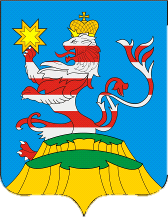 периодическое печатное изданиеПОСАДСКИЙВЕСТНИК2023июль,24,понедельник,№ 30Чăваш РеспубликинСĕнтĕрвăрри муниципаллă округĕн депутатсен ПухăвĕЙ Ы Ш Ă Н У2023.07.20 15/3 №Сĕнтĕрвăрри хули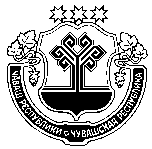 Чувашская РеспубликаСобрание депутатов Мариинско-Посадскогомуниципального округа Р Е Ш Е Н И Е  20.07.2023 № 15/3 г. Мариинский ПосадОб образовании конкурсной комиссии по формированию состава Молодежного парламента при Собрании депутатов Мариинско-Посадского муниципального округа Чувашской РеспубликиОб образовании конкурсной комиссии по формированию состава Молодежного парламента при Собрании депутатов Мариинско-Посадского муниципального округа Чувашской РеспубликиЧăваш РеспубликинСĕнтĕрвăрри муниципаллă округĕн депутатсен ПухăвĕЙ Ы Ш Ă Н У2023.07.20 15/4 №Сĕнтĕрвăрри хули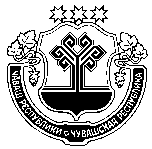 Чувашская РеспубликаСобрание депутатов Мариинско-Посадскогомуниципального округа Р Е Ш Е Н И Е  20.07.2023 № 15/4г. Мариинский ПосадЧăваш РеспубликинСĕнтĕрвăрри муниципаллă округĕн администрацийĕЙ Ы Ш Ă Н У №Сĕнтĕрвăрри хули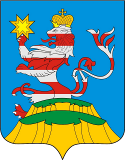 Чувашская РеспубликаАдминистрацияМариинско-Посадскогомуниципального округа П О С Т А Н О В Л Е Н И Е 18.07.2023 № 780 г. Мариинский ПосадЧăваш РеспубликинСĕнтĕрвăрри муниципаллă округĕн администрацийĕЙ Ы Ш Ă Н У №Сĕнтĕрвăрри хулиЧувашская РеспубликаАдминистрацияМариинско-Посадскогомуниципального округа П О С Т А Н О В Л Е Н И Е 18.07.2023 № 805г. Мариинский ПосадПриложение к постановлению администрации Мариинско-Посадского муниципального округа от «18» июля 2023 № 805Приложение № 1
к Порядку предоставления субсидии муниципальным унитарным предприятиям Мариинско-Посадского муниципального округа на погашение задолженности
для завершения процедуры ликвидацииПриложение № 2
к Порядку предоставления субсидии муниципальным унитарным предприятиям Мариинско-Посадского муниципального округа на погашение задолженности для завершения процедуры ликвидацииНаименование вида затратСумма (руб.)Реквизиты платежного документа, подтверждающего факт оплатыСумма платежного документа, подтверждающего факт оплатыПримечаниеПриложение № 3
к Порядку предоставления субсидии муниципальным унитарным предприятиям Мариинско-Посадского муниципального округа на погашение задолженности для завершения процедуры ликвидацииЧăваш РеспубликинСĕнтĕрвăрри муниципаллă округĕн администрацийĕЙ Ы Ш Ă Н У№Сĕнтĕрвăрри хули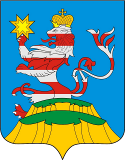 Чувашская РеспубликаАдминистрацияМариинско-Посадскогомуниципального округа П О С Т А Н О В Л Е Н И Е 21.07.2023 № 818г. Мариинский ПосадСведения об электронной подписиДолжность и ФИО сотрудника, принявшего решениеСведения об электронной подписиСведения об электронной подписиДолжность и ФИО уполномоченного сотрудникаСведения об электронной подписиСведения об электронной подписиДолжность и ФИО сотрудника, принявшего решениеСведения об электронной подписиСведения об электронной подписиДолжность и ФИО сотрудника, принявшего решениеСведения об электронной подписиПризнак заявителя 
№Значения признака заявителя 
Значения признака заявителя 
Статус заявителя1владельцы транспортных средстввладельцы транспортных средствЦель обращения1оформление пропуска, предоставляющего право на въезд и передвижение грузового автотранспорта в зонах с ограниченным движениемЦель обращения2внесение изменения в пропуск в случае замены транспортного средства, изменения его регистрационных данных или аннулирования действующего пропускаЦель обращения3выдача дубликата пропуска, предоставляющего право на въезд и передвижение грузового автотранспорта в зонах с ограниченным движениемЦель обращения4исправление допущенных опечаток и ошибок в пропуске, предоставляющем право на въезд и передвижение грузового автотранспорта в зонах с ограниченным движениемЧăваш РеспубликинСĕнтĕрвăрри муниципаллă округĕн администрацийĕЙ Ы Ш Ă Н У №Сĕнтĕрвăрри хулиЧувашская РеспубликаАдминистрацияМариинско-Посадскогомуниципального округа П О С Т А Н О В Л Е Н И Е 21.07.2023 № 819г. Мариинский ПосадСведения обэлектронной подписиДолжность и ФИО сотрудника, принявшего решениеСведения обэлектронной подписи№ пункта административного регламентаНаименование основания для отказа в соответствии с единым стандартомРазъяснение причин отказа в предоставлении услугиСведения обэлектронной подписиДолжность и ФИО сотрудника, принявшего решениеСведения обэлектронной подписиСведения о представителеСведения о представителеКатегория представителяПолное наименованиеФамилияИмяОтчествоАдрес электронной почтыНомер телефонаДата рожденияПолСНИЛСАдрес регистрацииАдрес проживанияГражданствоСведения о заявителеСведения о заявителеКатегория заявителяПолное наименованиеОГРНИПОГРНИННПараметры определения варианта предоставленияПараметры определения варианта предоставленияПеречень документовПеречень документов№ пункта административного регламентаНаименование основания для отказа в соответствии с единым стандартомРазъяснение причин отказа в предоставлении услугиСведения обЭлектронной подписиДолжность и ФИО сотрудника, принявшего решениеСведения обЭлектронной подписиПризнак заявителя 
№Значения признака заявителя 
Значения признака заявителя 
Статус заявителя1юридические лица, индивидуальные предприниматели или уполномоченные участники договора простого товарищества, имеющие право (лицензию) на осуществление автомобильных пассажирских перевозок на территории Российской Федерацииюридические лица, индивидуальные предприниматели или уполномоченные участники договора простого товарищества, имеющие право (лицензию) на осуществление автомобильных пассажирских перевозок на территории Российской ФедерацииЦель обращения1оформление свидетельств об осуществлении перевозок по маршруту регулярных перевозок и карт маршрута регулярных перевозокЦель обращения2переоформление свидетельств об осуществлении перевозок по маршруту регулярных перевозок и карт маршрута регулярных перевозокЦель обращения3прекращение свидетельств об осуществлении перевозок по маршруту регулярных перевозок и карт маршрута регулярных перевозокЦель обращения4выдача дубликата свидетельств об осуществлении перевозок по маршруту регулярных перевозок и карт маршрута регулярных перевозокЦель обращения5исправлением допущенных опечаток и ошибок в свидетельстве об осуществлении перевозок по маршруту регулярных перевозок и карте маршрута регулярных перевозокПрофессиональные квалификационные группы должностейКвалификационные УровниРекомендуемый минимальный размер оклада (ставки), рублей123Профессиональная квалификационная группа должностей работников учебно-вспомогательного персонала первого уровня6766Профессиональная квалификационная группа должностей работников учебно-вспомогательного персонала второго уровня1 квалификационный уровень8343Профессиональная квалификационная группа должностей работников учебно-вспомогательного персонала второго уровня2 квалификационный уровень8343Профессиональная квалификационная группа должностей педагогических работников1 квалификационный уровень8533Профессиональная квалификационная группа должностей педагогических работников2 квалификационный уровень8533Профессиональная квалификационная группа должностей педагогических работников3 квалификационный уровень8533Профессиональная квалификационная группа должностей педагогических работников4 квалификационный уровень9365Профессиональная квалификационная группа должностей руководителей структурных подразделений1 квалификационный уровень9179Профессиональная квалификационная группа должностей руководителей структурных подразделений2 квалификационный уровень10079Профессиональная квалификационная группа должностей руководителей структурных подразделений3 квалификационный уровень11050Профессиональные квалификационные группы должностейКвалификационные уровниРекомендуемый минимальный размер оклада (ставки), рублей123Профессиональная квалификационная группа должностей служащих первого уровня1 квалификационный уровень6766Профессиональная квалификационная группа должностей служащих второго уровня1 квалификационный уровень8343Профессиональная квалификационная группа должностей служащих второго уровня2 квалификационный уровень8343Профессиональная квалификационная группа должностей служащих второго уровня3 квалификационный уровень8343Профессиональная квалификационная группа должностей служащих второго уровня4 квалификационный уровень8343Профессиональная квалификационная группа должностей служащих второго уровня5 квалификационный уровень9179Профессиональная квалификационная группа должностей служащих третьего уровня1 квалификационный уровень7533Профессиональная квалификационная группа должностей служащих третьего уровня2 квалификационный уровень8287Профессиональная квалификационная группа должностей служащих третьего уровня3 квалификационный уровень9091Профессиональная квалификационная группа должностей служащих третьего уровня4 квалификационный уровень10918Профессиональная квалификационная группа должностей служащих третьего уровня5 квалификационный уровень11160Профессиональные квалификационные группыКвалификационные уровниКвалификационные разряды в соответствии с Единым тарифно-квалификационным справочником работ и профессий рабочих, выпуск I, раздел "Профессии рабочих, общие для всех отраслей народного хозяйства"Рекомендуемый минимальный размер оклада (ставки), рублей1234Профессиональная квалификационная группа профессий рабочих первого уровня1 квалификационный уровень1 квалификационный разряд5191Профессиональная квалификационная группа профессий рабочих первого уровня1 квалификационный уровень2 квалификационный разряд5710Профессиональная квалификационная группа профессий рабочих первого уровня1 квалификационный уровень3 квалификационный разряд6270Профессиональная квалификационная группа профессий рабочих первого уровня2 квалификационный уровень6902Профессиональная квалификационная группа профессий рабочих второго уровня1 квалификационный уровень4 квалификационный разряд7217Профессиональная квалификационная группа профессий рабочих второго уровня1 квалификационный уровень5 квалификационный разряд7666Профессиональная квалификационная группа профессий рабочих второго уровня2 квалификационный уровень6 квалификационный разряд8120Профессиональная квалификационная группа профессий рабочих второго уровня2 квалификационный уровень7 квалификационный разряд8568Профессиональная квалификационная группа профессий рабочих второго уровня3 квалификационный уровень8 квалификационный разряд9091Чăваш РеспубликинСĕнтĕрвăрри муниципаллă округĕн администрацийĕЙ Ы Ш Ă Н У №Сĕнтĕрвăрри хулиЧувашская РеспубликаАдминистрацияМариинско-Посадскогомуниципального округа П О С Т А Н О В Л Е Н И Е 21.07.2023 № 842г. Мариинский ПосадОб утверждении Положения об оплате труда работников отдела образования, молодежнойполитики и спорта администрации Мариинско-Посадского муниципального округа Чувашской РеспубликиОб утверждении Положения об оплате труда работников отдела образования, молодежнойполитики и спорта администрации Мариинско-Посадского муниципального округа Чувашской РеспубликиЧăваш РеспубликинСĕнтĕрвăрри муниципаллă округĕн администрацийĕЙ Ы Ш Ă Н У21.07.2023 № 846 Сĕнтĕрвăрри хули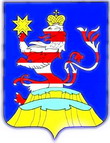 Чувашская РеспубликаАдминистрацияМариинско-Посадскогомуниципального округа П О С Т А Н О В Л Е Н И Е  21.07.2023 № 846г. Мариинский ПосадО внесении изменений в постановлениеот 16.03.2023 № 273 "Об утверждении Порядка формирования, подготовки и использования резерва управленческих кадров Мариинско-Посадского муниципального округа Чувашской Республики "О внесении изменений в постановлениеот 16.03.2023 № 273 "Об утверждении Порядка формирования, подготовки и использования резерва управленческих кадров Мариинско-Посадского муниципального округа Чувашской Республики "Чăваш РеспубликинСĕнтĕрвăрри муниципаллă округĕн администрацийĕЙ Ы Ш Ă Н У №Сĕнтĕрвăрри хулиЧувашская РеспубликаАдминистрацияМариинско-Посадскогомуниципального округа П О С Т А Н О В Л Е Н И Е № г. Мариинский ПосадПродавец:Петров Владимир ВладимировичПокупатель:…..Продавец:Петров Владимир ВладимировичПокупатель:……Периодическое печатное издание «Посадский вестник»Адрес редакции и издателя:429570, г. Мариинский Посад, ул. Николаева, 47E-mail: marpos@cap.ruУчредители – муниципальные образования Мариинско-Посадского районаСтоимость- бесплатноГлавный редактор: А.П. ИвановВерстка: И.А. ЛьвоваТираж 30 экз. Формат А3